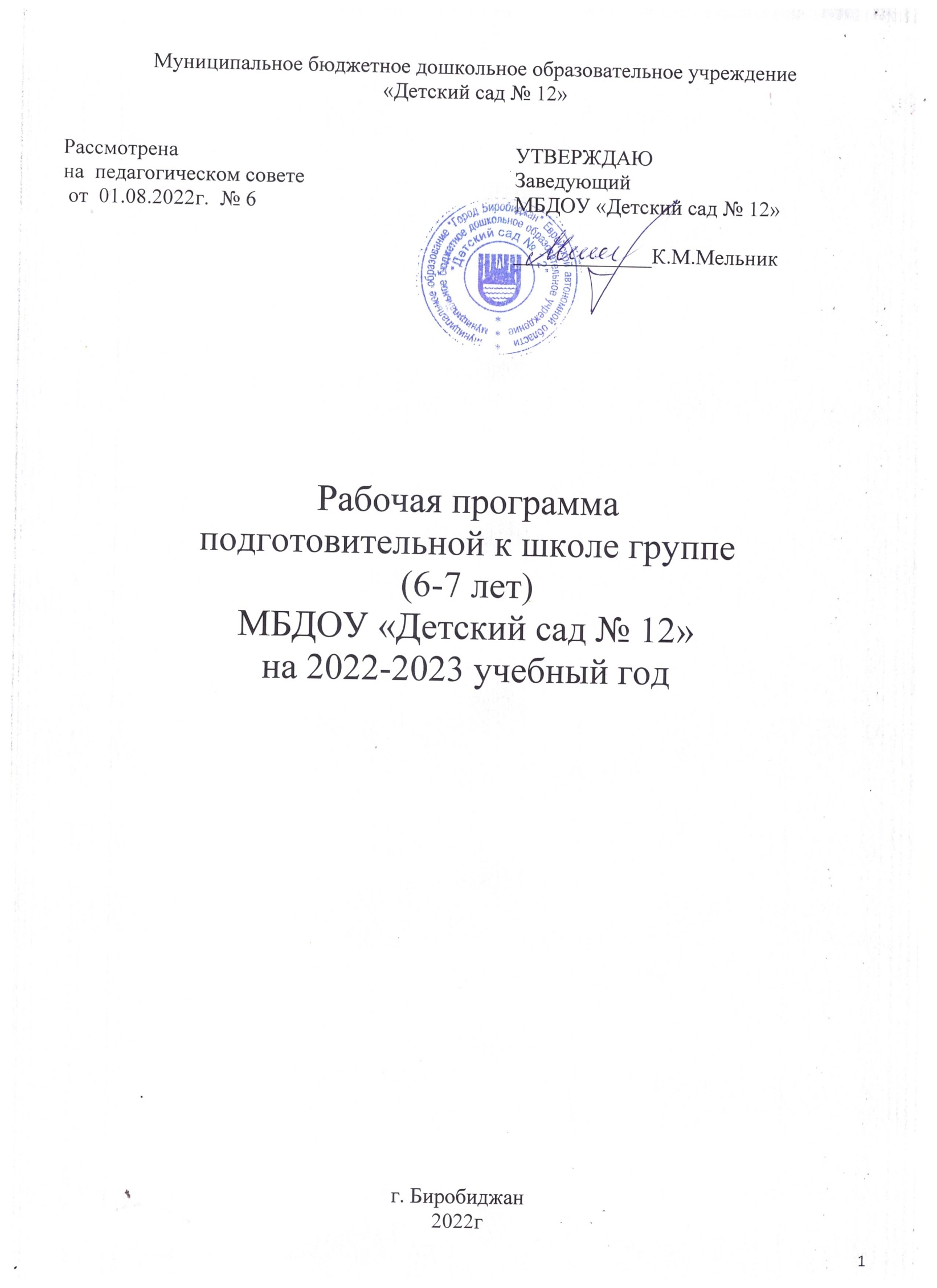 Содержание1.ЦЕЛЕВОЙ РАЗДЕЛ        1. Пояснительная записка1.1. ЦЕЛИ И ЗАДАЧИ РЕАЛИЗАЦИИ ПРОГРАММЫЦЕЛЬ ПРОГРАММЫ: Создание благоприятных условий для полноценного проживания ребенком дошкольного детства, формирование основ базовой культуры личности, всестороннее развитие психических и физических качеств в соответствии с возрастными и индивидуальными особенностями, подготовка к жизни в современном обществе, к обучению в школе, обеспечение безопасности жизнедеятельности дошкольника.ЗАДАЧИ:охрана жизни и укрепление физического и психического здоровья детей;осуществление необходимой коррекции в развитии ребенка, в частности в развитии речи, в психическом развитии детей;обеспечение познавательного, речевого, социально-коммуникативного, художественно-эстетического и физического развития детей, с учетом их индивидуальных особенностей и способностей;воспитание с учетом возрастных категорий детей гражданственности, уважения к правам и свободам человека, любви к окружающей природе, Родине, семье;взаимодействие с семьей для обеспечения полноценного развития ребенка;оказание консультативной и методической помощи родителям (законным представителям) воспитанников по вопросам воспитания, обучения и развития детей;обеспечение преемственности между дошкольным и начальным общим образованием.1.2. ПРИНЦИПЫ И ПОДХОДЫ К ФОРМИРОВАНИЮ РАБОЧЕЙ  ПРОГРАММЫ        В соответствии с положениями Федерального Закона от 29 декабря 2012 года N 273-ФЗ “Об образовании в Российской Федерации ”, образовательная программа – это нормативно-управленческий документ образовательного учреждения, характеризующий специфику содержания образования и особенности организации учебно-воспитательного процесса.       Образовательная программа МБДОУ «Детский сад № 12» обеспечивает разностороннее развитие детей в возрасте от 2 до 7 лет с учетом их возрастных и индивидуальных особенностей по основным направлениям – физическому, социально-коммуникативному, познавательному, речевому и художественно-эстетическому.                Программа обеспечивает достижение воспитанниками готовности к школе.       Программа опирается на научные принципы ее построения.полноценное проживание ребенком всех этапов детства, обогащение (амплификация) детского развития;построение образовательной деятельности на основе индивидуальных особенностей каждого ребенка, при котором сам ребенок становится активным в выборе содержания своего образования, становится субъектом образования (далее – индивидуализация дошкольного образования);содействие и сотрудничество детей и взрослых, признание ребенка полноценным участником (субъектом) образовательных отношений;поддержка инициативы детей в различных видах деятельности;сотрудничество ДОУ с семьей;основываться на комплексно-тематическом принципе построения образовательного процесса;приобщение детей к социокультурным нормам, традициям семьи, общества и государства;формирование познавательных интересов и познавательных действий ребенка в различных видах деятельности;возрастная адекватность дошкольного образования (соответствие условий, требований, методов возрасту и особенностям развития);учет этнокультурной ситуации развития детей.Основной формой работы с детьми дошкольного возраста и ведущим видом деятельности для них является игра.Программа построена на следующих подходах: деятельностный и личностный. Деятельностный подход к развитию ребенка и созданию образовательной среды предполагает гармоничное развитие всех сторон личности ребенка в разных видах детской деятельности.Развитие и формирование личности связано с различными формами и видами активности субъекта (ребенка), преобразующей окружающую действительность.       План образовательной работы на учебный год ориентирован на интеграцию обучения и воспитания, на развитие воспитанников и состоит из следующих образовательных областей:Физическое развитие Социально-коммуникативное развитиеПознавательное развитиеРечевое развитиеХудожественно-эстетическое развитие1.3. ХАРАКТЕРИСТИКИ ОСОБЕННОСТЕЙ РАЗВИТИЯ ДЕТЕЙ СТАРШЕГО ДОШКОЛЬНОГО ВОЗРАСТА  6-7 лет  К  7   годам  скелет  ребенка  становится  более  крепким,  поэтому  он  может  выполнять  различные  движения,  которые  требуют гибкости,  упругости, силы.  Его тело  приобретает  заметную  устойчивость,  чему  способствует  усиленный  рост  ног. Ноги  и  руки  становятся  более  выносливыми,  ловкими,  подвижными.  В  этом  возрасте  дети уже  могут  совершать  довольно  длительные  прогулки,  долго бегать,  выполнять  сложные  физические  упражнения.	У  семилетних  детей  отсутствуют  лишние  движения.  Ребята  уже  самостоятельно,  без  специальных  указаний  взрослого,  могут  выполнить  ряд  движений  в  определенной  последовательности,  контролируя   их,  изменяя  (произвольная регуляция  движений).	Ребенок  уже  способен  достаточно  адекватно  оценивать  результаты  своего  участия  в  подвижных  и  спортивных  играх  соревновательного  характера.  Удовлетворение  полученным  результатом  доставляет  ребенку  радость  и  поддерживает  положительное отношение  к  себе  и  своей команде  («мы  выиграли,  мы  сильнее»).	Имеет  представление  о  своем  физическом  облике  (высокий,  толстый,  худой,  маленький  и  т.п.)  и  здоровье,  заботиться  о  нем. Владеет  культурно-гигиеническими  навыками  и  понимает  их  необходимость.	К семи годам у ребенка ярко проявляется уверенность в себе и чувство собственного достоинства, умение отстаивать свою позицию в совместной деятельности. Семилетний ребенок способен к волевой регуляции поведения, преодолению непосредственных желаний, если они противоречат установленным нормам, данному слову, обещанию. Способен проявлять волевые усилия в ситуациях выбора между «можно» и «нельзя», «хочу» и «должен». Проявляет настойчивость, терпение, умение преодолевать трудности. Может сдерживать себя, высказывать просьбы, предложения, несогласие в социально приемлемой форме. Произвольность поведения — один из важнейших показателей психологической готовности к школе.	Самостоятельность ребенка проявляется в способности без помощи взрослого решать различные задачи, которые возникают в повседневной жизни (самообслуживание, уход за растениями и животными, создание среды для самодеятельной игры, пользование простыми безопасными приборами — включение освещения, телевизора, проигрывателя и т.п.).     В  сюжетно-ролевых играх  дети  7-го  года  жизни  начинают  осваивать  сложные  взаимодействия  людей, отражающих характерные  значимые  жизненные  ситуации,  например, свадьбу,  болезнь и т.п.  Игровые  действия  становятся  более  сложными,  обретают  особый  смысл,  который не всегда  открывается  взрослому.  Игровое  пространство  усложняется. В  нем  может  быть  несколько  центров,  каждый из  которых  поддерживает  свою  сюжетную  линию.  При  этом  дети  способны  отслеживать  поведение  партнеров  по  всему  игровому  пространству  и  менять  свое  поведение  в  зависимости  от  места  в  нем (например,  ребенок обращается  к  продавцу  не  просто как покупатель/,  а  как  покупатель-мама). Если логика игры требует появления  новой роли, то ребенок может по ходу  игры  взять  на  себя  новую  роль,  сохранив при этом роль, взятую  ранее.	Семилетний  ребенок умеет заметить изменения настроения взрослого и сверстника, учесть желания других людей; способен к установлению устойчивых контактов со сверстниками. Ребенок семи лет отличается большим богатством и глубиной переживаний, разнообразием их проявлений и в то же время большей сдержанностью эмоций. Ему свойственно «эмоциональное предвосхищение» — предчувствие собственных переживаний и переживаний других людей, связанных с результатами тех или иных действий и поступков («Если я подарю маме свой рисунок, она очень обрадуется»).     Происходит  активное  развитие  диалогической  речи.  Диалог  детей  приобретает характер  скоординированных предметных  и  речевых  действий.  В  недрах  диалогического  общения старших дошкольников  зарождается  и  формируется  новая  форма  речи -  монолог. Дошкольник  внимательно слушает  рассказы  родителей,  что  у  них  произошло  на  работе,  живо  интересуется  тем,  как  они  познакомились,  при  встрече  с незнакомыми  людьми  спрашивают,  кто  это,  есть  ли  у  них  дети  и  т.п.  	У  детей  продолжает  развиваться  речь:  ее  звуковая  сторона,  грамматический  строй,  лексика. Развивается  связная  речь.  В  высказываниях  детей  отражаются  как  расширяющийся  словарь,  так  и  характер  обобщений,  формирующихся  в  этом  возрасте.  Дети  начинают активно употреблять  обобщающие  существительные,  синонимы,  антонимы,  прилагательные  и  т.д. 	Познавательные  процессы  претерпевают  качественные  изменения;  развивается  произвольность  действий.  Наряду  с  наглядно-образным  мышлением  появляются  элементы  словесно-логического  мышления.  Продолжают  развиваться   навыки  обобщения  и  рассуждения,  но  они  еще  в  значительной  степени  ограничиваются  наглядными  признаками  ситуации.  	Продолжает  развиваться  воображение,  однако  часто  приходится  констатировать  снижение развития  воображения  в  этом  возрасте  в  сравнении  со  старшей  группой.  Это  можно  объяснить  различными  влияниями,  в  том  числе  средств  массовой  информации,  приводящими  к  стереотипности   детских  образов.    Внимание  становится  произвольным,  в  некоторых  видах  деятельности  время  произвольного  сосредоточения  достигает  30  минут.  У  детей  появляется  особы  интерес  к  печатному слову,  математическим  отношениям.  Они  с  удовольствием  узнают  буквы,  овладевают звуковым  анализом  слова,  счетом  и  пересчетом  отдельных  предметов.	К  7  годам  дети  в  значительной  степени  освоили  конструирование  из  строительного  материала. Они  свободно  владеют  обобщенными  способами  анализа  как  изображений,  так  и  построек.  Свободные  постройки  становятся  симметричными и  пропорциональными.  Дети  точно  представляют  себе  последовательность,  в  которой  будет  осуществляться  постройка.  В  этом  возрасте  дети уже  могут  освоить  сложные  формы  сложения  из  листа  бумаги  и  придумывать  собственные.  Усложняется  конструирование  из  природного  материала.	  В  изобразительной  деятельности  детей  6-7 лет  рисунки  приобретают   более  детализированный  характер,  обогащается их  цветовая  гамма.  Более  явными  становятся  различия  между  рисунками  мальчиков  и девочек. Мальчики  охотно  изображают  технику,  космос,  военные  действия;  девочки  обычно  рисуют  женские  образы:  принцесс,  балерин,  и  т.д.  Часто встречаются  бытовые  сюжеты: мама  и  дочка,  комната  и  т.п.   	При  правильном  подходе  у  детей  формируются  художественно-творческие  способности  в  изобразительной  деятельности.   Изображение  человека  становится еще  более  детализированным  и  пропорциональным.  Появляются  пальцы  на  руках,  глаза,  рот,  нос,  брови,  подбородок. Одежда может  быть  украшена  различными  деталями.   Предметы,  которые  дети  лепят  и  вырезывают,  имеют  различную  форму,  цвет, строение,  по-разному расположены  в  пространстве.  Вместе  с  тем  могут  к  7-ми  годам  передать  конкретные  свойства  предмета  с  натуры. Семилетнего ребенка характеризует активная деятельностная позиция, готовность к спонтанным решениям, любопытство, постоянные вопросы к взрослому, способность к речевому комментированию процесса и результата собственной деятельности, стойкая мотивация достижений, развитое воображение. 	Процесс создания продукта носит творческий поисковый характер: ребенок ищет разные способы решения одной и той же задачи. Ребенок семи лет достаточно адекватно оценивает результаты своей деятельности по сравнению с другими детьми, что приводит к становлению представлений о себе и своих возможностях.     Значительно  обогащается  индивидуальная  интерпретация  музыки.  Ребенок  определяет  к  какому  жанру  принадлежит  прослушанное  произведение.  Чисто  и  выразительно поет,  правильно передавая  мелодию  (ускоряя, замедляя).  Дошкольник  может  самостоятельно придумать  и  показать  танцевальное  или  ритмическое  движение.1.4 ПЛАНИРУЕМЫЕ РЕЗУЛЬТАТЫ  ОСВОЕНИЯ ПРОГРАММЫЦелевые ориентиры на этапе завершения дошкольного образования:ребенок овладевает основными культурными способами деятельности, проявляет инициативу и самостоятельность в разных видах деятельности – игре, общении, познавательно-исследовательской деятельности, конструировании и др.; способен выбирать себе род занятий, участников по совместной деятельности;ребенок обладает установкой положительного отношения к миру, к разным видам труда, другим людям и самому себе, обладает чувством собственного достоинства; активно взаимодействует со сверстниками и взрослыми, участвует в совместных играх. Способен договариваться, учитывать интересы и чувства других, сопереживать неудачам и радоваться успехам других, адекватно проявляет свои чувства, в том числе чувство веры в себя, старается разрешать конфликты;ребенок обладает развитым воображением, которое реализуется в разных видах деятельности, и прежде всего в игре; ребенок владеет разными формами и видами игры, различает условную и реальную ситуации, умеет подчиняться разным правилам и социальным нормамребенок достаточно хорошо владеет устной речью, может выражать свои мысли и желания, может использовать речь для выражения своих мыслей, чувств и желаний, построения речевого высказывания в ситуации общения, может выделять звуки в словах, у ребенка складываются предпосылки грамотности;у ребенка развита крупная и мелкая моторика; он подвижен, вынослив, владеет основными движениями, может контролировать свои движения и управлять ими;ребенок способен к волевым усилиям, может следовать социальным нормам поведения и правилам в разных видах деятельности, во взаимоотношениях со взрослыми и сверстниками, может соблюдать правила безопасного поведения и личной гигиены;ребенок проявляет любознательность, задает вопросы взрослым и сверстникам, интересуется причинно-следственными связями, пытается самостоятельно придумывать объяснения явлениям природы и поступкам людей; склонен наблюдать, экспериментировать. Обладает начальными знаниями о себе, о природном и социальном мире, в котором он живет; знаком с произведениями детской литературы, обладает элементарными представлениями из области живой природы, естествознания, математики, истории и т.п.; ребенок способен к принятию собственных решений, опираясь на свои знания и умения в различных видах деятельности.II. СОДЕРЖАТЕЛЬНЫЙ РАЗДЕЛ2. ОПИСАНИЕ ОБРАЗОВАТЕЛЬНОЙ ДЕЯТЕЛЬНОСТИ В СООТВЕТСТВИИ С НАПРАВЛЕНИЯМИ  РАЗВИТИЯ  РЕБЁНКА С  ОПИСАНИЕМ  ВАРИАТИВНЫХ ФОРМ, СПОСОБОВ, МЕТОДОВ  И СРЕДСТВ  РЕАЛИЗАЦИИ ПРОГРАММЫ2.1. Образовательная область «Познавательное развитие»«Познавательное развитие» предполагает развитие интересов детей, любознательности и познавательной мотивации; формирование познавательных действий, становление сознания; развитие воображения и творческой активности; формирование первичных представлений о себе, других людях, объектах окружающего мира, о свойствах и отношениях объектов окружающего мира (форме, цвете, размере, материале, звучании, ритме, темпе, количестве, числе, части и целом, пространстве и времени, движении и покое, причинах и следствиях и др.), о малой родине и Отечестве, представлений о социокультурных ценностях нашего народа, об отечественных традициях и праздниках, о планете Земля какобщем доме людей, об особенностях ее природы, многообразии стран и народов мира».(Примеч. Федеральный Образовательный стандарт дошкольного образования, Приказ Минобрнауки Российской Федерации от 17.10.2013г. № 1155)Основные цели и задачиРазвитие познавательных интересов детей, расширение опыта ориентировки в окружающем, сенсорное развитие, развитие любознательности и познавательной мотивации; формирование познавательных действий, становление сознания; развитие воображения и творческой активности; формирование первичных представлений об объектах окружающего мира, о свойствах и отношениях объектов окружающего мира (форме, цвете, размере, материале, звучании, ритме, темпе, причинах и следствиях и др.).Развитие восприятия, внимания, памяти, наблюдательности, способности анализировать, сравнивать, выделять характерные, существенные признаки предметов и явлений окружающего мира; умения устанавливать простейшие связи между предметами и явлениями, делать простейшие обобщения.С природой и природными явлениями. Развитие умения устанавливать причинно-следственные связи между природными явлениями. Формирование первичных представлений о природном многообразии планеты Земля. Формирование Ознакомление с окружающим социальным миром, расширение кругозора детей, формирование целостной картины мира.Формирование первичных представлений о малой родине и Отечестве, представлений о социокультурных ценностях нашего народа, об отечественных традициях и праздниках.Формирование элементарных представлений о планете Земля как общем доме людей, о многообразии стран и народов мира. Формирование элементарных математических представлений, первичных представлений об основных свойствах и отношениях объектов окружающего мира: форме, цвете, размере, количестве, числе, части и целом, пространстве и времени. Ознакомление элементарных экологических представлений. Формирование понимания того, что человек — часть природы, что он должен беречь, охранять и защищать ее, что в природе все взаимосвязано, что жизнь человека на Земле во многом зависит от окружающей среды. Воспитание умения правильно вести себя в природе. Воспитание любви к природе, желания беречь ее.СПОСОБЫ И МЕТОДЫ РЕАЛИЗАЦИИ:Создание коллекцийПроектная деятельностьИсследовательская деятельность.КонструированиеЭкспериментированиеРазвивающая играНаблюдениеПроблемная ситуацияРассказБеседаИнтегративная  деятельностьЭкскурсии Коллекционирование Моделирование Реализация проекта Игры с правилами2.1.1 Сенсорное развитиеРазвитие зрения, слуха, обоняния, осязания, вкуса.Совершенствование координации руки и глаза; развитие мелкой моторики рук в разнообразных видах деятельности.Развитие умения созерцать предметы, явления (всматриваться, вслушиваться), направляя внимание на более тонкое различение их качеств.Закрепление умения выделять в процессе восприятия несколько качеств предметов; сравнивать предметы по форме, величине, строению, положению в пространстве, цвету; выделять характерные детали, красивые сочетания цветов и оттенков.2.1.2.Формирование элементарных математических представленийКоличество. Развитие общих представлений о множестве: умения формировать множества по заданным основаниям, видеть составные части множества, в которых предметы отличаются определенными признаками.Упражнять в объединении, дополнении множеств, удалении из множества части или отдельных его частей. Закреплять умение устанавливать отношения между отдельными частями множества, а также целым множеством и каждой его частью на основе счета, составления пар предметов или соединения предметов стрелками.Совершенствование навыков количественного и порядкового счета в пределах 10. Ознакомление со счетом в пределах 20.Ознакомление с числами второго десятка. Закрепление понимания отношений между числами натурального ряда (7 больше 6 на 1, а 6 меньше 7 на 1), умения увеличивать и уменьшать каждое число на 1 (в пределах 10). Ознакомление с составом чисел от 0 до 10.Закрепление умения называть числа в прямом и обратном порядке (устный счет), последующее и предыдущее число к названному или обозначенному цифрой, определять пропущенное число.Формирование умения раскладывать число на два меньших и составлять из двух меньших большее (в пределах 10, на наглядной основе).Ознакомление с монетами достоинством 1,5, 10 копеек, 1,2, 5,10рублей (различение, набор и размен монет).Формирование умения на наглядной основе составлять и решать простые арифметические задачи на сложение (к большему прибавляется меньшее) и на вычитание (вычитаемое меньше остатка); при решении задач пользоваться знаками действий: плюс (+), минус (-) и знаком отношения равно (=).Величина. Закрепление умения считать по заданной мере, когда за единицу счета принимается не один, а несколько предметов или часть предмета.Закрепление умения делить предмет на 2-8 и более равных частей путем сгибания предмета (бумаги, ткани и др.), а также используя условную меру; правильно обозначать части целого (половина, одна часть из двух (одна вторая), две части из четырех (две четвертых) и т.д.); устанавливать соотношение целого и части, размера частей; находить части целого и целое по известным частям.Формирование первоначальных измерительных умений. Развитие умения измерять длину, ширину, высоту предметов (отрезки прямых линий) с помощью условной меры (бумаги в клетку).Закрепление умения детей измерять объем жидких и сыпучих веществ с помощью условной меры.Дать представления о весе предметов и способах его измерения. Закреплять умение сравнивать вес предметов (тяжелее — легче) путем взвешивания их на ладонях. Ознакомление с весами. Развитие представления о том, что результат измерения (длины, веса, объема предметов) зависит от величины условной меры.Форма. Расширение знаний известных геометрических фигур, их элементов (вершины, углы, стороны) и некоторых их свойств.Дать представление о многоугольнике (на примере треугольника и четырехугольника), о прямой линии, отрезке прямой.Закрепление умения распознавать фигуры независимо от их пространственного положения, изображать, располагать на плоскости, упорядочивать по размерам, классифицировать, группировать по цвету, форме, размерам.Закрепление умения моделировать геометрические фигуры; составлять из нескольких треугольников один многоугольник, из нескольких маленьких квадратов — один большой прямоугольник; из частей круга — круг, из четырех отрезков — четырехугольник, из двух коротких отрезков—один длинный и т.д.; конструировать фигуры по словесному описанию и перечислению их характерных свойств; составлять тематические композиции из фигур по собственному замыслуЗакрепление умения анализировать форму предметов в целом и отдельных их частей; воссоздавать сложные по форме предметы из отдельных частей по контурным образцам, по описанию, представлению.Ориентировка в пространстве. Формирование умения детей ориентироваться на ограниченной территории (лист бумаги, учебная доска, страница тетради, книги и т.д.); располагать предметы и их изображения в указанном направлении, отражать в речи их пространственное расположение (вверху, внизу, выше, ниже, слева, справа, левее, правее, в левом верхнем (правом нижнем) углу, перед, за, между, рядом и др.).Ознакомление с планом, схемой, маршрутом, картой. Развитие способности к моделированию пространственных отношений между объектами в виде рисунка, плана, схемы.Формирование умения «читать» простейшую графическую информацию, обозначающую пространственные отношения объектов и направление их движения в пространстве: слева направо, справа налево, снизу вверх, сверху вниз; самостоятельно передвигаться в пространстве, ориентируясь на условные обозначения (знаки и символы).Ориентировка во времени. Ознакомление с элементарными представлениями о времени: его текучести, периодичности, необратимости, последовательности дней недели, месяцев, времен года.Закрепление умения пользоваться в речи словами-понятиями: сначала, потом, до, после, раньше, позже, в одно и то же время.Развитие «чувства времени», умения беречь время, регулировать свою деятельность в соответствии со временем; различать длительность отдельных временных интервалов (1 минута, 10 минут, 1 час). Формирование умения определять время по часам с точностью до 1 часа.ПЕРСПЕКТИВНОЕ ПЛАНИРОВАНИЕНЕПОСРЕДСТВЕННО ОБРАЗОВАТЕЛЬНОЙ ДЕЯТЕЛЬНОСТИ (ФЭМП)2.1.3. Формирование целостности картины мира, расширение кругозораПредметное и социальное окружениеРасширение и уточнение представления детей о предметном мире. Формирование представления о предметах, облегчающих труд людей на производстве.Углубление представления о существенных характеристиках предметов, о свойствах и качествах различных материалов.Закрепление умения применять разнообразные способы обследования предметов (наложение, приложение, сравнение по количеству и т. д.).Обогащение представления о видах транспорта (наземный, подземный, воздушный, водный).Ознакомление с библиотеками, музеями.Углубление представления детей о дальнейшем обучении, дать элементарные знания о специфике школы, колледжа, вуза (по возможности посетить школу, познакомиться с учителями и учениками и т.д.).Ориентирование  детей в сферах человеческой деятельности (наука, искусство, производство и сфера услуг, сельское хозяйство), их значимости для жизни ребенка, его семьи, детского сада и общества в целом.Через экспериментирование и практическую деятельность дать детям возможность познакомиться с элементами профессиональной деятельности в каждой из перечисленных областей (провести и объяснить простейшие эксперименты с водой, воздухом, магнитом; создать коллективное панно или рисунок, приготовить что-либо; помочь собрать на прогулку младшую группу; вырастить съедобное растение, ухаживать за домашними животными).Расширение представления об элементах экономики (деньги, их история, значение для общества, бюджет семьи, разные уровни обеспеченности людей, необходимость помощи менее обеспеченным людям, благотворительность).Ознакомление с элементами эволюции Земли (возникновение Земли, эволюция растительного и животного мира), местом человека в природном и социальном мире, происхождением и биологической обоснованностью различных рас.Формирование элементарных представлений об истории человечества, через знакомство с произведениями искусства (живопись, скульптура, мифы и легенды народов мира), игру и продуктивные виды деятельности.ПЕРСПЕКТИВНОЕ ПЛАНИРОВАНИЕ НЕПОСРЕДСТВЕННО ОБРАЗОВАТЕЛЬНОЙ ДЕЯТЕЛЬНОСТИ (ФЦКМ)2.2. Ознакомление с миром природыРасширение и уточнение представления детей о деревьях, кустарниках, травянистых растениях; растениях луга, сада, леса. Конкретизация представлений  детей об условиях жизни комнатных растений. Ознакомление со способами их вегетативного размножения (черенками, листьями, усами). Формирование умения устанавливать связи между состоянием растения и условиями окружающей среды. Ознакомление с лекарственными растениями (подорожник, крапива и др.).Расширение и систематизирование знаний о домашних, зимующих и перелетных птицах; домашних животных и обитателях уголка природы.Ознакомление с дикими животными. Расширение представления об особенностях приспособления животных к окружающей среде,Расширение знания детей о млекопитающих, земноводных и пресмыкающихся. Расширение представления о насекомых. Ознакомление с особенностями их жизни (муравьи, пчелы, осы живут большими семьями, муравьи — в муравейниках, пчелы — в дуплах, ульях).Закрепление умения различать по внешнему виду и правильно называть бабочек (капустница, крапивница, павлиний глаз) и жуков (божья коровка, жужелица); сравнивать насекомых по способу передвижения (летают, прыгают, ползают).Воспитание уважения к труду сельских жителей (земледельцев, механизаторов, лесничих). Закрепление умения обобщать и систематизировать представления о временах года.Формирование представления о переходе веществ из твердого состояния в жидкое, и наоборот.Наблюдение за явлениями природы, как иней, град, туман, дождь. Объяснение о взаимодействии в природе.Закрепление умения устанавливать причинно-следственные связи между природными явлениями (если исчезнут насекомые — опылители растений, то растения не дадут семян и др.).Подвести детей к пониманию того, что жизнь человека на Земле во мноОм зависит от окружающей среды: чистые воздух, вода, лес, почва благоприятно сказываются на здоровье и жизни человека.Закрепление умения правильно вести себя в природе (не ломать кусты и ветви деревьев, не оставлять мусор, не разрушать муравейники и др.).Оформлять с детьми альбомы о временах года: подбирать картинки, фотографии, детские рисунки и рассказы.Сезонные наблюденияОсень. Закрепление знаний детей о том, что сентябрь — первый осенний месяц. Формирование умения замечать приметы осени (похолодало; земля от заморозков стала твердой; заледенели лужи; листопад; иней на почве).Показать обрезку кустарников, рассказать, для чего это делают. Привлечение детей к высаживанию садовых растений (настурция, астры) в горшки.Закрепление умения собирать природный материал (семена, шишки, желуди, листья) для изготовления поделок.Зима. Обогащение представления детей о сезонных изменениях в природе (самые короткие дни и длинные ночи, холодно, мороз, гололед и т. Д.).Обращать внимание на то, что на некоторых деревьях долго сохраняют-;я плоды (на рябине, ели и т.д.). Объяснить, что это корм для птиц.Закрепление умения определять свойства снега (холодный, пушистый, рассыпается, липкий и др.; из влажного тяжелого снега лучше делать постройки).Формирование умения детей замечать, что в феврале погода меняется (то светит солнце, то дует ветер, то идет снег, на крышах домов появляются сосульки).Рассказать детям, что 22 декабря — самый короткий день в году. Привлечение детей к посадке семян овса для птиц.Весна. Расширение представления дошкольников о весенних изменениях в природе (чаще светит солнце, зацветают подснежники; распускаются почки на деревьях и кустарниках, начинается ледоход; пробуждаются травяные лягушки, жабы, ящерицы; птицы вьют гнезда; вылетают бабочки-крапивницы; появляются муравьи).Ознакомление с термометром (столбик с ртутью может быстро подниматься и опускаться, в зависимости от того, где он находится — в тени или на солнце).Наблюдение за высаживанием и обрезкой деревьев и кустарников.Формирование умения замечать изменения в уголке природы (комнатные растения начинают давать новые листочки, зацветают и т. Д.); пересаживать комнатные растения, в том числе способом черенкования. К Международному женскому дню выращивать с детьми цветы (тюльпаны).Ознакомление детей с народными приметами; «Длинные сосульки — к долгой весне», «Если весной летит много паутины, лето будет жаркое» и т. П.Лето. Уточнение представлений об изменениях, происходящих в природе (самые длинные дни и короткие ночи, тепло, жарко; бывают ливневые дожди, грозы, радуга). Объяснение о том, что летом наиболее благоприятные условия для роста растений: растут, цветут и плодоносят.Ознакомление с народными приметами: «Радуга от дождя стоит долго—к ненастью, скоро исчезнет — к ясной погоде», «Вечером комары летают густым роем — быть теплу», «Появились опята — лето кончилось».Рассказать о том, что 22 июня — день летнего солнцестояния (самый долгий день в году: с этого дня ночь удлиняется, а день идет на убыль).Проектная деятельность. Развитие проектной деятельности всех типов (исследовательскую, творческую, нормотворческую).В исследовательской проектной деятельности формирование умения ребенка уделять внимание анализу эффективности источников информации. Инициировать обсуждения проекта в кругу сверстников.Способствовать творческой проектной деятельности индивидуального и группового характера.В работе над нормотворческими проектами инициировать обсуждение детьми соответствующих этим проектам ситуаций и отрицательных последствий, которые могут возникнуть при нарушении установленных этими проектами норм. Помогать детям символически отображать ситуацию, проживать ее основные смыслы и выражать их в образной форме.ПЕРСПЕКТИВНОЕ ПЛАНИРОВАНИЕ (Ознакомление с миром природы)2.1.4 Планирование целевых прогулок.2.2. Образовательная область «Речевое развитие» «Речевое развитие включает владение речью как средством общения и культуры; обогащение активного словаря; развитие связной, грамматически правильной диалогической и монологической речи; развитие речевого творчества; развитие звуковой и интонационной культуры речи, фонематического слуха; знакомство с книжной культурой, детской литературой, понимание на слух текстов различных жанров детской литературы; формирование звуковой аналитико-синтетической активности как предпосылки обучения грамоте». (Примеч. Федеральный Образовательный стандарт дошкольного образования, Приказ Минобрнауки Российской Федерации от 17.10.2013г. № 1155)Основные цели и задачиРазвитие речи. Развитие свободного общения с взрослыми и детьми, овладение конструктивными способами и средствами взаимодействия с окружающими.Развитие всех компонентов устной речи детей: грамматического строя речи, связной речи –диалогической и монологической форм; формирование словаря, воспитание звуковой культуры речи.Практическое овладение воспитанниками нормами речи.СПОСОБЫ И МЕТОДЫ РЕАЛИЗАЦИИ:Чтение.•	Беседа•	Рассматривание•	Решение проблемных ситуаций.•	Разговор с детьми•	Игра•	Проектная деятельность•	Создание коллекций•	Интегративная деятельность	•Обсуждение.	•Рассказ.	•Инсценирование	•Ситуативный разговор с детьми	•Сочинение загадок	•Проблемная ситуация	•Использование      • Различных видов театраМетоды развития речи1.	Наглядные: 1.1. Непосредственное наблюдение и его разновидности (наблюдение в природе, экскурсии)1.2.Опосредованное наблюдение (изобразительная наглядность: рассматривание игрушек, картин, рассказывание по игрушкам и картинам.).2.	Словесные: 2.1. Чтение и рассказывание художественных произведений2.2. Заучивание наизусть2.3. Пересказ2.4. Общая беседа2.5. Рассказывание без опоры на наглядный материал3.	Практические:3.1. Дидактические игры3.2. Игры-драматизации, инсценировки3.3. Дидактические упражнения, пластические этюды, хороводные игрыФормы работы по художественной литературе:1. Чтение литературного произведения.2. Рассказ литературного произведения.3. Беседа о прочитанном произведении.4. Обсуждение литературного произведения.5. Инсценирование литературного произведения. Театрализованная игра. 6. Игра на основе сюжета литературного произведения.7. Продуктивная деятельность по мотивам прочитанного.8. Сочинение по мотивам прочитанного.9. Ситуативная беседа по мотивам прочитанного.Развивающая речевая средаФормирование умения детей — будущих школьников — проявлять инициативу с целью получения новых знаний.Совершенствование речи как средства общения.Выяснение у  детей, чего бы они хотели   увидеть своими глазами, о чем хотели бы узнать, в какие настольные и интеллектуальные игры хотели бы научиться играть, какие мультфильмы готовы смотреть повторно и почему какие рассказы (о чем) предпочитают слушать и т.п.Опираясь на опыт детей, и учитывая их предпочтения, подбирать наглядные материалы для самостоятельного восприятия с последующим их обсуждением с воспитателем и сверстниками.Развитие построенных высказываний, помогать детям, более точно характеризовать объект, ситуацию; формирование умения высказывать предположения и делать простейшие выводы, излагать свои мысли понятно для окружающих. Формирование умения отстаивать свою точку зрения.Оказание помощи в осваивании формы речевого этикета.Развитие умения содержательно, эмоционально рассказывать сверстникам об интересных фактах и событиях. Формирование умения детей к самостоятельности суждений.Развитие речиФормирование словаряПродолжение работы по обогащению бытового, природоведческого, обществоведческого словаря.  Побуждение детей интересоваться смыслом слов.Совершенствование умения использовать разные части речи в точном соответствии с их значением и целью высказывания.Оказание помощи детям в освоении выразительности средств языка.Звуковая культура речиСовершенствование умения различать на слух и в произношении все звуки родного языка. Отрабатывание дикции: развитие умения внятно и отчетливо произносить слова и словосочетания с естественными интонациями. Совершенствование фонематического слуха: формирование умения называть слова с определенным звуком, находить слова с этим звуком в предложении, определять место звука в слове.Отрабатывание интонационной выразительности речи.Грамматический строй речиПродолжение в упражнении детей в согласовании слов в предложении.Совершенствование умения образовывать (по образцу) однокоренные слова, существительные с суффиксами, глаголы с приставками, прилагательные в сравнительной и превосходной степени.Оказание помощи в правильном строении сложноподчиненных предложений, использование языковых средств для соединения их частей (чтобы, когда, потому что, если, если бы и т.д.).Связная речьСовершенствование диалогической и монологической формы речи.Формирование умения вести диалог с воспитателем, со сверстником; быть доброжелательным и корректным собеседником. Воспитание культуры речевого общения.Развитие умения содержательно и выразительно пересказывать литературные тексты, драматизировать их.Совершенствование умения составлять рассказы о предметах, о содержании картины, по набору картинок с последовательно развивающимся действием. Оказание помощи в составлении плана рассказа и придерживания его.Развитие умения составлять рассказы из личного опыта. Совершенствование умения сочинять короткие сказки на заданную тему.2.2.1. Речевое развитие ПЕРСПЕКТИВНОЕ ПЛАНИРОВАНИЕНЕПОСРЕДСТВЕННО ОБРАЗОВАТЕЛЬНОЙ ДЕЯТЕЛЬНОСТИ Развитие речи2.2.2. Подготовка к обучению грамотеДать представление о предложении (без грамматического определения).Упражнение в составлении предложений, членении простых предложений (без союзов и предлогов) на слова с указанием их последовательности.Формирование умения делить двусложные и трехсложные слова с открытыми слогами (на-ша Ма-ша, ма-ли-на, бе-ре-за) на части. Формирование умения составлять слова из слогов (устно). Формирование умения выделять последовательность звуков в простых словах.ПЕРСПЕКТИВНОЕ ПЛАНИРОВАНИЕНЕПОСРЕДСТВЕННО ОБРАЗОВАТЕЛЬНОЙ ДЕЯТЕЛЬНОСТИ Обучение грамоте2.2.3.Художественная литература Продолжение  развитие интереса детей к художественной и познавательной литературе. Обращение  их внимания на выразительные средства (образные слова и выражения, эпитеты, сравнения); оказание помощи в ощущении красоты и выразительности языка произведения; привитие чуткости к поэтическому слову.Пополнение литературного багажа сказками, рассказами, стихотворениями, загадками, считалками, скороговорками.Воспитание читателя, способного испытывать сострадание и сочувствие к героям книги, отождествлять себя с полюбившимся персонажем. Развивать у детей чувство юмора.Совершенствование художественно-речевых исполнительских навыков детей при чтении стихотворений, в драматизациях (эмоциональность исполнения, естественность поведения, умение интонацией, жестом, мимикой передать свое отношение к содержанию литературной фразы).Оказание помощи детям в объяснении основных различий между литературными жанрами: сказкой, рассказом, стихотворением.Продолжение ознакомления детей с иллюстрациями известных художников;ПЕРСПЕКТИВНОЕ ПЛАНИРОВАНИЕ НЕПОСРЕДСТВЕННО ОБРАЗОВАТЕЛЬНОЙ ДЕЯТЕЛЬНОСТИ Художественная литература   2.2.3. Рекомендуемая литератураПримерные списки произведений для чтения детямРусский фольклор.Песенки. «Лиса рожью шла…»; «Чигарики-чок-чигарок…»; «Зима пришла ..»; «Идет матушка весна…»; «Когда солнышко взойдет, роса на землю падет…».Календарные обрядовые песни. «Коляда! Коляда! А бывает коляда…»; «Коляда, коляда, ты подай пирога…»; «Как пошла коляда…»; «Как на масляной неделе…»; «Тин-тин-ка ..»; «Масленица, Масленица!».Прибаутки.«Братцы, братцы!..»; «Федул, что губы надул?..»; «Ты пирог съел?»; «Где кисель — тут и сел»; «Глупый Иван…»; «Сбил-сколотил – вот колесо». Небылицы. «Богат Ермошка». «Вы послушайте, ребята».Сказки и былины. «Илья Муромец и Соловей-разбойник» (запись А. Гильфердинга, отрывок); «Василиса Прекрасная» (из сборника сказок А. Афанасьева); «Волк и лиса», обр. И. Соколова-Микитова. «Добрыня и Змей», пересказ Н. Колпаковой; «Снегурочка» (по народным сюжетам); «Садко» (запись П. Рыбникова, отрывок); «Семь Симеонов — семь работников», обр. И. Карнауховой; «Сынко-Филипко», пересказ Е. Поленовой; «Не клюй в колодец — пригодится воды напиться», обр. К. Ушинского.Фольклор народов мираПесенки. «Перчатки», «Кораблик», пер с англ. С. Маршака; «Мы пошли по ельнику», пер. со швед. И. Токмаковой; «Чтоя видел», «Трое гуляк», пер. с франц. Н. Гернет и С. Гиппиус; «Ой, зачем ты жаворонок…», укр., обр. Г. Литвака; «Улитка», молд., обр. И. Токмаковой.Сказки. Из сказок Ш. Перро (франц.): «Кот в сапогах», пер, Т. Габбе; «Айога», нанайск., обр. Д. Нагишкина; «Каждый свое получил», эстон., обр. М. Булатова; «Голубая птица», туркм., обр. А. Александровой и М. Туберовского; «Беляночка и Розочка», пер. с нем. Л. Кон; «Самый красивый наряд на свете», пер. с япон. В. Марковой.Произведения поэтов и писателей РоссииПоэзия. М. Волошин. «Осенью»; С. Городецкий. «Первый снег»; М. Лермонтов. «Горные вершины» (из Гёте); Ю. Владимиров. «Оркестр»; Г Сапгир. «Считалки, скороговорки»; С. Есенин. «Пороша»; А. Пушкин «Зима! Крестьянин, торжествуя…» (из романа «Евгений Онегин»), «Птичка,»; П. Соловьева. «Денъиночь»;Н. Рубцов. «Про зайца»; Э.Успенский. «Страшная история», «Память». А. Блок. «На лугу»; С. Городецкий. «Весенняя песенка»; B.Жуковский «Жаворонок» (в сокр.); Ф. Тютчев. «Весенние воды»; А. Фет.«Уж верба вся пушистая» (отрывок); Н. Заболоцкий. «На реке».Проза. А. Куприн. «Слон»; М. Зощенко. «Великие путешественники»; К. Коровин. «Белка» (в сокр.); С. Алексеев. «Первый ночной таран»; Н. Телешов. «Уха» (в сокр.); Е. Воробьев. «Обрывок провода»; Ю. Коваль. «Русачок-травник», «Стожок»; Е. Носов. «Как ворона на крыше заблудилась»; С. Романовский. «На танцах».Литературные сказки. А. Пушкин, «Сказка о мертвой царевне и о семи богатырях»; А, Ремизов. «Хлебный голос», «Гуси-лебеди»; К. Паустовский. «Теплый хлеб»; В. Даль. «Старик-годовик»; П. Ершов. «Конек-Горбунок»; К. Ушинский. «Слепая лошадь»; К. Драгунская. «Лекарство от послушности»; И. Соколов-Микитов. «Соль земли»; Г. Скребицкий. «Всяк по-своему».Произведения поэтов и писателей разных странПоэзия. Л. Станчев. «Осенняя гамма», пер. с болг. И. Токмаковой; Б. Брехт. «Зимний разговор через форточку», пер. с нем. К. Орешина; Э. Лир. «Лимерики» («Жил-был старичок из Гонконга…», «Жил-был старичок из Винчестера…», «Жила на горе старушонка…», «Один старикашка с косого…»), пер. с англ. Г. Кружкова..Литературные сказки. Х.-К Андерсен. «Дюймовочка», «Гадкий утенок» пер. с дат. А. Ганзен; Ф. Зальтен. «Бемби», пер. с нем. Ю. Нагибина; А. Линдгрен. «Принцесса, не желающая играть в куклы», пер. со швед. Е. Соловьевой; C.Топелиус. «Три ржаных колоска», пер. со швед. А. Любарской.Для заучивания наизусть (по выбору воспитателей)Я. Аким. «Апрель»; П. Воронько. «Лучше нет родного края», пер. с укр. С. Маршака; Е. Благинина. «Шинель»; Н. Гернет и Д. Хармс. «Очень-очень вкусный пирог»; С. Есенин. «Береза»; С. Маршак. «Тает месяц молодой…»; Э. Мошковская. «Добежали до вечера»; В. Орлов. «Ты лети к нам, скворушка…»; А. Пушкин. «Уж небо осенью дышало…» (из «Евгения Онегина»); Н. Рубцов. «Про зайца»; И. Суриков. «Зима»; П. Соловьева. «Подснежник»; Ф. Тютчев. «Зима недаром злится» (по выбору воспитателя).Для чтения в лицахК. Аксаков. «Лизочек»; А. Фройденберг. «Великан и мышь», пер. с нем. Ю. Коринца; Д. Самойлов. «У Слоненка день рождения» (отрывки); Л.Левин. «Сундук»; С. Маршак. «Кошкиндом» (отрывки).Дополнительная литератураСказки. «Белая уточка», рус, из сборника сказок А. Афанасьева; «Мальчик с пальчик», из сказок Ш. Перро, пер. с фран. Б. Дехтерева.Поэзия. «Вот пришло и лето красное…», рус.нар. песенка; А. Блок. «На лугу»; Н. Некрасов. «Перед дождем» (в сокр.); А. Пушкин. «За весной, красой природы…» (из поэмы «Пытаны»); А. Фет. «Что за вечер…» (в сокр.); С. Черный. «Перед сном», «Волшебник»; Э. Мошковская. «Хитрые старушки», «Какие бывают подарки»; В. Берестов. «Дракон»; Э. Успенский. «Память»; Л. Фадеева. «Зеркало в витрине»; И. Токмакова. «Мне грустно»; Д. Хармс. «Веселый старичок», «ИванТоропышкин»;М. Валек. «Мудрецы», пер. со словац. Р. Сефа.Проза. Д. Мамин-Сибиряк. «Медведко»; А. Раскин. «Как папа бросил мяч под автомобиль», «Как папа укрощал собачку»; М. Пришвин. «Курица на столбах»; Ю. Коваль. «Выстрел».Литературные сказки. А. Усачев. «Про умную собачку Соню» (главы); Б. Поттер. «Сказка про ДжемаймуНырнивлужу», пер. с англ. И. Токмаковой; М. Эме. «Краски», пер. с фран. И. Кузнецовой.2.3.  Образовательная область «Художественно- эстетическое развитие»2.3.1.1. Нетрадиционная техника рисованияПЕРСПЕКТИВНОЕ ПЛАНИРОВАНИЕНетрадиционная техника рисованияв совместной деятельности2.3.1.2. Аппликация.	 Совершенствование умения создавать предметные и сюжетные изображения с натуры и по представлению: развивать чувство композиции (учить красиво располагать фигуры на листе бумаги формата, соответствующего пропорциям изображаемых предметов).Развитие умения составлять узоры и декоративные композиции из геометрических и растительных элементов на листах бумаги разной формы; изображать птиц, животных по собственному замыслу и по мотивам народного искусства.     Закрепление приемов вырезания симметричных предметов из бумаги, сложенной вдвое; несколько предметов или их частей из бумаги, сложенной гармошкой. При создании образов поощрять применение разных приемов вырезания, обрывания бумаги, наклеивания изображений (намазывая их клеем полностью или частично, создавая иллюзию передачи объема); учить мозаичному способу изображения с предварительным легким обозначением карандашом формы частей и деталей картинки. Развитие чувства цвета, колорита, композиции. Поощрение проявления творчества.ПЛАНИРОВАНИЕ НЕПОСРЕДСТВЕННО ОБРАЗОВАТЕЛЬНОЙ ДЕЯТЕЛЬНОСТИ ПО АППЛИКАЦИИ (1,3 неделя)Январь2.3.1.3.Лепка. 	Развитие творчества детей. Формирование умения свободно использовать для создания образов предметов, объектов природы, сказочных персонажей разнообразные приемы, усвоенные ранее; передавать форму основной части и других частей, их пропорции, позу, характерные особенности изображаемых объектов; обрабатывать поверхность формы движениями пальцев и сгекой.	Формирование умения передавать характерные движения человека и животных, создавать выразительные образы (птичка подняла крылышки, приготовилась лететь; козлик скачет, девочка танцует; дети делают гимнастику — коллективная композиция).	Развитие умения создавать скульптурные группы из двух-трех фигур, развивать чувство композиции, умения передавать пропорции предметов, их соотношение по величине, выразительность поз, движений, деталей.Декоративная лепка.	Развитие навыков декоративной лепки; формирование умения использовать разные способы лепки (налеп, углубленный рельеф), применять стеку. Формирование умения при лепке из глины расписывать пластину, создавать узор стекой; создавать из глины, разноцветного пластилина предметные и сюжетные, индивидуальные и коллективные композиции.ПЛАНИРОВАНИЕ НЕПОСРЕДСТВЕННО ОБРАЗОВАТЕЛЬНОЙ ДЕЯТЕЛЬНОСТИЛепка(2,4 неделя) 2.3.1.4.Конструктивно-модельная деятельностьФормирование интереса к разнообразным зданиям и сооружениям (жилые дома, театры и др.). Поощрение желания передавать их особенности в конструктивной деятельности.Развитие умения видеть конструкцию объекта и анализировать ее основные части, их функциональное назначение. Предложение  самостоятельного нахождения  отдельных конструктивных решений на основе анализа существующих сооружений.Закрепление навыков коллективной работы: умения распределять обязанности, работать в соответствии с общим замыслом, не мешая друг другу.Конструирование из строительного материала. Развитие умения сооружать различные конструкции одного и того же объекта в соответствии с их назначением (мост для пешеходов, мост для транспорта). Определять, какие детали больше всего подходят для постройки, как их целесообразнее скомбинировать; продолжать развивать умение планировать процесс возведения постройки.Закрепление умения сооружать постройки, объединенные общей темой (улица, машины, дома).Конструирование из деталей конструкторов. Ознакомление с разнообразными пластмассовыми конструкторами. Формирование умения создавать различные модели (здания, самолеты, поезда и т.д.) по рисунку, по словесной инструкции воспитателя, по собственному замыслу.Ознакомление детей с деревянным конструктором, детали которого крепятся штифтами. Закрепление умения создавать различные конструкции (мебель, машины) по рисунку и по словесной инструкции воспитателя.Закрепление умения создавать конструкции, объединенные общей темой(детская площадка, стоянка машин и др.).Закрепление умения разбирать конструкции при помощи скобы и киянки (в пластмассовых конструкторах).Конструирование из бумаги и картона. Закрепление умения складывать бумагу прямоугольной, квадратной, круглой формы в разных направлениях (пилотка); использовать разную по фактуре бумагу, делать разметку с помощью шаблона; создавать игрушки-забавы (мишка- физкультурник, клюющий петушок и др.).Формирование умения создавать предметы из полосок цветной бумаги (коврик, дорожка, закладка), подбирать цвета и их оттенки при изготовлении игрушек, сувениров, деталей костюмов и украшений к праздникам. Формирование  умения использовать образец. Совершенствование умения детей создавать объемные игрушки в технике оригами.Конструирование из ткани. Формирование умения вдевать нитку в иголку, завязывать узелок; пришивать пуговицу, вешалку; шить простейшие изделия (мешочек для семян, фартучек для кукол, игольница) швом «вперед иголку». Закрепление умения делать аппликацию, используя кусочки ткани разнообразной фактуры (шелк для бабочки, байка для зайчика и т.д.), наносить контур с помощью мелка и вырезать в соответствии с задуманным сюжетом.Конструирование из природного материала. Закрепление умения создавать фигуры людей, животных, птиц из желудей, шишек, косточек, травы, веток, корней и других материалов, передавать выразительность образа, создавать общие композиции («Лесная поляна», «Сказочные герои»). Развитие фантазии, воображения.Закрепление умения детей аккуратно и экономно использовать материалы.СПОСОБЫ И МЕТОДЫ РЕАЛИЗАЦИИ:Изготовление украшений для группового помещения к праздникам, предметов для игр, сувениров, предметов для познавательно-исследовательской деятельности. Создание макетов, коллекций их оформлениеРассматривание эстетически привлекательных предметов ИграОрганизация выставокСлушание соответствующей возрасту народной, классической, детской музыкиМузыкально- дидактическая играБеседа интегративного характера, элементарного музыковедческого содержания)Интегративная деятельностьСовместное и индивидуальное музыкальное  исполнениеМузыкальное упражнение.Попевка. РаспевкаДвигательный, пластический танцевальный этюдТанецТворческое заданиеКонцерт- импровизацияМузыкальная  сюжетная играПЕРСПЕКТИВНОЕ ПЛАНИРОВАНИЕ НЕПОСРЕДСТВЕННО ОБРАЗОВАТЕЛЬНОЙ ДЕЯТЕЛЬНОСТИ(1-3 неделя строительный материал, 2-4 неделя бумага, природный материал, ткань.)2.3.2. Музыкально-художественная деятельностьПЕРСПЕКТИВНОЕ ПЛАНИРОВАНИЕ МУЗЫКАЛЬНО-ДИДАКТИЧЕСКИХ ИГР В СОВМЕСТНОЙ ДЕЯТЕЛЬНОСТИ  2.4. Образовательная область «Физическое развитие» Развитие физических качеств, накопление и обогащение двигательного опытаФормирование потребности в ежедневной двигательной деятельности. Формирование умения сохранять правильную осанку в различных видах деятельности. Закрепление умения соблюдать заданный темп в ходьбе и беге. Добиваться активного движения кисти руки при броске. Закрепление умения быстро перестраиваться на месте и во время движения, равняться в колонне, шеренге, круге; выполнять упражнения ритмично, в указанном воспитателем темпе. Развитие физических качеств: силу, быстроту, выносливость, ловкость, гибкость.   Упражнение  детей в статическом и динамическом равновесии, развивать координацию движений и ориентировку в пространстве. Закрепление умения участвовать в разнообразных подвижных играх (в том числе играх с элементами соревнования), способствующих развитию психофизических качеств (ловкость, сила, быстрота, выносливость, гибкость), координации движений, умения ориентироваться в пространстве. Совершенствование техники основных движений, добиваясь естественности, легкости, точности, выразительности их выполнения. Закрепление умения сочетать разбег с отталкиванием в прыжках на мягкое покрытие, в длину и высоту с разбега.Упражнение в перелазании с пролета на пролет гимнастической стенки по диагонали.Организация двигательного режимаПримечание: Физкультурные досуги и музыкальные развлечения проводятся по 1 разу в месяц. Составлена в соответствии с   СП 2.4.3648-20 «Санитарно-эпидемиологические требования к организациям воспитания и обучения, отдыха и оздоровления детей и молодежи».Оздоровительная работа2.4.1. Формирование начальных представлений о здоровом образе жизниФормирование у детей начальных представлений о здоровом образе жизни.Физическая культура. Сохранение, укрепление и охрана здоровья детей; повышение умственной и физической работоспособности, предупреждение утомления.Обеспечение гармоничного физического развития, совершенствование умений и навыков в основных видах движений, воспитание красоты, грациозности, выразительности движений, формирование правильной осанки.Формирование потребности в ежедневной двигательной деятельности. Развитие инициативы, самостоятельности и творчества в двигательной активности, способности к самоконтролю, самооценке при выполнении движений.Развитие интереса к участию в подвижных и спортивных играх и физических упражнениях, активности в самостоятельной двигательной деятельности; интереса и любви к спорту.СПОСОБЫ И МЕТОДЫ РЕАЛИЗАЦИИ:Физкультурное занятиеУтренняя гимнастикаИграБеседаРассказЧтениеРассматривание.ИнтегративнаядеятельностьКонтрольно – диагностическая деятельностьСпортивные ифизкультурные досугиСпортивные состязанияСовместнаядеятельность взрослого и детей тематического характераПроектная деятельностьПроблемная ситуацияЗакаливаниеУпражнения Дыхательная гимнастикаГимнастика после снаПальчиковая гимнастикаСамомассаж ПрогулкаИндивидуальная работаФизминуткиЭксперементированиеСитуативный разговорИгровая беседа сэлементами движений                                  ПЕРСПЕКТИВНОЕ ПЛАНИРОВАНИЕ ПО ВАЛЕОЛОГИИВ СОВМЕСТНОЙ ДЕЯТЕЛЬНОСТИ2.4.2. Физическая культураПЕРСПЕКТИВНОЕ ПЛАНИРОВАНИЕ ПОДВИЖНЫХ ИГР В СОВМЕСТНОЙ ДЕЯТЕЛЬНОСТИ 2.5. Образовательная область «Социально-коммуникативное развитие»Социализация, развитие общения, нравственное воспитаниеВоспитание  дружеских взаимоотношений между детьми, развитие  умений самостоятельно объединяться для совместной игры и труда, заниматься самостоятельно выбранным делом, договариваться, помогать друг другу.Воспитание  организованности, дисциплинированности, коллективизм, уважение к старшим.Воспитание  заботливого  отношения к малышам, пожилым людям; формирование умения помогать им.Формирование  таких  качеств, как сочувствие, отзывчивость, справедливость, скромность.Развитие  волевых качеств: умение ограничивать свои желания, выполнение установленных нормах поведения, в своих поступках следовать положительному примеру.Воспитание  уважительного  отношения  к окружающим. Формирование  умения  слушать собеседника, не перебивать без надобности,   спокойно отстаивать свое мнение.Обогащение  словаря формулами словесной вежливости (приветствие, прощание, просьбы, извинения).Расширение  представлений детей об их обязанностях, прежде всего в связи с подготовкой к школе. Формирование  интереса  к учебной деятельности и желание учиться в школе.Ребенок в семье и сообществе, патриотическое воспитаниеОбраз Я. Развитие  представлений о временной перспективе личности, об изменении позиции человека с возрастом (ребенок посещает детский сад, школьник учится, взрослый работает, пожилой человек передает свой опыт другим поколениям). Углубление  представления ребенка о себе в прошлом, настоящем и будущем.Закрепление традиционных  гендерных  представлений, продолжение развития в мальчиках и девочках качества, свойственные их полу.Семья. Расширение  представления детей об истории семьи в контексте истории родной страны (роль каждого поколения в разные периоды истории страны). Рассказывание детям о воинских наградах дедушек, бабушек, родителей.Закрепление  знание домашнего адреса и телефона, имен и отчеств родителей, их профессий.Детский сад. Продолжение  расширения  представлений о ближайшей окружающей среде (оформление помещений, участка детского сада, парка, сквера). Формирование  умения  детей выделять радующие глаз компоненты окружающей среды (окраска стен, мебель, оформление участка и т. п.).Привлечение  детей к созданию развивающей среды дошкольного учреждения (мини-музеев, выставок, библиотеки, конструкторских мастерских и др.); формирование  умений эстетически оценивать окружающую среду, высказывать оценочные суждения, обосновывать свое мнение.Формирование  у детей представления о себе как об активном члене коллектива: через участие в проектной деятельности, охватывающей детей младших возрастных групп и родителей; посильном участии в жизни дошкольного учреждения (адаптация младших дошкольников, подготовка к праздникам, выступлениям, соревнованиям в детском саду и за его пределами и др.).Родная страна. Расширение  представления о родном крае. Продолжение  знакомства  с достопримечательностями региона, в котором живут дети.На основе расширения знаний об окружающем воспитание  патриотических  и интернациональных чувств, любовь к Родине. Углубление  и уточнение  представления о Родине — России. Поощрение  интереса  детей к событиям, происходящим в стране, воспитание  чувства  гордости за ее достижения.Закрепление  знания о флаге, гербе и гимне России (гимн исполняется во время праздника или другого торжественного события; когда звучит гимн, все встают, а мужчины и мальчики снимают головные уборы).Развитие  представления о том, что Российская Федерация (Россия) — огромная, многонациональная страна. Воспитание  уважение к людям разных национальностей и их обычаям.Расширение  представления о Москве — главном городе, столице России.Расширение  знания о государственных праздниках. Рассказывать детям о Ю. А. Гагарине и других героях космоса.Углубление  знаний  о Российской армии. Воспитание  уважения  к защитникам Отечества, к памяти павших бойцов (возлагать с детьми цветы к обелискам, памятникам и т.д.).Самообслуживание, самостоятельность трудовое воспитаниеКультурно-гигиенические навыки. Воспитание  привычки  быстро и правильно умываться, насухо вытираться, пользуясь индивидуальным полотенцем, правильно чистить зубы, полоскать рот после еды, пользоваться носовым платком и расческой.Закрепление умения детей аккуратно пользоваться столовыми приборами; правильно вести себя за столом; обращаться с просьбой, благодарить.Закрепление  умения  следить за чистотой одежды и обуви, замечать и устранять непорядок в своем внешнем виде, тактично сообщать товарищу о необходимости что-то поправить в костюме, прическе.Самообслуживание. Закрепление  умения  самостоятельно и быстро одеваться и раздеваться, складывать в шкаф одежду, ставить на место обувь, сушить при необходимости мокрые вещи, ухаживать за обувью (мыть, протирать, чистить).Закрепление  умения  самостоятельно, быстро и аккуратно убирать за собой постель после сна.Закрепление  умения  самостоятельно и своевременно готовить материалы и пособия к занятию, без напоминания убирать свое рабочее место.Общественно-полезный труд. Продолжение  формирования  трудовых  умений  и навыков, воспитание  трудолюбия . Формирование умений   детей старательно, аккуратно выполнять поручения, беречь материалы и предметы, убирать их на место после работы.Воспитание  желания участвовать в совместной трудовой деятельности наравне со всеми, стремление быть полезными окружающим, радоваться результатам коллективного труда. Развитие  умений самостоятельно объединяться для совместной игры и труда, оказывать друг другу помощь.Закрепление  умения  планировать трудовую деятельность, отбирать необходимые материалы, делать несложные заготовки.Продолжение  формирования  умений  детей поддерживать порядок в группе и на участке: протирать и мыть игрушки, строительный материал, вместе с воспитателем ремонтировать книги, игрушки (в том числе книги и игрушки воспитанников младших групп детского сада).Продолжение формирования умений самостоятельно наводить порядок на участке детского сада: подметать и очищать дорожки от мусора, зимой —от снега, поливать песок в песочнице; украшать участок к праздникам.Формирование  умения  детей добросовестно выполнять обязанности дежурных по столовой: полностью сервировать столы и вытирать их после еды, подметать пол.Привитие  интереса к учебной деятельности и желание учиться в школе.Формирование  навыков  учебной деятельности (умение внимательно слушать воспитателя, действовать по предложенному им плану, а также самостоятельно планировать свои действия, выполнять поставленную задачу, правильно оценивать результаты своей деятельности).Труд в природе. Закрепление  умения  самостоятельно и ответственно выполнять обязанности дежурного в уголке природы: поливать комнатные растения, рыхлить почву, мыть кормушки, готовить корм для рыб, птиц, морских свинок и т.п.Прививание  детям интереса  к труду в природе, привлечение  их к посильному участию: осенью — к уборке овощей с огорода, сбору семян, выкапыванию луковиц, клубней цветов, перекапыванию грядок, пересаживанию цветущих растений из грунта в уголок природы; зимой — к сгребанию снега к стволам деревьев и кустарникам, выращиванию зеленого корма для птиц и животных (обитателей уголка природы), посадке корнеплодов, выращиванию с помощью воспитателя цветов к праздникам; весной —к перекапыванию земли на огороде и в цветнике, к посеву семян (овощей, цветов), высадке рассады; летом — к участию в рыхлении почвы, прополке и окучивании, поливе грядок и клумб.Уважение к труду взрослых. Расширение  представления о труде взрослых, о значении их труда для общества. Воспитание  уважения  к людям труда. Продолжение  знакомства  детей с профессиями, связанными со спецификой родного города (поселка).Развитие  интереса  к различным профессиям, в частности к профессиям родителей и месту их работы.Формирование основ безопасностиБезопасное поведение в природе. Формирование  основы экологической культуры.Продолжение  знакомства  с правилами поведения на природе.Знакомство  с Красной книгой, с отдельными представителями животного и растительного мира, занесенными в нее.Уточнение  и расширение  представления о таких явлениях природы, как гроза, гром, молния, радуга, ураган, знакомство с правилами поведения человека в этих условиях.Безопасность на дорогах. Систематизирование  знаний  детей об устройстве улицы, о дорожном движении. Знакомство  с понятиями «площадь», «бульвар», «проспект».Продолжение  знакомства  с дорожными знаками — предупреждающими, запрещающими и информационно-указательными.Подведение  детей к осознанию необходимости соблюдать правила дорожного движения.Расширение  представления детей о работе ГИБДД.Воспитание  культуры  поведения на улице и в общественном транспорте.Развитие  свободной  ориентировки  в пределах ближайшей к детскому саду местности. Формирование  умения  находить дорогу из дома в детский сад на схеме местности.Безопасность собственной жизнедеятельности. Формирование  представления о том, что полезные и необходимые бытовые предметы при неумелом обращении могут причинить вред и стать причиной беды (электроприборы, газовая плита, инструменты и бытовые предметы). Закрепление  правил   безопасного обращения с бытовыми предметами.Закрепление  правил  безопасного поведения во время игр в разное время года (купание в водоемах, катание на велосипеде, катание на санках, коньках, лыжах и др.).Подведение  детей к пониманию необходимости соблюдать меры предосторожности, формирование умений  оценивать свои возможности по преодолению опасности.Формирование  у детей навыки поведения в ситуациях: «Один дома», «Потерялся», «Заблудился». Формировать умение обращаться за помощью к взрослым.Расширение  знаний  детей о работе МЧС, пожарной службы, службы скорой помощи. Уточнение  знаний  о работе пожарных, правилах поведения при пожаре. Закрепление  знаний  о том, что в случае необходимости взрослые звонят по телефонам «01», «02», «03».Закрепление  умения  называть свое имя, фамилию, возраст, домашний адрес, телефон.Игровая деятельность Развитие у детей самостоятельности в организации всех видов игр, выполнении правил и норм поведения.Развитие инициативы, организаторских способностей. Воспитание умения действовать в команде.Сюжетно-ролевые игры. Закрепление умения брать на себя различные роли в соответствии с сюжетом игры; использовать атрибуты, конструкторы, строительный материал. Побуждение детей до-своему обустраивать собственную игру самостоятельно подбирать и создавать недостающие для игры предметы (билеты для игры в театр, деньги для покупок).Способствование творческому использованию в играх представлений об окружающей жизни, впечатлений о произведениях литературы, мультфильмах.Развитие творческого воображения, способности совместно развертывать игру, согласовывая собственный игровой замысел с замыслами сверстников. Формирование умения договариваться, планировать и обсуждать действия всех играющих.Воспитание доброжелательности, готовности выручить сверстника: умения считаться с интересами и мнением товарищей по игре, справедливо решать споры.Театрализованные игры. Развитие самостоятельности дошкольников в организации театрализованных игр.Совершенствование умения самостоятельно выбирать сказку, стихотворение, песню для постановки; готовить необходимые атрибуты и декорация для будущего спектакля; распределять между собой обязанности и роли.Развитие творческой самостоятельности, эстетический вкус в передаче образа; отчетливости произношения. Закрепление умения использовать средства выразительности (поза, жесты, мимика, интонация, движения).Воспитание любви к театру.Широкое использование в театрализованной деятельности детей разныхвидов театра (бибабо, пальчиковый, баночный, театр картинок, перчаточный, кукольный и др.).Воспитание навыков театральной культуры, приобщение к театральному искусству через просмотр театральных постановок, видеоматериалов. Рассказывание детям о театре, театральных профессиях.Оказание помощи в постижении художественных образов, созданные средствами театральной выразительности (свет, грим, музыка, слово, хореография, декорации и др.).Дидактические игры. Закрепление умения детей играть в различные дидактические игры (лото, мозаика, бирюльки и др.). Развитие умения организовывать игры, исполнять роль ведущего. Закрепление умения согласовывать свои действия с действиями ведущего и других участников игры. Развитие сообразительности, умения самостоятельно решать поставленную задачу. Привлечение к созданию некоторых дидактических игр («Шумелки», «Шуршалки» и т. д.). Развитие и закрепление сенсорных способностей.2.5.1. Трудовое воспитаниеПЕРСПЕКТИВНОЕ ПЛАНИРОНИЕ В СОВМЕСТНОЙ ДЕЯТЕЛЬНОСТИ.2.5.2. Формирование основ безопасностиПЕРСПЕКТИВНОЕ ПЛАНИРОВАНИЕ ПО ОБЖВ СОВМЕСТНОЙ ДЕЯТЕЛЬНОСТИ3.5.3. Игровая деятельностьРазвитие у детей самостоятельности в организации всех видов игр, выполнении правил и норм поведения. Развитие инициативы, организаторских способностей. Воспитание умения действовать в команде.3.5.3.1               Сюжетно-ролевые игры. Закрепление умения брать на себя различные роли в соответствии с сюжетом игры; использовать атрибуты, конструкторы, строительный материал. Побуждение детей по-своему обустраивать собственную игру самостоятельно подбирать и создавать недостающие для игры предметы (билеты для игры в театр, деньги для покупок). Способствование творческому использованию в играх представлений об окружающей жизни, впечатлений о произведениях литературы, мультфильмах. Развитие творческого воображения, способности совместно развертывать игру, согласовывая собственный игровой замысел с замыслами сверстников. Формирование умения договариваться, планировать и обсуждать действия всех играющих. Воспитание доброжелательности, готовности выручить сверстника: умения считаться с интересами и мнением товарищей по игре, справедливо решать споры.ПЕРСПЕКТИВНОЕ ПЛАНИРОВАНИЕИГРОВОЙ СОВМЕСТНОЙ ДЕЯТЕЛЬНОСТИСюжетно-ролевые игры    2.5.3.2  Театрализованные игры.      Развитие самостоятельности дошкольников в организации театрализованных игр. Совершенствование умения самостоятельно выбирать сказку, стихотворение, песню для постановки; готовить необходимые атрибуты и декорация для будущего спектакля; распределять между собой обязанности и роли. Развитие творческой самостоятельности, эстетический вкус в передаче образа; отчетливости произношения. Закрепление умения использовать средства выразительности (поза, жесты, мимика, интонация, движения). Воспитание любви к театру. Широкое использование в театрализованной деятельности детей разных видов театра (бибабо, пальчиковый, баночный, театр картинок, перчаточный, кукольный и др.). Воспитание навыков театральной культуры, приобщение к театральному искусству через просмотр театральных постановок, видеоматериалов. Рассказывание детям о театре, театральных профессиях. Оказание помощи в постижении художественных образов, созданные средствами театральной выразительности (свет, грим, музыка, слово, хореография, декорации и др.).                                                 ПЕРСПЕКТИВНОЕ ПЛАНИРОВАНИЕИГРОВОЙ СОВМЕСТНОЙ ДЕЯТЕЛЬНОСТИТеатрализованные игры2.6. Особенности взаимодействия педагогического коллектива с семьями воспитанниковПЕРСПЕКТИВНОЕ ПЛАНИРОВАНИЕ ПО ВЗАИМОДЕЙСТВИЮ С РОДИТЕЛЯМИ2.7. Педагогическая  диагностика  В условиях реализации ФГОС дошкольного образования требования к организации, проведению и дальнейшему использованию результатов педагогической диагностики претерпели изменения.Педагогическая диагностика - это механизм, позволяющий выявить индивидуальные особенности и перспективы развития ребенка.Под педагогической диагностикой Стандарт предполагает такую оценку развития детей, которая необходима педагогу, непосредственно работающему с детьми для получения «обратной связи» в процессе взаимодействия с ребенком или группой детей.Регламентируемые документы педагогической диагностики:- Закон Об Образовании РФ – Вторая глава, статья 11 пункт 3- Федеральные Государственные Образовательные Стандарты дошкольного образования – статья 3.2.3.Согласно п. 4.3 федерального государственного образовательного стандарта дошкольного образования, утв. приказом Минобрнауки России от 17.10.2013 № 1155 (далее – ФГОС ДО, Стандарт), целевые ориентиры (социально-нормативные возрастные характеристики возможных достижений ребенка на этапе завершения уровня дошкольного образования) не подлежат непосредственной оценке, в т. ч. в виде педагогической диагностики (мониторинга), а также не являются основанием для их формального сравнения с реальными достижениями детей. Таким образом, мониторинг относительно развития детей на сегодняшний день не предполагается и даже запрещен современными нормативными требованиями.Однако, согласно п. 3.2.3 Стандарта, при реализации образовательной программы дошкольного образования в ДОО может проводиться оценка индивидуального развития детей дошкольного возраста в рамках педагогической диагностики.Такая оценка может быть связана с освоением воспитанниками основной образовательной программы дошкольного образования в связи с тем, что содержание программы должно обеспечивать развитие личности, мотивации и способностей детей в различных видах деятельности и охватывать определенные направления развития и образования (образовательные области).Таким образом, оценка индивидуального развития детей может заключаться в анализе освоения ими содержания образовательных областей: социально-коммуникативное, познавательное, речевое, художественно-эстетическое, физическое развитие.Оценка индивидуального развития детей может проводиться педагогом в ходе внутреннего мониторинга становления показателей развития личности ребенка, результаты которого используются только для оптимизации образовательной работы с группой дошкольников и для решения задач индивидуализации образования через построение образовательной траектории для детей, испытывающих трудности в образовательном процессе или имеющих особые образовательные потребности.Мониторинг в форме наблюдения проводится на протяжении всего учебного года во всех возрастных группах. Выявленные показатели развития каждого ребенка фиксируются педагогом. Подводить некие «реперные точки» предлагается в середине (декабрь) и конце учебного года (май).Фиксация показателей развития выражается в словесной (опосредованной) форме:не сформирован; находится в стадии становления (формирования); сформирован. Интерпретация показателейПоказатель сформирован(удовлетворительный уровень) — наблюдается в самостоятельной деятельности ребёнка, в совместной деятельности со взрослым.Показатель в стадии формирования(средний уровень) — проявляется неустойчиво, чаще при создании специальных ситуаций, провоцирующих его проявление: ребёнок справляется с заданием с помощью наводящих вопросов взрослого, даёт аналогичные примеры.Показатель не сформирован (недостаточный уровень) — не проявляется ни в одной из ситуаций, на все предложения взрослого ребёнок не даёт положительного ответа, не в состоянии выполнить задание самостоятельно.Преобладание оценок показатель сформировансвидетельствует обуспешном освоении детьми требований основной образовательной программы дошкольного образования.Если по каким-то направлениям преобладают оценки Показатель в стадии формирования, следует усилить индивидуальную работу с ребёнком по данному направлению с учётом выявленных проблем в текущем и следующем году, а также взаимодействие с семьёй по реализации основной образовательной программы.Если по каким-то направлениям присутствуют оценки "недостаточный уровень", то в процессе диагностики предполагается проведение комплексного диагностического обследования педагогом-психологом (использование специальных диагностических методов, проективных методик).По результатам этой оценки составляются маршруты индивидуального сопровождения воспитанников  и рекомендации по коррекции развития ребёнка.Общая картина по группе позволит выделить детей, которые нуждаются в особом внимании педагога и в отношении которых необходимо скорректировать, изменить способы взаимодействия.Согласно Федеральному закону от 29.12.2012 № 273-фз «Об образовании в Российской Федерации» родители (законные представители) воспитанников имеют право знакомиться с содержанием образования, используемыми методами обучения и воспитания, образовательными технологиями, а также с оценками успеваемости своих детей, получать информацию о всех видах планируемых обследований.Ознакомившись с комментариями к ФГОС дошкольного образования к разделу III пункта 3.2.3. стало ясно, что:Оценка индивидуального развития детей представлена в стандарте в двух формах диагностики: педагогической и психологической.  В стандарте дошкольного образования четко прописано, что нельзя оценивать развитие ребенка, нужно оценивать его динамику, т.е верным будет скорее оценка того вектора развития, которым идет ребенок, а не какого-то конечного результата, которого необходимо добиться. Здесь речь идет только о личностных результатах. В этой связи допускается мониторинг динамики развития ребенка, однако он нужен не для оценки самой по себе, а для выявления тех способов, с помощью которых педагог может дать ребенку развиться, открыть какие-то способности, преодолеть проблемы. В Статье предусмотрены задачи, для решения которых могут использоваться результаты педагогической диагностики:Индивидуализация образования, которая может предполагать поддержку ребенка, построение его образовательной траектории или коррекцию его развития в рамках профессиональной компетенции педагога.Оптимизация работы с группой детей.ПРИНЦИПЫ ДИАГНОСТИЧЕСКОГО ОБСЛЕДОВАНИЯ- принцип последовательности и преемственности диагностики – проявляется в последовательном переходе от одних этапов, критериев и методов  диагностики к другим по мере развития, обучения и воспитания личности, в поэтапном усложнении и углублении процесса диагностики.- принцип доступности диагностических методик и процедур –  наглядность становится главным условием получения необходимой информации (тесты с картинками)- принцип прогностичности Последний принцип проявляется в ориентации диагностической деятельности на  коррекционную работу  в «зоне ближайшего развития» дошкольников. («зона ближайшего развития»  определяет, каковы возможности ребёнка в плане овладения тем, чем он ещё не владеет, но может овладеть с помощью и при поддержке взрослого).Педагог имеет право по собственному выбору или на основе консультаций со специалистами использовать имеющиеся различные рекомендации по проведению такой оценки в рамках педагогической диагностики в группе или проводить ее самостоятельно.Данные, полученные в результате такой оценки, также являются профессиональными материалами самого педагога. Та или иная степень обязательности проведения педагогом педагогической диагностики определяется Программой. При этом проведение педагогической диагностики не может быть вменено в обязанность педагогу, если не созданы условия для ее проведения.Контроль за эффективностью деятельности педагога, которая, в том числе, может включать педагогическую оценку, может проводиться в процессе независимой оценки качества образования в Организации (подпункт 4 пункта 1.7. ФГОС ДО; статья 95 Закона).В качестве основных методов, позволяющих выявить степень реализации программы и оценить уровень развития детей, в условиях ДОУ используются:- наблюдение- изучения продуктов деятельности детей- несложные эксперименты-беседыПоказатели развития для детей от 6 до 7 летКАРТЫОценка развития детей по социально-коммуникативному развитию ______20__ г.Оценка развития детей по художественно-эстетическому развитию ____ 20__г.Оценка развития детей по познавательному развитию _________ 20__ г.Оценка развития детей по речевому развитию _________ 20__ г.Оценка развития детей по физическому развитию _________ 20__ г.2.8. Организация деятельности взрослых и детей по реализации Вариативной части по программе дополнительного образования «Моя малая родина»Дошкольное детство – начальный этап становления личности. Именно в этот период  закладываются основы личностной культуры детей дошкольного возраста. В настоящее время возрастает интерес к истории родного края, его культуре, обычаям и традициям того места на земле, где человек родился и живет. Энтузиасты ведут большую работу по изучению своей малой родины. Их называют краеведами. Все материалы, созданные ими, привлекают внимание взрослых, подростков, детей младшего школьного возраста и дошкольников.Детский сад «Колокольчик» расположен в городе Биробиджане Еврейской Автономной области. Наша область очень живописное место, вокруг леса, богатые растительным  и животным миром, прекрасные луга с разнотравьем. В городе протекает река Бира, богатая разнообразной рыбой. И, конечно же,  наш город Биробиджан славен своими достопримечательностями. Исходя из всего этого коллектив МБДОУ «Детский сад № 12» выбрал направление дополнительного образования краеведческое. Программа нацелена на развитие у дошкольников нравственных чувств, воспитание любви и уважения к малой родине, родной области с помощью эмоциональных и чувственно-практических способов познания. Программа позволяет через дополнительное образование воздействовать на эмоциональную сферу ребенка дошкольного возраста, на познавательную его деятельность. Составленная программа для детей дошкольного возраста  предназначена для расширения знаний детей о родном городе, его обычаях, профессиях людей, для формирования основ духовного, экологического, нравственного и личностного отношения к малой родине. Данная программа предусматривает возможность пробудить у ребенка гордость за традиции, успехи земляков и соотечественников, личное участие в решении существующих проблем, проявление заботы об окружающей среде в целом. Реализация данной программы помогает так организовать деятельность дошкольников, чтобы они лучше изучили свою область, глубже поняли особенности природы, культуры, истории, способствует формированию у детей интереса и привязанности к родной области, развитию патриотических чувств. Дети дошкольного возраста развивают представление через рассматривание иллюстраций книг, картин местных художников, слушание произведений художественной литературы, творческих рассказов, тематических бесед, продуктивной деятельности, реализацию проектов, экскурсии, викторин, игр (сюжетно-ролевых, театрализованных, подвижных и т.д.)Цель и задачи программы	Цель – воспитание эмоционально-отзывчивой, духовно-нравственной личности ребенка дошкольного возраста через приобщение его к истории народа, родной области, родного города, знакомство  с его прошлым и настоящим. 	Задачи:1. Ознакомление детей дошкольного возраста с родной областью: малой Родиной, обычаями, традициями города Биробиджана.2. Развитие познавательной и творческой активности детей, формирование у дошкольников интереса самостоятельно получать и приобретать знания о родном городе и области. 3. Воспитание чувства гордости за свой город, область посредством материалов по краеведению. 4. Закрепление представлений детей о семье, родственных отношениях, об обязанностях членов семьи.5. Ознакомление детей с историей народов области: бытом, обычаями; воспитывать интерес к русскому народному творчеству.6. Расширение знаний детей об истории города; воспитание любви к родной области, его жителям.7. Формирование патриотических чувств; закрепление знаний государственных символов страны, города, области; систематизация знаний о природе нашей области.8. Ознакомление с боевыми традициями нашего народа; воспитание любви и уважения к защитникам области. 9.Формирование представления о героизме; ознакомление детей со знаменитыми земляками, участниками Великой Отечественной войны.10. Расширение представления детей о природе Еврейской автономной области,  о животном мире, о растениях леса и поля, о водоёмах и их обитателях.11. Формирование уважения к традициям народа Еврейской автономной области, к человеку-труженику, результатам его труда, поддерживать интерес к национальной одежде.3.Основные направления программы	Разработанная программа учитывает образовательные потребности, интересы и мотивы детей, членов их семей и педагогов и, в частности, ориентирована на специфику национальных, социокультурных и иных условий, в которых осуществляется образовательная деятельность.1 блок: «Область, в которой я живу»Содержание данного блока предусматривает  ознакомление детей дошкольного возраста с родной областью, который представлен семьей, малой Родиной, лёгкой промышленностью и сельским хозяйством. Формирование знаний о государственных символах и ознакомление с картой ЕАО (г.Биробиджана)	2 блок «Природа»Содержание данного блока направлено на формирование представлений о животном и растительном мире, о реках, о перелётных и оседлых птицах в ЕАО. Формирование представления о Красной книге ЕАО. Ознакомление детей с достопримечательностями нашей области (заповедник «Бастак», 7 чудес света ЕАО, парки, скверы)	3 блок. «История ЕАО»Содержание данного блока предусматривает в доступной для детей дошкольного возраста форме, формирование представлений о жизни людей в далеком прошлом и настоящем. Знакомство с историей города Биробиджана, с историей ЕАО. Формирование и развитие познавательного интереса к народному творчеству и миру ремесел в нашем городе. Формирование у детей бережного отношения к истории жизни своей малой Родины - Биробиджаном. 	4 блок. «Культура и искусство»Блок предусматривает работу воспитателей по знакомству детей дошкольного возраста с биографией и творчеством художников, писателей, поэтов, которые прославили нашу область и город своими произведениями, являясь авторами стихотворений, рассказов, романов, картин. Изучая вместе с детьми историю жизни выдающихся поэтов, писателей, художников нашей области и города, формируя представления у детей дошкольного возраста о прекрасном, воспитывая чувство уважения и почтения к творческим людям, к людям искусства. Ознакомление с традициями нашей области.Программа рассчитана на 4 года обучения детей дошкольного возраста.  Целевые ориентиры освоения программы:1. Дети знают историю, обычаи, традиции города Биробиджана  и своей области. Имеют представление о государственно символике города и области. Ознакомлены с картой нашей малой родины.2. Имеют представление о животном и растительном мире, о водоемах и их обитателях, о перелетных и оседлых птицах нашей области. 3. Знают о гордости нашей области – Красная книга Еврейской Автономной области, заповедник «Бастак», площади и памятники нашего города. 4. Сформированы представления о легкой промышленности и сельском хозяйстве ЕАО 5. Дети знают поэтов, художников, писателей нашей области и города, имеют представление о традициях и быте.6. Имеют представления о героизме, о земляках, которые участвовали в Великой Отечественной войнеПЕРСПЕКТИВНОЕ ПЛАНИРОВАНИЕIII. ОРГАНИЗАЦИОННЫЙ РАЗДЕЛ3.  МАТЕРИАЛЬНО-ТЕХНИЧЕСКОЕ ОБЕСПЕЧЕНИЕ ПРОГРАММЫ3.1.Организация режима пребывания детей  в образовательном учреждении Режим работы ДОУ: пятидневная рабочая неделя.Режим работы групп: 12 часов (с 7. 00 до 19.00 часов).Режим жизнедеятельности детей в ДОУ разработан на основе:федеральных государственных образовательных стандартов к структуре основной общеобразовательной программы дошкольного образования (от 17.10.2013 г.приказ № 1155)СП 2.4.3648-20 «Санитарно-эпидемиологические требования к организациям воспитания и обучения, отдыха и оздоровления детей и молодежи».комплексной программы под редакцией М.А.Васильевой  «Программа воспитания и обучения в детском саду»  3.1.1. Режим дня на холодный период3.1.2. Организация образовательного процесса3.1.3. Комплексно-тематическое планирование3.1.4. Планирование непосредственно образовательной деятельности3.1.5. Особенности традиционных событий, праздников, мероприятий Организационной основой реализации комплексно-тематического принципа построения программы  являются примерные темы (праздники, события, проекты),  которые ориентированы на все направления развития ребенка дошкольного возраста и посвящены различным сторонам человеческого бытия, а так же вызывают личностный интерес детей к:• явлениям нравственной жизни ребенка • окружающей природе• миру искусства и литературы • традиционным для семьи, общества и государства праздничным событиям• событиям, формирующим чувство гражданской принадлежности ребенка (родной город,  День народного единства, День защитника Отечества и др.)• сезонным явлениям • народной культуре и  традициям.	3.2. Организация развивающей предметно-пространственной средыФункции среды:Организующая функция имеет в своей основе цель предложить ребенку разнообразный материал для его активного участия в разных видах деятельности. В определенном смысле развивающая среда является толчком для выбора ребенком того вида самостоятельной деятельности, который будет отвечать его интересам, потребностям или формировать эти интересы своим содержанием и видом. Предметная среда, предназначенная для обеспечения возможностей овладения детьми новыми способами деятельности, выполнения новых действий, развития познавательных способностей, должна постоянно содержать в себе признак новизны и проблемности. Она должна быть насыщенной, разнообразной, меняющейся, эмоционально привлекательной.Воспитывающая функция среды. Среда является тем самым центром, где зарождаются узы сотрудничества, положительных взаимоотношений, организованного поведения, бережного отношения.Информационная функция. Необходимый уровень информативности среды на разных этапах развития личности ребенка обеспечивается разнообразием тематики, обогащением функциональных свойств ее элементов, комплектностью и многообразием ее элементов.Развивающая функция среды является ведущей. Только тогда среда может претендовать на высокое звание развивающей, когда она содержит материал, посильный каждому ребенку, когда она обеспечивает ступеньки того самого продвижения, о котором мы говорим, подразумевая развитие, позволяя ребенку быть творцом в продуктивных видах деятельности.Развивающая функция предметной среды  требует для своей реализации сочетания традиционных и новых, необычных компонентов, что обеспечивает преемственность развития деятельности от простых ее форм к более сложным. Функция укрепления здоровья и безопасности жизни.Пространство групповой комнаты условно разделено на центры:1. Центр познания .2. Центр театрально-речевого развития .3. Математический центр .4. Центр конструктивных игр.5. Центр безопасной жизнедеятельности детей .6. Центр физического развития и двигательной активности .7. Центр изобразительной деятельности .8. Центр сюжетно-ролевых игр. Предметно – развивающая среда центра познания:Правильно подобранные и своевременно предоставленные детям наглядные средства помогут расширить кругозор и уточнить и конкретизировать вновь формирующиеся и накопленные знания, вызвать и активизировать интерес к познанию мира.1.Наличие «мини- музея», 2.Дидактические игры по познавательному развитию3.Картинки-путаницы, картинки-загадки, картинки-перевертыши.4.Уголок природы5.Наличие комнатных растений.Предметно – развивающая среда  центра театрально-речевого развития:1.Дидактические игры по речевому  развитию (по звукопроизношению, лексике, грамматическому строю; развитию связной речи)2.Подбор дидактических игр, иллюстраций о животном и растительном мире, о человеке, о предметном мире3.Иллюстрации к скороговоркам, поговоркам, пословицам, загадкам, стихотворениям4.Подбор книг, игр, иллюстраций о видовых и родовых понятиях, об общественных праздниках;5.Различные виды театров: настольный, бибабо, пальчиковый, маски-герои.6.Книжный уголок: книжки-малышки, сказки, песенки, потешки, загадки, считалки; рассказы в картинках, книги писателей и поэтов.7.Подбор художественной литературы по жанрам, тематике соответствующей перспективному (тематическому) плану.Предметно – развивающая среда математического центра :1. Настольно-печатные игры математического содержания.2. «Домашние и дикие животные», «Транспорт», «Овощи и фрукты» и др.) 3.Дидактические игрушки (пирамидки, цилиндры, формы - вкладыши, матрёшки)Предметно – развивающая среда центра конструктивных игр:1.Строительный материал крупный и мелкий.2.Всевозможные конструкторы:  пластмассовый, «Лего».Предметно – развивающая среда центра безопасности жизнедеятельности детей :1.Иллюстрации о правилах поведения в окружающей действительности.2.Дидактические игры по правилам уличной, личной, пожарной безопасности.3. Иллюстрации по ПДД, ПБ, познавательная  и  художественная литература.Предметно-развивающая среда центра двигательной активности .1.Спортивный инвентарь: мячи, скакалки,   кегли, обручи и др.2.Предметное оснащение для самостоятельной двигательной деятельности.3. Для укрепления здоровья детей – корригирующие дорожки для профилактики     плоскостопия.Предметно – развивающая среда центра изобразительной деятельности :1.Наличие образцов рисования, лепки, вырезания.2.Детские рисунки.3.Тематические выставки всей группы,  коллективные панно. 4.Наличие образцов (игрушки, бытовые предметы, предметы народных промыслов).5.Материалы и инструменты для изобразительной деятельности и ручного труда: краски, кисточки, штампы, пластилин, стеки, бумага разных размеров, клей, ножницы.Предметно – развивающая среда игрового центра  сюжетно-ролевых игр :1.Наличие игрового оборудования, игрушек из различных материалов, подбор масок, атрибутов.2.Предметы-заместители к играм.3.Дидактические и настольно-печатные игры.4.Руководство взрослого игрой.5. Сюжетно-ролевые игры: салон красоты, супермаркет, больница, гараж, кафетерий, школа.Изменение в предметно-развивающей среде происходит в соответствии с комплексно-тематическим планом образовательной деятельности, календарных праздников, сезонных изменений, общественных и традиционных праздников и традиций группы, в соответствии с моделью изменения предметно-развивающей среды в течение года.3.3 Обеспечение  методическими рекомендациями и средствами обучения и       воспитания	1.	Познавательное развитие:	•	Методические пособия:Веракса Н. Е., Веракса А. Н. Проектная деятельность дошкольников.-М.: Мозаика-Синтез, 2008-2010.Куцакова Л. В. Занятия по конструированию из строительного материала в подготовительной к школе группе детского сада. —М.; Мозаика-Синтез, 2006-2010.Арапова-Пискарева Н. А. Формирование элементарных математических представлений. — М.: Мозаика-Синтез, 2006-2010.Дыбина О. Б. Предметный мир как средство формирования творчества детей.-М., 2002.Дыбина О. Б. Что было до... Игры-путешествия в прошлое предметов. — М„ 1999.Дыбина О. Б. Предметный мир как источник познания социальной действительности. — Самара, 1997.Ривина Е. К. Знакомим дошкольников с семьей и родословной. — М.: Мозаика-Синтез, 2009-2010.Саулина Т. Ф. Три сигнала светофора. Ознакомление дошкольников с правилами дорожного движения. — М.: Мозаика-Синтез, 2009-2010.Соломенникова О. А. Экологическое воспитание в детском саду. —М.:Мозаика-Синтез, 2005-2010.	•	Наглядно-дидактические пособия:Плакаты большого форматаЦвет. —М.: Мозаика-Синтез, 2010.Форма. — М.: Мозаика-Синтез, 2010. Цифры, —М.: Мозаика-Синтез, 2010.Овощи. - М.: Мозаика-Синтез, 2010. Фрукты. — М,: Мозаика-Синтез, 2010.Серия «Мир в картинках» (предметный мир)Авиация. - М.: Мозаика-Синтез, 2005-2010. Автомобильный транспорт. — М.: Мозаика-Синтез, 2005-2010. Бытовая техника. —М.: Мозаика-Синтез, 2005-2010. Водный транспорт. — М.: Мозаика-Синтез, 2005-2010. Инструменты домашнего мастера. — М.: Мозаика-Синтез, 2005-2010, Музыкальные инструменты. —М.: Мозаика-Синтез, 2005-2010. Офисная техника и оборудование. — М.: Мозаика-Синтез, 2005-2010. Посуда. —М.: Мозаика-Синтез, 2005-2010. Спортивный инвентарь. —М.: Мозаика-Синтез, 2005-2010. Школьные принадлежности. — М.: Мозаика-Синтез, 2005-2010. День Победы. -М.: Мозаика-Синтез, 2005-2010.Серия «Мир в картинках» (мир природы)Арктика и Антарктика. — М.: Мозаика-Синтез, 2005-2010.Высоко в горах. - М.; Мозаика-Синтез, 2005-2010.Деревья и листья. — М.: Мозаика-Синтез, 2005-2010.Домашние животные. —М.; Мозаика-Синтез, 2005-2010.Домашние птицы. — М.: Мозаика-Синтез, 2005—2010.Животные — домашние питомцы. — М.: Мозаика-Синтез, 2005—2010.Животные жарких стран. — М.: Мозаика-Синтез, 2005-2010.Животные средней полосы, — М.: Мозаика-Синтез, 2005—2010.Космос. — М.: Мозаика-Синтез, 2005-2010.Морские обитатели. — М.; Мозаика-Синтез, 2005-2010.Насекомые, —М.: Мозаика-Синтез, 2005-2010.Овощи. —М.: Мозаика-Синтез, 2005-2010.Рептилии и амфибии, —М.: Мозаика-Синтез, 2005—2010.Собаки—друзья и помощники. —М.: Мозаика-Синтез, 2005-2010.Фрукты.-М.; Мозаика-Синтез, 2005-2010.Цветы. —М.: Мозаика-Синтез, 2005-2010.Ягоды лесные. — М.; Мозаика-Синтез, 2005-2010.Ягоды садовые, —М.: Мозаика-Синтез, 2005-2010.Серия «Рассказы по картинкам»Времена года. — М.: Мозаика-Синтез, 2005-2010. Зима. - М.: Мозаика-Синтез, 2005-2010.Осень. — М.: Мозаика-Синтез, 2005-2010.Весна. - М.: Мозаика-Синтез, 2005-2010.Лето. - М.: Мозаика-Синтез, 2005-2010.Колобок. - М.: Мозаика-Синтез, 2005-2010.Курочка Ряба. — М.: Мозаика-Синтез, 2005-2010.Репка. - М.: Мозаика-Синтез, 2005-2010.Теремок. — М.: Мозаика-Синтез, 2005-2010.Зимние виды спорта. — М.: Мозаика-Синтез, 2005-2010.Летние виды спорта. — М.: Мозаика-Синтез, 2005-2010.Распорядок дня. — М.; Мозаика-Синтез, 2005-2010.Великая Отечественная война в произведениях художников. — М.; Мозаика-Синтез, 2005-2010.Защитники Отечества. — М.: Мозаика-Синтез, 2005-2010.Кем быть. — М.'. Мозаика-Синтез, 2005-2010.Профессии. - М.; Мозаика-Синтез, 2005-2010.Мой дом. - М.; Мозаика-Синтез, 2005-2010.Родная природа. — М.: Мозаика-Синтез, 2005-2010.В деревне, — М.: Мозаика-Синтез, 2005-2010,2.	Речевое развитие:	•	Методические пособия:Максаков А. И. Правильно ли говорит ваш ребенок. — М.; Мозаика-Синтез. 2005-2010.Максаков А. И. Воспитание звуковой культуры речи дошкольников,— М.; Мозаика-Синтез, 2005-2010.Гербова В. В. Приобщение детей к художественной литературе. — М.:    Мозаика-Синтез, 2005-2010.	•	Наглядно-дидактические пособияСерия «Грамматика в картинках»Антонимы. Глаголы. — М.: Мозаика-Синтез, 2007-2010, Антонимы. Прилагательные, —М.: Мозаика-Синтез, 2007-2010. Говори правильно. — М.: Мозаика-Синтез, 2007-2010. Множественное число. —М.: Мозаика-Синтез, 2007-2010. Многозначные слова. —М.: Мозаика-Синтез, 2007-2010. Один —много. —М.: Мозаика-Синтез, 2007-2010. Словообразование. — М.: Мозаика-Синтез, 2007—2010. Ударение. — М.: Мозаика-Синтез, 2007-2010.Плакаты большого форматаБуквы. —М.: Мозаика-Синтез, 2010. Книги для чтенияКнига для чтения в детском саду и дома. Хрестоматия. 5-7 лет / Сост. В. В. Гербова, Н. П. Ильчук и др. — М., 2005.3.	Художественно-эстетическое развитие•	Методические пособия:Баранова Е, В., Савельева А. М. От навыков к творчеству: обучение детей 2-7 лет технике рисования. — М.: Мозаика-Синтез, 2009-2010.Комарова Т. С. Изобразительная деятельность в детском саду. — М.: Мозаика- Синтез, 2005-2010.Комаро ва Т. С. Детское художественное творчество. — М.: Мозаика-Синтез, |К-2010.Комарова Т. С. Школа эстетического воспитания. — М.: Мозаика-Синтез,Комарова Т. С, Савенков А. И. Коллективное творчество дошкольников. М., 2005.Комарова Т. С, Филлипс О. Ю. Эстетическая развивающая среда. — М., 2005Народное искусство в воспитании детей / Под ред. Т. С. Комаровой. - М, 2005. Голоменникова О. А. Радость творчества. Ознакомление детей 5-7 лет  с народным искусством. — М.: Мозаика-Синтез, 2005-2010.Чалеэова Н. Б. Декоративная лепка в детском саду / Под ред. М. Б. Зацепиной . М., 2005.Зацепина М. Б. Музыкальное воспитание в детском саду. —М,: Мозаика-Синтеэ, 2005-2010.Зацепина М. Б. Культурно-досуговая деятельность. — М., 2004.Зацепина М. Б. Культурно-досуговая деятельность в детском саду. — М.: Мозаика-Синтез, 2005-2010.Зацепина М. Б., Антонова Т. В. Народные праздники в детском саду. — М.:-Мозаика-Синтез, 2005-2010.Зацепина М. Б., Антонова ТВ. Праздники и развлечения в детском саду. - М.: Мозаика-Синтез, 2005-2010.	•	Наглядно-дидактические пособия:Серия «Мир в картинках»Филимоновская народная игрушка. — М.: Мозаика-Синтез, 2005-2010.Городецкая роспись по дереву. — М,: Мозаика-Синтез, 2005-2010.Полхов-Майдан. - М.: Мозаика-Синтез, 2005-2010.	:iКаргополь —народная игрушка. —М,: Мозаика-Синтез, 2005-2010.Дымковская игрушка. - М.: Мозаика-Синтез, 2005-2010.Хохлома, —М.: Мозаика-Синтез, 2005-2010.Гжель. - М.: Мозаика-Синтез, 2005-2010.Плакаты большого форматаГжель. Изделия. —М.: Мозаика-Синтез, 2010. Гжель. Орнаменты. —М.: Мозаика-Синтез, 2010. Полхов-Майдан. Изделия.—М.: Мозаика-Синтез, 2010. Полхов-Майдан. Орнаменты.—М.: Мозаика-Синтез, 2010. Филимоновская свистулька. — М.: Мозаика-Синтез, 2010. Хохлома. Изделия.— М.: Мозаика-Синтез, 2010. Хохлома. Орнаменты. — М.: Мозаика- Синтез, 2010.Рабочие тетрадиВолшебный пластилин. — М.: Мозаика-Синтез, 2005—2010. Городецкая роспись. — М.: Мозаика-Синтез, 2005-2010. Дымковская игрушка.— М.: Мозаика-Синтез, 2005-2010. Филимоновская игрушка. —М.: Мозаика-Синтез, 2005-2010. Хохломская роспись, —М.: Мозаика-Синтез, 2005-2010,Простые узоры и орнаменты. — М.: Мозаика-Синтез, 2005-2010.	Узоры Северной Двины. —М.; Мозаика-Синтез, 2005-2010.Сказочная Гжель. —M.: Мозаика-Синтез, 2005-2010,Смешные игрушки из пластмассы. — М.: Мозаика-Синтез, 2005-2010. Тайны бумажного листа. — М.: Мозаика-Синтез, 2005—2010. Секреты бумажного листа. — М.: Мозаика-Синтез, 2005-2010.4.	Физическое развитие:	•	Методические пособия:Новикова И. М. Формирование представлений о здоровом образе жизни у дошкольников. — М.; Мозаика-Синтез, 2009-2010.Пензулаева Л. И. Оздоровительная гимнастика для детей 3-7 лет. — М.: Мозаика-Синтез, 2009-2010.Степаненкова Э. Я. Методика физического воспитания. — М., 2005.Степаненкова Э. Я. Методика проведения подвижных игр. — М.: Мозаика-Синтез, 2008-2010. Степаненкова Э. Я. Физическое воспитание в детском саду, —М.: Мозаика-Синтез, 2005-2010.5.	Социально-коммуникативное развитие:	•	Методические пособия:Губанова Н. Ф. Игровая деятельность в детском саду. — М.: Мозаика-Синтез, 2006-2010.Зацепин'а М. Б. Дни воинской славы. Патриотическое воспитание дошкольников. — М.: Мозаика-Синтез, 2008-2010.Куцакова Л. В. Творим и мастерим. Ручной труд в детском саду и дома.-М.: Мозаика-Синтез, 2007-2010.Петрова В. И., Стульник Т.Д. Нравственное воспитание в детском саду.-М.: Мозаика-Синтез,2006-2010.Петрова В. И., Стульник Т. Д. Этические беседы с детьми 4-7 лет. — М.: - Мозаика-Синтез, 2007-2010.Комарова Т. С, Куцакова Л. В., Павлова Л. Ю. Трудовое воспитание в детском саду. — М.; Мозаика-Синтез, 2005-2010.Куцакова Л. В. Конструирование и ручной труд в детском саду. — М.: Мозаика-Синтез, 2008-2010.Куцакова Л. В. Нравственно-трудовое воспитание в детском саду, —М.:.Мозаика-Синтез, 2007-2010.№ п/пРаздел СтраницаI.Целевой раздел1.Пояснительная записка41.1.Цели и задачи41.2.Принципы и подходы к формированию рабочей программы4-51.3.Характеристика особенностей развития детей5-71.4.Планируемые результаты освоения программы7II.Содержательный раздел2.Описание образовательной деятельности в соответствии с направлениями развития ребёнка с  описанием вариативных форм, способов, методов и средств реализации программы82.1.Образовательная область « Познавательное развитие»8-92.1.1.Раздел «Сенсорное развитие»92.1.2.Раздел «ФЭМП»10-222.1.3.Раздел  «Формирование целостности картины мира, расширение кругозора»22-232.1.3.1Предметное  и социальное окружение23-282.1.3.2Ознакомление с миром природы28-302.1.4.Планирование целевых прогулок312.2.Образовательная область  «Речевое развитие»31-332.2.1.Раздел «Развитие речи»33-392.2.2.Раздел «Обучение грамоте»39-452.2.3.Раздел  «Художественная литература»45-502.2.3.1Рекомендуемая литература50-522.3.Образовательная область «Художественно - эстетическое развитие»522.3.1.1Нетрадиционное рисование 52-592.3.1.2Аппликация59-652.3.1.3Лепка65-692.3.1.4Раздел «Конструктивно-модельная деятельность»69-762.3.2.Раздел «Музыкально-художественная деятельность»77-802.3.3.Образовательная область «Физическое развитие»80-822.4.Раздел «Формирование начальных представлений о здоровом образе жизни»82-832.4.1.Раздел «Физическая культура»84-952.4.2.Образовательная область «Социально-коммуникативное развитие»95-982.5.Раздел «Самообслуживание, трудовое воспитание»98-1032.5.1.Раздел «Формирование основ безопасности»103-1072.5.2.Раздел «Игровая деятельность»1072.5.3.Сюжетно-ролевые игры107-1142.5.3.1Театрализованные игры114-1202.5.3.2Особенности взаимодействия педагогического коллектива с семьями воспитанников 120-1212.6.Педагогическая  диагностика121-1262.7.Организация деятельности взрослых и детей по реализации Вариативной части по программе дополнительного образования «Моя малая родина»126-1282.8.Организация деятельности взрослых и детей по реализации Вариативной части по программе дополнительного образования «Моя малая родина»129-130III.Организационный раздел3.Материально-техническое обеспечение Программы1303.1.Организация режима пребывания детей в ДОУ1303.1.1.Режим дня на холодный период1313.1.2.План организованной образовательной деятельности131-1323.1.3.Комплексно-тематическое планирование132-1333.1.4.Планирование непосредственно образовательной деятельности1333.1.5.Особенности традиционных событий, праздников, мероприятий133-1343.2.Особенности организации развивающей предметно-пространственной среды134-1363.3.Обеспечение  методическими рекомендациями и средствами обучения и воспитания136-139Неде-ляК-ТПК-ТПК-ТПТема НОДЗадачиСентябрьСентябрьСентябрьСентябрьСентябрьСентябрьI(1-3)I(1-3)День знаний.Детский сад«Незнайка в детском саду»(сентябрь №1)«Незнайка в детском саду»(сентябрь №1)Упражнение в делении множества на части и объединении его частей; совершенствование умения устанавливать зависимость между множеством и его частью. Развитие  навыков порядкового счета в пределах 10. Развитие представления о взаимном расположении предметов в пространстве (в ряду): слева, справа, до, после, между, перед, за, рядом. Развитие умения последовательно определять   дни недели. Развитие умений  отвечать на вопросы «Сколько?», «Который по счету?», «На котором месте?» и последовательно называть дни недели. Воспитание желания помогать друг другу.I(1-3)I(1-3)День знаний.Детский сад«Поможем кукле Кате»(сентябрь №2)«Поможем кукле Кате»(сентябрь №2)Упражнение в делении множества на части и объединении частей в целую группу; совершенствование умения устанавливать зависимость между множеством и его частью.Формирование умения считать в прямом и обратном порядке в пределах 5. Развитие  умения делить круг и квадрат на 2 и 4 равные части, сравнивать    их. Развитие умения различать  знакомые геометрические фигуры.Закрепление в речи детей названий знакомых геометрических фигур, названия их частей.Воспитание интереса к занятиям по математике.II(6-10)II(6-10)Детский сад«Игрушки»(сентябрь №3)«Игрушки»(сентябрь №3)Ознакомление с цифрами 1 и 2 и формирование умения обозначать числа цифрами.  Упражнение в навыках количественного счета в прямом и обратном порядке в пределах 10.  Закрепление умения ориентироваться на листе бумаги, определяя стороны и углы листа. Совершенствование представления о треугольниках и четырехугольниках.  Развитие умения у детей отвечать на вопросы воспитателя. Воспитание желания доводить начатое дело до конца.II(6-10)II(6-10)Детский сад«Наша группа»(сентябрь №4)«Наша группа»(сентябрь №4)Ознакомление с цифрой 3. Формирование умения называть предыдущее и последующее число для каждого числа натурального ряда в пределах 10. Совершенствование умения сравнивать 10 предметов (по длине, ширине, высоте), располагать их в возрастающем и убывающем порядке. Упражнение в умении двигаться в заданном направлении. Развитие умения обозначать результаты сравнения предметов   словами: длиннее, короче, шире, уже,  выше, ниже. Воспитание самостоятельности, умения понимать учебную задачу и выполнять её самостоятельно.III(13-17)III(13-17)Овощи. Огород.«Во саду ли, в огороде…»(сентябрь №5)«Во саду ли, в огороде…»(сентябрь №5)Ознакомление с цифрой 4.Закрепление представления о количественном составе числа 5 из единиц. Закрепление умения сравнивать два предмета по величине (длине, ширине) с помощью условной меры, равной одному из сравниваемых предметов. Развитие умения обозначать в речи свое местоположение относительно другого лица. Воспитание интереса к математическим занятиям.III(13-17)III(13-17)Овощи. Огород.«Собираем урожай»(сентябрь №6)«Собираем урожай»(сентябрь №6)Ознакомление с количественным составом числа 6 из единиц.  Ознакомление с цифрой 5.  Закрепление умения последовательно называть дни недели. Продолжать формирование умения видеть в окружающих предметах форму знакомых геометрических фигур.  Воспитание любви к математике, желания заниматься и узнавать новое.IV(20-24)IV(20-24)Фрукты. Сад.«Прогулка по фруктовому саду»(октябрь №1/7)«Прогулка по фруктовому саду»(октябрь №1/7)Продолжение формирования умения составлять число 6 из единиц.  Ознакомление с цифрой 6. Уточнение приемов деления круга на 2–4 и 8 равных частей, формирование умения понимать соотношение целого и частей. Развитие умения двигаться в пространстве в соответствии с условными обозначениями. Формирование умения детей называть части целого словами: одна вторая, одна четвертая, одна восьмая. Воспитание умения точно слышать и выполнять инструкцию педагога.IV(20-24)IV(20-24)Фрукты. Сад.«Поможем Незнайке собрать фрукты»(октябрь № 2/8)«Поможем Незнайке собрать фрукты»(октябрь № 2/8)Ознакомление с составом чисел 7 и 8 из единиц. Ознакомление с цифрой 7.  Уточнение приемов деления квадрата на 2, 4 и 8 равных частей; формирование умения понимать соотношение целого и частей, называть и показывать их (половина, одна вторая, одна четвертая, одна восьмая и т. д.).  Закрепление представления о треугольниках и четырехугольниках. Закрепление в речи детей названий дней недели. Воспитание интереса к математическим занятиям.V(27-1)V(27-1)Хлеб всему голова.«Колосок и зернышки»(октябрь №3/9)«Колосок и зернышки»(октябрь №3/9)Продолжение формирования умения составлять числа 7 и 8 из единиц. Ознакомление с цифрой 8.  Закрепление в речи детей названий дней недели.  Развитие умения составлять тематическую композицию по образцу. Воспитание любви к математике, желания заниматься и узнавать новое.V(27-1)V(27-1)Хлеб всему голова.«Колобок»(октябрь №4/10)«Колобок»(октябрь №4/10)Ознакомление с составом числа 9 из единиц, с цифрой 9.  Развитие умения называть числа в прямом и обратном порядке от любого числа.  Закрепление умения ориентироваться на листе бумаги, определять и называть его стороны и углы. Развитие глазомера. Воспитание самостоятельности, умения понимать учебную задачу и выполнять её самостоятельно.ОктябрьОктябрьОктябрьОктябрьОктябрьОктябрьI(4-8)I(4-8)Осень Перелётные птицыОсень Перелётные птицы«Птичья школа»(октябрь №5/11)Совершенствование умения составлять число 9 из единиц.  Продолжение ознакомления с цифрами от 1 до 9. Развитие понимания независимости результата счета от его направления.  Формирование  представления о весе предметов и сравнении их путем взвешивания на ладонях. Формирование   умения обозначать результаты сравнения словами: тяжелый, легкий, тяжелее, легче. Развитие умения группировать геометрические фигуры по цвету и форме.  Воспитание активности, аккуратности, чувства коллективизма.I(4-8)I(4-8)Осень Перелётные птицыОсень Перелётные птицы«Осенний калейдоскоп»(октябрь №6/12)Ознакомление с составом числа 10 из единиц, с цифрой 0.  Продолжение формирования умения находить предыдущее число к названному, последующее число к названному.  Уточнение представления о весе предметов и относительности веса при их сравнении. Формирование представления о временных отношениях и формирование умения обозначать их словами: сначала, потом, до, после, раньше, позже. Воспитание самостоятельности.II(11-15)II(11-15)Ягоды. ГрибыЯгоды. Грибы«Поможем Лесовичку собрать грибы»(октябрь №7/13)Продолжать формирование умения составлять число 10 из единиц.  Ознакомление с обозначением числа 10.  Закрепление навыка счета в прямом и обратном порядке в пределах 10.  Формирование представления о многоугольнике на примере треугольника и четырехугольника. Закрепление умения ориентироваться в пространстве с помощью условных обозначений на плане, определять направление движения объектов. Развитие умения называть направления движения. Воспитание интереса к занятиям математикой.II(11-15)II(11-15)Ягоды. ГрибыЯгоды. Грибы«По грибы, по ягоды»(октябрь №8/14)Формирование умения составлять число 3 из двух меньших чисел и раскладывать его на два меньших числа. Продолжение ознакомления с цифрами от 1 до 9. Уточнение представления о многоугольнике, развитие умения находить его стороны, углы и вершины. Закрепление представления о временах года и месяцах осени. Закрепление в речи детей названий осенних месяцев. Воспитание самостоятельности, желания прийти на помощь в трудную минуту, чувства сопереживания. III(18-22)III(18-22)Деревья. Кустарни-киДеревья. Кустарни-ки«Заколдован-ный лес»(ноябрь №1/15)Формирование умения составлять число 4 из двух меньших чисел и раскладывать его на два меньших числа.  Закрепление навыков порядкового счета в пределах 10. Развитие умения анализировать форму предметов и их отдельных частей. Совершенствование представления о весе предметов и умение определять независимо от их внешнего вида одинаково весят предметы или нет. Закрепление умения последовательно определять и называть дни недели. Формирование умения излагать свои мысли понятно для окружающих.Воспитание дружеских отношений, желания оказывать помощь другу.III(18-22)III(18-22)Деревья. Кустарни-киДеревья. Кустарни-ки«Путешествие в лес»(ноябрь №2/16)Формирование умения составлять число 5 из двух меньших чисел и раскладывать его на два меньших числа. Ознакомление с образованием чисел второго десятка в пределах 15. Совершенствование умения строить сериационный ряд по весу предметов.  Закрепление умения ориентироваться на листе бумаги. Развитие умения  отражать в речи пространственное расположение предметов словами: вверху, внизу, слева, справа.  Воспитание целеустремленности, устойчивости, интереса к математическим знаниям.IV(25-29)IV(25-29)ОдеждаОдежда«Поможем Золушке  собраться на праздник»(ноябрь №3/17)Формирование умения составлять число 6 из двух меньших чисел и раскладывать его на два меньших числа.  Продолжение ознакомления с образованием чисел второго десятка в пределах 15.  Ознакомление с измерением величин с помощью условной меры.  Развитие умения ориентироваться в пространстве с помощью условных обозначений и схем. Пополнение активного словаря словами: мерили, измерили, мера.  Воспитание отзывчивости, самостоятельности, активности.IV(25-29)IV(25-29)ОдеждаОдежда«Магазин одежды»(ноябрь №4/18)Формирование умения составлять число 7 из двух меньших чисел и раскладывать его на два меньших числа.  Продолжение ознакомления с образованием чисел второго десятка в пределах 20.  Совершенствование умения измерять длину предметов с помощью условной меры.  Развитие умения ориентироваться на листе бумаги в клетку. Закрепление в речи детей слов: длинный, длиннее, длина. Воспитание интереса к занятию.НоябрьНоябрьНоябрьНоябрьНоябрьНоябрьI(1-5)Обувь. Головные уборы.«Поможем папе осьминога выбрать шляпу» (ноябрь №5/19)«Поможем папе осьминога выбрать шляпу» (ноябрь №5/19)«Поможем папе осьминога выбрать шляпу» (ноябрь №5/19)Формирование умения составлять число 8 из двух меньших чисел и раскладывать его на два меньших числа.  Закрепление навыков счета в прямом и обратном порядке в пределах 15.  Упражнение в измерении длины предметов с помощью условной меры.  Развитие умение ориентироваться на листе бумаги в клетку.  Развитие речевой активности в измерении длины с помощью мерки. Воспитание интереса к получению новых знаний.«Поможем спортсменам выбрать обувь» (ноябрь № 6/20) «Поможем спортсменам выбрать обувь» (ноябрь № 6/20) «Поможем спортсменам выбрать обувь» (ноябрь № 6/20) Развитие умения составлять число 9 из двух меньших чисел и раскладывать его на два меньших числа.  Совершенствование навыков счета в пределах 20. Упражнение в измерении высоты предметов с помощью условной меры. Продолжать развитие  умения ориентироваться на листе бумаги в клетку. Развитие речевой активности в измерении высоты. Воспитание усидчивости, аккуратности.II(8-12)Домашние животные и их детёныши Домашние птицы.«В гости к фермеру»(ноябрь №7/21)«В гости к фермеру»(ноябрь №7/21)«В гости к фермеру»(ноябрь №7/21)Развитие умения составлять число 10 из двух меньших чисел и раскладывать его на два меньших числа. Закрепление умение определять предыдущее, последующее и пропущенное число к названному или обозначенному цифрой в пределах 10. Упражнение в умении измерять длину и ширину предметов с помощью условной меры.  Продолжение формирования навыки ориентировки на листе бумаги в клетку. Развитие речевой активности в измерении длины и ширины. Воспитание потребности добиваться лучших результатов.«Поможем утенку выучить чудесное правило» (ноябрь №8/22)«Поможем утенку выучить чудесное правило» (ноябрь №8/22)«Поможем утенку выучить чудесное правило» (ноябрь №8/22)Закрепление представления о количественном и порядковом значении числа в пределах 10. Закрепление умение составлять число 10 из единиц. навыков измерения величины предметов; ознакомление с зависимостью результатов измерения от величины условной меры. Развитие умение двигаться в пространстве в заданном направлении,  умения моделировать предметы с помощью знакомых геометрических фигур. Развитие речевой активности в составлении чисел. Воспитание стремления к преодолению III(15-19)Дикие животные наших лесов и их детёныши.«Познакомим медведя с монетами» (декабрь №1/23)«Познакомим медведя с монетами» (декабрь №1/23)«Познакомим медведя с монетами» (декабрь №1/23)Ознакомление с монетами достоинством 1, 2, 5, 10 рублей и 1, 5, 10 копеек.  Продолжение формирования навыки ориентировки на листе бумаги в клетку.  Уточнение представления о многоугольниках и способах их классификации по виду и размеру. Развитие речевой активности в счёте, умения  видеть главное. Воспитание умения слушать  ответы товарищей.«Кто, как кЗиме готовится?» (декабрь №2/24)«Кто, как кЗиме готовится?» (декабрь №2/24)«Кто, как кЗиме готовится?» (декабрь №2/24)Продолжать ознакомление с монетами достоинством 1, 5, 10 рублей.  Развитие умения считать по заданной мере, когда за единицу счета принимается не один, а несколько предметов. Формирование представления о времени, познакомить с песочными часами. Развитие ориентировки во времени. Развитие речевой активности о песочных часах. Воспитание  умения рационально распределять время.IV(22-26)Дикие животные Севера и жарких стран.««В гости к северному оленю»» (декабрь №3/25)««В гости к северному оленю»» (декабрь №3/25)««В гости к северному оленю»» (декабрь №3/25) Продолжать ознакомление с монетами достоинством 1, 5, 10 рублей, их набором и разменом.  Развитие чувства времени, учить регулировать свою деятельность в соответствии с временным интервалом.  Продолжение обучению считать по заданной мере в пределах 20.  Развитие умения воссоздавать сложные по форме предметы из отдельных частей по контурным образцам.Развитие речевой активности в знакомстве с монетами. Воспитание чувства товарищества, коллективизма.ДекабрьДекабрьДекабрьДекабрьДекабрьДекабрьI(29-3)Зима.Зима.Здравствуй, Зимушка – зима!» (декабрь №4/26)Здравствуй, Зимушка – зима!» (декабрь №4/26)Продолжать уточнение представлений о монетах достоинством 1, 2, 5, 10 рублей, их  наборе и размене.  Совершенствование  умения измерять объем сыпучих веществ с  помощью условной меры.  Ознакомление с часами, учить устанавливать время на макете  часов. Продолжение обучения определять форму предметов и их частей. Развитие речевой активности в измерении объема.  Воспитание потребности в получении новыхзнаний и умений.«Поможем деду Морозу налить воды» (декабрь №5/27)«Поможем деду Морозу налить воды» (декабрь №5/27)Продолжение совершенствования навыков измерять объем сыпучих веществ с помощью условной меры. Продолжать   ознакомление с часами, развитие  умения устанавливать время на макете часов.  Развитие умения ориентироваться на листе бумаги в клетку.  Закрепление представления о многоугольнике; ознакомление с его частными случаями: пятиугольником и шестиугольником. Воспитание усидчивости, аккуратности.II(6-10)Зимующие птицы.Зимующие птицы.«Птичкина столовая» (декабрь №6/28)«Птичкина столовая» (декабрь №6/28)Ознакомление с правилами измерения жидких веществ с помощью условной меры.  Закрепление понимания отношений между числами натурального ряда, умение увеличивать (уменьшать) число на 1 в пределах 10. Развитие чувства времени; учить различать длительность временных интервалов в пределах 5 минут.  Развитие умения моделировать геометрические фигуры. Развитие речевой активности в измерении жидкости. Воспитание самостоятельности, стремления  добиться больших успехов.«Наши пернатые друзья» (декабрь №7/29)«Наши пернатые друзья» (декабрь №7/29)Совершенствование умения раскладывать число на два меньших и составлять из двух меньших большее число в пределах 10. Закрепление представления о последовательности времен и месяцев года. Развитие умения конструировать геометрические фигуры по словесному описанию и перечислению характерных свойств. Упражнение в умении объединять части в целое множество, сравнивать целое и часть множества. Развитие речевой активности о временах года. Воспитание интереса к занятиям математикой.III(13-17)Транспорт. ПДД.Транспорт. ПДД.«Школа транспортных наук» (январь №8/30)«Школа транспортных наук» (январь №8/30)Закрепление умения раскладывать число на два меньших числа и составлять из двух меньших большее число в пределах 10. Развитие умение называть предыдущее, последующее и пропущенное число к названному. Закрепление представления о последовательности дней недели.  Совершенствование умение ориентироваться на листе бумаги в клетку.  Развитие умение видоизменять геометрические фигуры. Развитие речевой активности.Воспитание желания прийти на помощь товарищу.«Поможем Буратино перейти дорогу по светофору» (январь №1/31)«Поможем Буратино перейти дорогу по светофору» (январь №1/31)Формирование умения составлять арифметические  задачи на сложение. Закрепление умение видеть геометрические фигуры в окружающих предметах. Развитие внимания, памяти, логического мышления.Развитие речевой активности в составлении задач.Воспитание стремления к преодолению трудностейIV(20-24)Зима. Приметы зимы. Животные зимой  Зима. Приметы зимы. Животные зимой  «Птичкина столовая» (январь №2/32)«Птичкина столовая» (январь №2/32)Продолжать формирование умения составлять и решать арифметические задачи на сложение и вычитание. Совершенствование  умения ориентироваться на листе бумаги в клетку.  Развитие внимания, памяти, логического мышления. Развитие речевой активности в составлении и решении задач. Воспитание интереса.«Решаем задачи деда  Мороза» (январь №3/33)«Решаем задачи деда  Мороза» (январь №3/33)Формирование умения составлять и решать арифметические задачи на сложение и вычитание, измерять объем жидких веществ с помощью условной меры,  умение ориентироваться на листе бумаги в клетку. Развитие речевой активности в составлении  и решении задач. Воспитание интереса к математике.V(27-31)Новогодние праздникиНовогодние праздники«Строим ледяную крепость» (январь №4/34)«Строим ледяную крепость» (январь №4/34)Развитие умения составлять и решать арифметические задачи на сложение и вычитание. Продолжение работы  с монетами достоинством 1, 2, 5, 10 рублей, их набором и разменом.  Совершенствование умение ориентироваться на листе бумаги в клетку. Развитие внимания, логического мышления. Развитие речевой активности в составлении и решении задач. Воспитание умения преодолевать возникшие трудности«В гостях у сказки» (январь №5/35)«В гостях у сказки» (январь №5/35)Продолжать развитие умения составлять и решать арифметические задачи на сложение и вычитание. Продолжение знакомства с часами и устанавливать время на макете часов.  Совершенствование умения ориентироваться на листе бумаги в клетку. Развитие речевой активности в составлении и решении задач.Воспитание стремления к преодолению трудностей.ЯнварьЯнварьЯнварьЯнварьЯнварьЯнварьII(10-14)Зимние забавы. Зимние виды спорта.Зимние забавы. Зимние виды спорта.«Зимние забавы»(январь №6\36)«Зимние забавы»(январь №6\36) Продолжать формирование умения составлять и решать арифметические задачи на сложение и вычитание.  Совершенствование представления о последовательности чисел в пределах 20. Развитие умения делить целое на 8 равных частей и сравнивать целое и его части.  Развитие умения определять местоположение предметов относительно друг друга. Развитие речевой активности в делении целого. Воспитание уверенности в себе.«Мы любим спорт» (январь №7/37)«Мы любим спорт» (январь №7/37)Формирование  умения самостоятельно составлять и решать задачи на сложение и вычитание. Развитие представлений о геометрических фигурах и умение рисовать их на листе бумаги. Закрепление умение называть предыдущее, последующее и пропущенное число, обозначенное цифрой. Воспитание усидчивости.III(17-21)Наш дом. Комнатные растенияНаш дом. Комнатные растения«Магазин цветов»(февраль №8)«Магазин цветов»(февраль №8)Формирование умения самостоятельно составлять и решать задачи на сложение и вычитание. Совершенствование представлений о частях суток и их последовательности. Упражнять в правильном использовании в речи слов: сначала, потом, до, после. Закрепление умение видеть в окружающих предметах формы знакомых геометрических фигур. Развитие внимания, воображения. Воспитание самостоятельности.«Природный уголок»(февраль №1)«Природный уголок»(февраль №1)Формирование умения составлять и решать арифметические задачи на сложение. Упражнять в счете предметов по образцу. Умения измерять длину отрезков прямых линий по клеткам. Развитие  внимание, память, логическое мышление. Развитие умения правильно объяснить свои действия. Воспитание познавательного интереса, потребности добиваться успехов.IV(24-28)Мебель. Бытовая техникаМебель. Бытовая техника«На мебельной фабрике»(февраль №2)«На мебельной фабрике»(февраль №2)Продолжать развитие умения составлять решать арифметические задачи на сложение и вычитание. Закрепление умения называть зимние месяцы, используя в речи их названия. Совершенствование умение составлять число из единиц. Упражнение в составлении тематических композиций из геометрических фигур, проговаривая название фигур. Воспитание умения самостоятельно находить пути решения.«Электроприборы»(февраль №3)«Электроприборы»(февраль №3)Формирование  умения составлять и решать арифметические задачи на сложение и вычитание. Закрепление  умение последовательно называть дни недели и правильно использовать в речи слова: раньше, позже, сначала, потом. Продолжаем формирование умение определять отрезок прямой линии и измерять его  длину по клеткам.Развивать представления о величине предметов. Воспитание усидчивости во время работы.ФевральФевральФевральФевральФевральФевральI(31-4)Посуда.Посуда.Посуда.«Федорино горе» (февраль №4)Формирование  умения составлять и решать арифметические задачи на сложение и вычитание. Совершенствовать навыки измерения высоты предметов с помощью условной меры. Продолжаем знакомство с часами и учить определять время с точностью до 1 часа. Развивать логическое мышление, речевой активности. Воспитание усидчивости.«Посудная лавка» (февраль №5)Формирование  умения составлять и решать арифметические задачи на сложение и вычитание. Расширение представления о весе предметов. Закреплять умение видоизменять геометрические фигуры. Совершенствовать умение ориентироваться в тетради в клетку, выполнять задания по словесной инструкции называть используя в речи пространственное положение. Воспитание интереса к изучению математики.II(7-11)Продукты питания.Продукты питания.Продукты питания.«Поход в Супермар-кет» (февраль №6)Формирование умения составлять и решать арифметические задачи на сложение и вычитание. Совершенствование  навыков счета со сменой его основания, используя в речи  счёт. Развитие представления о геометрических фигурах и умение зарисовывать их на листе бумаги в клетку. Развитие речевой активности, логическое мышление. Воспитание внимательности.«Угостим Незнайку»(февраль №7)Развитие умения самостоятельно составлять и решать задачи на сложение вычитание. Совершенствование навыков счета со сменой его основания. Развитие умения перечислять продукты питания, умения двигаться в пространстве в заданном направлении, используя в речи  условное обозначение  относительно себя. Развитие смекалки, сообразительности.Воспитание уважения друг к другу, внимательно выслушивать ответ друг друга.III(14-18)Семья. Наша армия.Семья. Наша армия.Семья. Наша армия.«Семейный альбом» (февраль №8)Умения самостоятельно составлять и решать задачи на сложение и вычитание, представления о количественном и порядковом значениях числа, умение отвечать на  вопросы «Сколько?», «Который по порядку?», «На котором месте?». Совершенствование умение моделировать геометрические фигуры, используя в речи название фигур.  Развивать внимание, воображение.«Наша армия    самая сильная!» (март №1)Формирование умения самостоятельно составлять и решать арифметические задачи в  пределах 10.  Совершенствование умение делить круг на 8 равных частей, правильно обозначать  части, сравнивать целое и его части, и называть их. Упражнять в умении определять время по часам с точностью до 1 часа. Развивать внимание. Воспитание потребности к получению новых знаний.IV(21-25)Профессии.Профессии.Профессии.«Путешествие на острова профессий»(март №2)Продолжение работы по развитию умения  самостоятельно составлять и решать задачи на сложение и вычитание в пределах 10.Закрепление понимания отношений рядом стоящих чисел в пределах 10. Совершенствование умения ориентироваться на листе бумаги в клетку. Развитие внимания, осознанности восприятия материала, умение пользоваться математическим словарём при устном ответе. Воспитание чувства гордости за свою армию.«Все профессии важны» (март №3)Формирование умения самостоятельно составлять и решать задачи на сложение и  вычитание в пределах 10. Совершенствование  умение измерять длину предметов с помощью условной меры. Совершенствовать умение в ориентировке на листе бумаги в клетку. Закрепление умение называть последовательно времена и месяцы года. Воспитание трудолюбия. Воспитание уважения к профессиям.МартМартМартМартМартМартI (28-4)Мамин праздник.Мамин праздник.Мамин праздник.«Букет для мамы» (Март №4)Формирование умения самостоятельно составлять и решать задачи на сложение и  вычитание в пределах 10. Упражнять в умении составлять число из двух меньших чисел и раскладывать число на  два меньших числа. Закрепление представления о монетах достоинством 1, 2, 5, 10 рублей. Развивать умение в ориентировке на листе бумаги в клетку. Упражнять в умении определять вес предметов с помощью весов. Развитие мыслительных операций, математического словаря. Воспитание усидчивости,  интереса к будущей профессии.«В марте есть такой денёк» (Март №5)Продолжать формирование умения самостоятельно составлять и решать задачи на сложение и вычитание в пределах 10.  Упражнение в умении ориентироваться на листе бумаги в клетку. Развитие умения объединять части множества, сравнивать целое и его части на основе счета. Совершенствование умения видеть в окружающих предметах формы знакомых геометрических фигур, называть их. Воспитание положительных эмоций, интереса к математике. Развитие мыслительных операций, математического словаря.II (7-11)Весна.Весна.Весна.«Экскурсия в весенний лес» (Март №6)Продолжать формирование  умения  самостоятельно составлять и решать задачи на сложение и вычитание в пределах 10. Закрепление умения в последовательном назывании дней недели, используя в речи их название.  Развитие способности  в моделировании пространственных отношений между объектами на плане. Развитие  пространственного восприятия формы. Воспитание уважения к ответам товарищей.«На весенней полянке» (март №7)Продолжать формирование умения  самостоятельно составлять и решать задачи на сложение и вычитание в пределах 10. Развитие умения ориентироваться на листе бумаги в клетку. Совершенствование умения конструировать объемные геометрические фигуры. Упражнение в счете в прямом и обратном порядке в пределах 20, используя  в речи чёткость, правильность ответа. Воспитание уверенности в себе.III (14-18)Перелётные птицы.Перелётные птицы.Перелётные птицы.«Пернатые гости» (март №8)Упражнение в решении арифметических задач на сложение и вычитание в пределах 10. Развитие умения ориентироваться на листе бумаги в клетку.  Совершенствование навыков счета со сменой основания счета в пределах 20.  Развитие внимания, памяти, логического  мышления, речевой активности через обогащение словаря математическими терминами. Воспитание уверенности в себе.«Ласточка с весною…» (апрель №1)Упражнение в самостоятельном составлении и решении задач на сложение и вычитание в пределах 10. Упражнение в умении ориентироваться на листе бумаги в клетку. Развитие умения измерять длину предметов с помощью условной меры, используя в речи условное обозначение. Воспитание потребности добиваться наилучших результатов.IV(21-25)Рыбы.Земновод-ные.Рыбы.Земновод-ные.Рыбы.Земновод-ные.«Путешест-вие в подводное царство» (апрель №2)Упражнение в самостоятельном составлении и решении задач на сложение в пределах 10. Упражнение в умении ориентироваться на листе бумаги в клетку.  Развитие умения последовательно называть дни недели, месяцы и времена года. Воспитание чувства гордости за свои достижения и достижения товарищей.«Кто живёт в аквариуме?» (апрель №3)Продолжать формирование умения самостоятельно составлять и решать задачи на сложение и вычитание в пределах 10.Упражнение в умении ориентироваться на листе бумаги в клетку. Развитие умения «читать» графическую информацию, обозначающую пространственные отношения объектов и направление их движения. Развитие внимания, памяти, логического мышления. Воспитание любознательности, умения слушать товарищей.V(28-1) В гостях у сказки В гостях у сказки В гостях у сказки«Незнайка и всезнайки» (апрель №4)Продолжать формирование умения самостоятельно составлять и решать задачи на сложение в пределах 10.  Упражнение в умении ориентироваться на листе бумаги в клетку. Развитие умения создавать сложные по форме предметы из отдельных частей по представлению. Развитие активного, математического словаря, внимания, логики. Воспитание дружелюбия, внимательности, терпения«Путешествие в страну математики» (апрель №5)Продолжать формирование умения самостоятельно составлять и решать задачи на сложение и вычитание в пределах 10.  Упражнение в умении ориентироваться на листе бумаги в клетку. Закрепление умение составлять число из двух меньших и раскладывать его на два меньших числа в пределах 10,называя-проговаривая  число. Развитие сообразительности, смекалки. Воспитание положительной мотивации.АпрельАпрельАпрельАпрельАпрельАпрельI (4-8)Человек. Части тела.Человек. Части тела.Человек. Части тела.«В поликли-нике» (Апрель №6)Продолжать формирование умения самостоятельно составлять и решать задачи на сложение и вычитание в пределах 10. Упражнение в умении ориентироваться на листе бумаги в клетку. Закрепление представления об объемных и плоских геометрических фигурах. Развитие пространственной ориентировки, активной речи математического словаря. Воспитание математической смекалки, сообразительности«Точка, точка, огуречик»   (Апрель №7)Продолжать формирование умения самостоятельно составлять и решать задачи на сложение и вычитание в пределах 10. Упражнение в умении ориентироваться на листе бумаги в клетку. Закрепление умение считать в прямом и обратном порядке в пределах 20. Развитие способности к умозаключениям, систематизации знаний. Формирование математических речевых умений и навыков. Воспитание интереса к занятию математикой.II(11-15)Космос.Космос.Космос.«Путешествие на неизвест-ную планету» (апрель №8)Продолжать формирование умения самостоятельно составлять и решать задачи на сложение и вычитание в пределах 10. Упражнение в умении ориентироваться на листе бумаги в клетку. Совершенствование умения ориентироваться в окружающем пространстве относительно себя и другого лица. Обозначать местонахождение словами.Воспитание интереса к игре, уважению друг к другу. Воспитание интереса к изучению истории космоса.«Космо-дром»Совершенствование умений измерять объём сыпучих веществ с помощью условной меры. Продолжать формировать умения работать с часами, устанавливать время на макете, используя обозначения в речи нужными словами. Воспитание умения слушать ответы товарищей, дружелюбия.III (18-22)Школа.Школа.Школа.«До свидания,детский сад!»Закрепление умения раскладывать число на два меньших числа и составлять из двух меньших большее число в пределах 10. Закрепление умений составлять, решать арифметические задачи. Совершенствование умение ориентироваться на листе бумаги в клетку. Воспитание стремления к преодолению возникших трудностей.«Я почти чтопервоклассник»Совершенствование умения работы по составлению и решению арифметические задачи на сложение и вычитание. Закрепление умений делить целое на 8 равных частей и сравнивать целое и его части, называть каждую часть. Развитие умения определять местоположение предметов относительно друг друга, используя в речи пространственное отношение относительно друг друга, предметов. Воспитание положительного отношения к обучению в школе.IV(25-29)Мой город. Моя страна.Мой город. Моя страна.Мой город. Моя страна.«На улицах города»Совершенствование умений: называть предыдущее, последующее и пропущенное число к названному, порядкового счёта в пределах 20. Совершенствование умение ориентироваться  в пространстве относительно себя. Развитие умение видоизменять геометрические фигуры, называть фигуры. Воспитание чувства гордости за свой город.«Великая страна – Россия!»Совершенствование умение делить круг на 8  равных частей, правильно обозначать части, сравнивать целое и его части. Упражнение в умении определять время по часам с точностью до 1 часа. Развитие умения устанавливать причинно-следственные связи. Обозначать результат необходимыми словами. Развитие внимания, памяти, логического  мышления. Воспитание патриотизма, гордости за свою страну.МайМайМайМайМайМайI(2-6)ВОВ. День Победы.ВОВ. День Победы.ВОВ. День Победы.«Экскурсия в музей»Совершенствование умения составлять и решать арифметические задачи на сложение и вычитание. Совершенствования навыков измерения высоты предметов с помощью условной меры. Совершенствование представления о последовательности чисел в пределах 20. Развитие способности к умозаключениям, систематизации знаний, активизация математического словаря детей. Воспитание интереса к работе.«Мы- наследники Победы» Упражнение в самостоятельном составлении и решении задач на сложение и вычитание в пределах 10. Упражнение в умении ориентироваться на листе бумаги в клетку. Закрепление умение составлять число из двух меньших и раскладывать его на два меньших числа в пределах 10. Развитие умений использовать в речи слова пространственного отношения: вверх, вниз, вправо, влево. Воспитание положительной мотивации к занятию математикой.II(9-13)Насекомые.Насекомые.Насекомые.«Путе-шествие в царство насекомых»Упражнение в самостоятельном составлении и решении задач на сложение и вычитание в пределах 10. Совершенствование умений   взвешивать  предметы  и сравнивать  их путем взвешивания на ладонях.  Развитие умений обозначать результаты сравнения словами  - тяжелый, легкий, тяжелее, легче. Развитие умения группировать геометрические фигуры по цвету и форме. Воспитание математической смекалки, умения слушать товарищей, бережного отношения к насекомым.«Наши маленькие друзья»Совершенствование умений работать с составом чисел из единиц. Продолжать  развитие  умения  находить предыдущее число к названному, последующее число к названному. Уточнение представления о весе предметов и относительности веса при их сравнении. Совершенствование представлений  о временных отношениях, умение обозначать их словами - сначала, потом, до, после, раньше, позже. Воспитание усидчивости, упорства.III(16-20)Цветы.Цветы.Цветы.«В гости к цветочной фее»Упражнение в самостоятельном составлении и решении задач на сложение и вычитании. Совершенствование умений ориентироваться на листе бумаги в клетку. Продолжать совершенствовать умения образовывать  числа второго десятка в пределах 20. Совершенствование умения измерять длину предметов с помощью условной меры, проговаривать меру.                              Воспитание бережного отношения к природе, интереса к занятию математикой.«А у нас на клумбе»Совершенствование умения составлять числа из двух меньших чисел и раскладывать их на два меньших числа. Совершенствование навыков устного счета в пределах 20. Закрепление умений в измерении высоты предметов с помощью условной меры. Закрепление умения объединять части множества, сравнивать целое и его части на основе счета. Воспитание усидчивости, аккуратности.IV(23-27)Лето.Лето.Лето.«Здравствуй, лето!»Закрепление умений составлять  и решать арифметические задачи на сложение и вычитание. Совершенствование представления о последовательности чисел в пределах 20. Продолжать ознакомление с монетами достоинством 1, 2, 5, 10 рублей  и 1, 5, 10 копеек. Закрепление умений работать с часами, устанавливать время на макете часов. Совершенствование умения определять местоположение предметов относительно друг друга, умение последовательно называть дни недели, месяцы и времена года. Воспитание положительного отношения к работе математикой.«Лесная полянка»Совершенствование  умения составлять и решать арифметические задачи на сложение и вычитание. Совершенствование умения измерять объем сыпучих веществ с помощью условной меры; измерять объем жидких веществ с помощью условной меры,  умение ориентироваться на листе бумаги в клетку. Развитие активного математического словаря детей.  Воспитание усидчивости, внимательности, доброжелательности по отношению друг к другу.V(30-31)ЛетоЛетоЛето«Подведём итоги года»Упражнение в самостоятельном составлении и решении задач на сложение и вычитание в пределах 10.Упражнение в умении ориентироваться на листе бумаги в клетку. Развитие умения измерять длину предметов с помощью условной меры. Расширение словарного запаса путём употребления в речи математических терминов и понятий.Воспитание потребности добиваться наилучших результатов.Неде-ляК-ТПТема НОДЗадачиСентябрьСентябрьСентябрьСентябрьIДетский сад. День знаний. «Как хорошо у нас в саду»Методичка октябрь № 4Расширение и обобщение представлений об общественной значимости детского сада, о его сотрудниках, о правах и обязанностях детей, посещающих детский сад. Пополнение активного словаря словами: горожанам, половник, пианино. Воспитание доброжелательного отношение к сверстникам, к окружающим.IIIОвощи. Огород.«К дедушке на ферму»Методичка май № 18(животных переделать на овощи)Ознакомление детей с профессией - фермер. Дать представление о трудовых действиях и результатах труда фермера. Развитие понимания целостного облика человека - труженика в фермерском хозяйстве: тяжелый труд, любовь ко всему живому, забота о людях. Развитие умений отвечать развёрнутым  ответом, на поставленные вопросы. Воспитание чувства признательности и уважения к работникам сельского хозяйства.	VХлеб всему голова«Хлеб – наше богатство»Расширение знаний у детей о значении хлеба в жизни человека;
Ознакомление детей с процессом выращивания хлеба. Дать представление о том, как хлеб пришел к нам на стол; обратить внимание на содержание труда людей, на их слаженность и взаимопомощь в работе, на механизацию труда. Закрепление знаний детей о том, что хлеб - это один из самых главных продуктов питания в России.  Активизация словаря по теме словами (хлебороб, выпечка, хлеб-всему голова). Воспитание у детей бережного отношения и уважения к хлебу и людям, вырастившим его.ОктябрьОктябрьОктябрьОктябрьIОсень. Перелётные птицы.«Урожай на полях убирают осенью» (р.к.)Расширение знания детей об осени.  Формирование представления о первом периоде осени, нахождения  первых признаков осени, чем для людей хороша осень. Формирование представлений о профессиях людей, которые убирают урожай в полях. Формирование умений логически правильно выстраивать ответы на вопросы. Воспитание бережного отношения к природе, труду взрослых.IIIДеревья. Кустарники.«Волшебный мир дерева».Расширение представления о древесине, качествах и свойствах; развитие умения определять существенные признаки и свойства материала. Уточнение представления детей о том, какие предметы могут быть сделаны из дерева. Развитие тактильных ощущений. Воспитание бережного отношения к деревьям и кустарникам.НоябрьНоябрьНоябрьНоябрьIОбувь. Головные уборы.«На выставке кожаных изделий»Методичка декабрь № 7 Ознакомление с понятием о коже как о материале, из которого человек делает разнообразные вещи; с видами кожи, показать связь качества кожи с назначением вещи.  Активизация познавательной деятельности.  Развитие познавательного интереса к старинным и современным предметам рукотворного мира, к познанию окружающего мира. Пополнение активного словаря по теме:  пиджак, жилет. Воспитание уважение к труду людей	IIIДикие животные наших лесов и их детёныши.«Кто работает в заповедникеБастак ЕАО»(р.к.)Ознакомление с профессиями людей, работающих в заповеднике, их обязанностями и важностью данных профессий в сохранении редких видов животных. Развитие потребности в новых знаниях, умение применять их в дальнейшем. Закрепление знаний детей о диких животных, обитающих на территории ЕАО, их внешнем виде, повадках, условиях обитания. Развитие активной речи, словаря детей. Воспитание любви к природе, труду взрослых связанных с природой родного края.ДекабрьДекабрьДекабрьДекабрьIЗима.«Волшебные снежинки»Рассматривание фото снежинок, увеличенных через электронный микроскоп. Закрепление у детей знания основных свойств снега (цвет, состояние в разную погоду, способность сохранять тепло, очищать воздух, таять в помещении), дать представление о том, где и как рождается снег. Развитие умений включаться в разговор, обсуждение, используя активный речевой словарь.  Воспитание интереса к исследовательской деятельности.IIIТранспорт. ПДД.«Путешествие в прошлое Светофора»Методичка май № 17 Ознакомление детей с историей светофора, с процессом преобразования этого устройства человеком.  Активизация познавательной деятельности. Развитие интереса к познанию окружающего мира и ретроспективный взгляд на предметы рукотворного мира. Закрепление представлений о ПДД, и умение называть, где опасность для нас. Воспитание уважение к труду людей	VНовогодние праздники«Что такое Новый год?»Закрепление знаний детей о празднике «Новый год». Совершенствование навыков связной речи. Развитие воображения, памяти. Воспитание устойчивого интереса к занятию, стремления к активной деятельности, радости от наступающих праздников.ЯнварьЯнварьЯнварьЯнварьIIIНаш дом. Комнатные растения.«Дома разных народов»Формирование  представлений у детей   о жилищах разных народов, их разнообразии, уникальности природосообразности. Закрепление  знания о жизни разных народах мира и нашей страны; их национальных культурах, традициях, быте и жилищах людей.  Формирование  знаний  о конструкции жилищ народов Северной Америки, Индии, Чукотки, Башкирии, народов Севера и Юга России. Пополнение активного словаря словами по теме: вигвам, яранга, бунгало, юрта, изба,Воспитание   уважения к национальным традициям, культурам народов мира и нашей Родины.ФевральФевральФевральФевральIПосуда.«Две вазы»Закрепление умения детей узнавать предметы из стекла и керамики, отличать их друг от друга, устанавливать причинно- следственные связи между назначением, строением и материалом предмета. Развитие интереса к познанию окружающего мира. Развитие умений называть из чего сделан предмет, используя активную речь. Воспитание умения работать сообща.IIIСемья. Наша армия.«Дружная семья»Методичка сентябрь № 2	.	Обобщение и систематизация представлений детей о семье. Расширение представления о родовых корнях семьи; активизация познавательного интереса к семье, к близким. Закрепление знания имен и отчеств родителей, дедушек и бабушек. Развитие активной речи детей, умение отвечать на вопросы используя ответ с опорой на личный опыт. Воспитание чувства гордости за свою семью, желание заботиться о близких людях.МартМартМартМартIМамин праздник.«О мамах родных и очень важных»Закрепление знания о труде мамы на работе и дома. Воспитание чувства любви, уважения и заботы о женщинах.  Расширение представления о профессиях, развитие умения  называть место работы родителей. Воспитание любви и уважение к родителям.IIIПерелётные птицы.«Кто такой орнитолог»(р.к)Ознакомление с профессией орнитолога, обязанностями, важностью его работы. Закрепление понятия «лететь клином, цепочкой, стайкой», представления о перелетных птицах – аисте, кукушке, соловье и о частях тела птиц. Формирование умения находить признаки сходства и различия птиц. Развитие  умений использовать при ответе в своей речи глаголы, прилагательные, существительные, умение выстраивать чёткий правильный ответ, предложение. Воспитание заботливости, эмоционально- положительного отношения к птицам.VВ гостях у сказки«Библиотека»(методичка занятие № 10)Дать детям представление о библиотеке, о правилах, которые приняты для читателей, посещающих библиотеку. Воспитывать бережное отношение к книгам. Развитие внимания, мышления, воображения. Развитие умения отвечать полными ответами. Развитие мотивационной сферы детей.                                                  Воспитание у детей бережного отношения к книгам.АпрельАпрельАпрельАпрельIЧеловек. Части тела.«Глаза —зеркало души»Закрепление названия частей тела, и из каких частей они состоят. Ознакомление детей с внутренним строением глаза. Повторение правила для сохранения зрения. Развитие умений употреблять в речи «офтальмолог», «окулист». Воспитание чувства сострадания к слабовидящим и слепым людям, желание оказать им помощь; привести к пониманию, что зрение человека надо беречьIIIШкола«Школа. Учитель»Методичка ноябрь № 6Ознакомление детей с профессией учителя, со школой. Формирование  интереса к школе. Показать общественную значимость труда школьного учителя. Ознакомление с деловыми и личностными качествами учителя. Пополнение активного словаря словами: умный, добрый, справедливый, внимательный, любит детей, много знает и свои знания передает ученикам. Формирование положительной мотивации к школе. Воспитание чувства признательности, уважения к труду учителя. МайМайМайМайIВОВ. День Победы.«Этот День Победы»Расширение представления детей об армии (в годы В.О.В. воины храбро сражались и защищали нашу страну от врагов). Ознакомление  с героями В.О.В.Активизация словаря детей пословицами и поговорками, обогащение его путём уточнения понятий: Россия, Отечество; защищать, оборонять, гордиться, сражаться; справедливая, народная, героическая война; пехота, танкисты, лётчики; фашизм, блокада, окопы, траншеи; генералы, маршалы, военачальники. Воспитание чувства патриотизма, любви к своей Родине, уважения к ветеранам В.О.В., желание заботиться о них,  уважения к защитникам Отечества, к памяти бойцов.IIIЦветы.«Что за профессия цветовод, флорист» Формирование представлений у детей, о профессиях людей  выращивающих, сохраняющих и оберегающих растения. Закрепление знаний о многообразии растений . Развитие активной речи детей, умение называть флорист, цветовод, понимать название этих профессий. Воспитание бережного отношения к природе.VЛето«Права человека»Формирование основ осознанного и уважительного отношения к личным правам и достоинству других людей. Конкретизация представления о правах человека; расширение представления детей о международных документах по правам человека; развитие чувства собственного достоинства; способствование развитию умений самостоятельного применения полученных знаний в игровой деятельности. Развитие умения рассуждать, сопоставлять, делать выводы; Воспитание чувства самоуважения и уважения к другим людям.НеделяК-ТПТема НОДЗадачиСентябрьСентябрьСентябрьСентябрьIIДетский сад.«А у нас на участке»Систематизирование  знаний детей, о растениях, растущих на участке для прогулок, развитие умения их классифицировать, отличать по определённым признакам, развитие внимания, любознательности, связной устной речи, мышления. Воспитание бережного отношения к миру природы, потребности в заботе о растениях.IVФрукты. Сад.«В гостях у бабушки в деревне»Закрепление знаний детей о фруктах: где растут, как их убирают, как употребляют в пищу. Упражнение в употреблении глаголов действия; глаголов, связанных с уборкой урожая, способами обработки и приготовления  фруктов. Закрепление умение согласовывать сущ. с прил.; Воспитание любознательности, сообразительности.ОктябрьОктябрьОктябрьОктябрьIIЯгоды. Грибы.«В грибном царстве, ягодном государств»Систематизация знания и представления детей о грибах и ягодах, и их многообразии. Закрепление понятия: съедобные и несъедобные ягоды, грибы. Развитие умения отличать грибы съедобные от не съедобных. Ознакомление детей с названиями грибов, ягод; обратить их внимание на то, что грибы и ягоды растут в определённых местах; рассказать о том, что можно приготовить из них, как их можно заготовить на зиму. Воспитание интереса к получению новых знаний.IVОдежда.«Соберемся на прогулку»Закрепление знания о сезонной одежде. Уточнение названия одежды, её классификацию, чем  отличается сезонная одежда, развитие умения устанавливать причинно-следственные связи (стало холоднее – стали теплее одеваться). Развитие умения видеть главное, выделять существенные признаки. Воспитание потребности заботиться о своём здоровье, правильно одеваться по сезону.НоябрьНоябрьНоябрьНоябрьIIДомашние животные и их детёныши. Домашние птицы.«Служебные собаки»Методичка № 11Расширение представления о служебных собаках, о помо-щи, которую собаки могут оказывать человеку. Формирование знани1 о том, что человек должен ухажи-вать за животными, которых он приручил. Формирование  интереса и любви к животным. Ознакомление с профес-сией кинолога. Формирование умения выделять и называть отличительные особенности внешнего вида собак.  Развитие мыслительных операций. Воспитание уважительного отношения к людям труда.IVДикие животные севера и жарких стран.«Встреча животных с двух  разных полушарий»Уточнение представления детей о животных Севера и жарких стран : внешний вид, характерные особенности, условия обитания и т. д. Упражнение в образовании сложных слов, притяжательных прилагательных, в подборе существительных к прилагательным, в образовании приставочных глаголов. Воспитание стремления к новым знаниям.ДекабрьДекабрьДекабрьДекабрьIIЗимующие птицы.«Птицы нашего края» (Р.К)Методичка  ноябрь № 5Расширение знании о разнообразии мира пернатых. Формирование умений узнавать и правильно называть птиц, живущих в данной местности. Формирование умения выделять характерные особенности разных птиц. Развитие познавательного интереса. Формирование умения составлять паспорт для птицы.Воспитание любви к птицам, желание помогать им.IVЗима.Приметы зимы. Животные зимой.«Животные зимой»Методичка декабрь № 7 Обогащение  представлений о сезонных изменениях в природе. Продолжение  ознакомления  с особенностями приспособления животных к среде обитания в зимний период. Формирование умений устанавливать связи между растениями и животными в зимний период. Подведение к пониманию того, что человек может помочь животным пережить холодную зиму. Развитие умения называть характерные особенности животныхВоспитание бережного и заботливого отношения к живой природе.ЯнварьЯнварьЯнварьЯнварьIIЗимние забавы. Зимние виды спорта.«Зимушка пришла, весёлые забавы с собою принесла»Закрепление представлений о признаках и явлениях в природе в зимний период. Расширение представления о зимних видах спорта. Развитие вербальной памяти на основе упражнений в запоминании, активизация глагольной лексики. Воспитание потребности к занятиям  спортом, соблюдению правил ЗОЖ.IVМебель. Бытовая техника.«Осторожно электричество!»Формирование представлений о гидроэлектростанциях.  Расширение знания детей об электричестве, что вырабатывается благодаря потокам воды рек.  Закрепление правила безопасного поведения в обращении с электроприборами в быту. Формирование понятия «скачок напряжения».  Развитие мыслительной активности, умение анализировать, делать элементарные выводы. Развитие активной речи у детей, умение выстраивать ответ полным предложением. Воспитание интереса к познанию окружающего мира.ФевральФевральФевральФевральIIПродукты питания.«О пользе молоке и молочных продуктах» Продолжать формирование представления у детей откуда берется молоко и молочные продукты. Формирование представлений о пользе и вреде молочных продуктов. Активизация и пополнения словарного запаса словами по теме: ферма, корма, рабочий, машина-молоковоз, простоквашей, сыворотка. Воспитание бережного отношения к своему здоровью, культуры правильного питания.IVПрофессии«Эколог, Лесничий- профессии леса» Ознакомление с профессиями связанными с сохранностью лесов и окружающей среды. Развитие умения детей наблюдать, делать выводы и обосновывать их, выражать свои чувства и ощущения. Развитие познавательного интереса, логического мышления. Активизация словаря словами- эколог, лесничий.Воспитание уважения к людям этих профессий , бережного отношения к природе.МартМартМартМартIIВесна.«Полюбуй-ся: весна наступает...»Методичка март № 13Расширение представлений о весенних изменениях в природе. Формирование эстетического отношения к  природе средствами художественных произведений. Пополнение словаря словами: ярко-лазурного цвета,  сияющее, ясное, высокое, нежно-голубое, рыхлый, подтаял. Развитие инициативы, творчества и самостоятельности. Воспитание интереса к художественно-творческой деятельности.IVРыбы. Земноводные.«В гостях у подводных жителей»(Методичка декабрь № 8)Расширять представления о многообразии обитателей водоемов, морей и океанов. Развитие интереса к миру природы. Формирование представления о взаимосвязях животных со средой обитания. Обогащение словаря детей названиями подводных обитателей. Воспитание интереса к изучению природы.АпрельАпрельАпрельАпрельIIКосмос.«И кружат  9 прекрасных планет»Развитие представления о вращении Земли вокруг Солнца и вокруг своей оси; солнечной системе. Формирование знания о сменяемости дня и ночи. Развитие мышления, интереса к познанию окружающего мира. Активизация словаря по теме: система, ось, Вселенная, планеты, млечный путь. Воспитание чувства гордости за людей, имеющих отношение к покорению космоса.IVМой город. Моя страна.«По улицам родного города»(р. к. )Формирование у детей основы экологически грамотного поведения на основе понимания закономерностей природы. Расширение кругозора детей. Развитие устной речи детей.        Воспитание любви к родному городу, активно принимать участие в мероприятиях, чтобы город был чистым, какой вклад можем внести для этого.МайМайМайМайIIНасекомые.«В царстве насекомых»Обобщение представления детей о многообразии мира насекомых. Уточнение представления детей о пользе и вреде насекомых, общих существенных признаках насекомых. Упражнение в различении и назывании наиболее часто встречающихся насекомых. Развитие наблюдательности, любознательности. Воспитание бережного отношения к насекомым.IVЛето.«Цветочный ковер»Методичка май № 18Расширение представления детей о многообразии цветущих растений и их значении в природе. Формирование навыков видеть и передавать красоту цветущих растений в продуктивных видах деятельности. Развитие познавательного интереса. Развитие умения слушать сказку и отвечать на поставленные вопросы. Воспитание бережного отношения к природе. Сентябрь Целевая прогулка на огород.Цель: формирование представления у детей об осени, осенних явлениях. Развитие представлений о трудовой деятельности человека в осеннее время года, сборе урожая человеком. Воспитание бережного отношения к окружающему миру природы.ОктябрьЦелевая прогулка вокруг детского сада.Цель: формирование у детей быть внимательными, осторожными на территории своего участка, на территории детского сада. Развитие познавательного интереса, обогащение словаря детей. Воспитание внимательности, аккуратности.НоябрьЦелевая прогулка в рощицу детского сада для наблюдения за заморозками.Цель: расширять представления о том, что такое изморозь, заморозки, об изменении осенью, когда наступают холода. воспитание любви и заботы к птицам.Декабрь Целевая экскурсия в прачечную детского сада.Цель: формирование у детей представления о содержании и структуре труда прачки, о характере стирального трудового процесса; рассказать об опасности бытовых электрических приборов и бережном с ними обращении.ЯнварьЦелевая прогулка по участкам детского сада.Цель: Рассмотреть снежные постройки, вызвать желание и на своем участке слепить снежные фигуры. Развивать разговорную речь, активизация словаря. Воспитание трудолюбия, положительных эмоций.ФевральЭкскурсия в соседнюю группу «Мы идём в гости».Цель: Продолжать знакомить детей с правилами поведения в гостях. Предложить рассмотреть различные ситуации, обсудить, как нужно поступать. Обогащать позитивный опыт общения, расширять представления о моделях поведения в определённых ситуациях. Провести сравнительную экскурсию по расположению в группе.МартЦелевая прогулка к прилегающим улицам вокруг территории детского сада.Цель: Отметить какие объекты находятся рядом с детским садом; расширять кругозор детей. Продолжать формирование умений детей отвечать на вопросы педагога полными предложением.АпрельЦелевая прогулка к проезжей части.Цель: Дать представления о правилах на улице и на дороге; расширять представления о транспорте, его назначении, труде взрослых; расширять представления о назначении легкового специального транспорта; познакомить со знаком «переход»; воспитывать внимание, дисциплинированностьМайЦелевая прогулка к соседнему детскому саду.Цель: Объяснить детям, что в нашем городе много детских садов, потому что много детей; сравнить этот сад с тем, в который ходят дети, находя сходство и различие; воспитывать любовь к своему детскому саду. Развитие активной, разговорной речи.Не-де-ляК-ТПТема НОДЗадачиСентябрь Сентябрь Сентябрь Сентябрь IДетский сад.День знаний «Подготови-шки»(беседа)Уточнение и закрепление знаний детей о школе, выяснение хотят ли они стать учениками, почему теперь так называется их возрастная группа. Оказание помощи в правильности построения высказывания, активизация в речи детей слов с обобщающим значением. Воспитание интереса к обучению.IIДетский сад «Летниеистории»(рассказ из личного опыта)Оказание помощи детям в составлении рассказа из личного опыта, принимать активное участие в составлении коллективного рассказа. Развитие умения подбирать существительные к прилагательным, развёрнуто отвечать на поставленные вопросы. Воспитание потребности в речевой деятельности.IIIОвощи. Огород.«Говорящиеовощи»(составление описательного рассказа по картинкам-символам)Систематизация знаний детей по теме «Овощи». Совершенствование умений рассказывать об овощах их выращивании, пользе, способах употребления в пищу, составляя небольшой описательный рассказ. Формирование навыков усвоения глаголов с различным значением; подбор относительных прилагательных к существительным. Развитие умения употреблять в речи предложений со значением противопоставления. Развитие мышления, связной устной речи детей. Воспитание к соблюдению правил здорового образа жизни.IVФрукты. Сад.«Работа в саду»   (работа по картине)Развитие умения внимательно рассматривать картину, давать ей название. Формирование умений точно характеризовать предметы и людей изображённых на картине, правильно строить предложения. Активизация словаря детей через развитие умения образование прилагательных от существительных, уменьшительно – ласкательных форм сущ., согласование сущ. с чисел. Закрепление умений составлять предложения, используя вводные слова.  Воспитание интереса к словотворчеству.VХлеб всему голова«Откуда хлеб пришёл»(беседа)Формирование умения вести диалог со сверстниками и взрослыми. Пополнение и активизация словаря по теме «Хлеб». Формирование умения подбирать прилагательные, глаголы, ассоциации, к слову, хлеб. Совершенствование навыков согласования существительных с прилагательными в роде, числе, падеже. Закрепление знаний о том, что хлеб — это ценный продукт питания, получение которого требует большого труда. Воспитание бережного отношения к труду, уважение к труду людей, выращивающих хлеб.Октябрь Октябрь Октябрь Октябрь IОсень. Перелётные птицы.«Поздняя осень»(рассказыва-ние по картине- пейзажу)Формирование умения воспринимать содержание пейзажной картины, понимать главную мысль, которую хотел передать художник. Развитие навыков правильно строить сложноподчиненные предложения, используя языковые средства для соединения их частей. Совершенствование умения образовывать однокоренные слова, существительные с суффиксами, глаголы с приставками, прилагательные в сравнительной и превосходной степени. Воспитание любви к природе родного края, умение видеть красоту осенней природы.IIЯгоды. Грибы.«Вышел ёжикпогулять, да грибов насобирать»(составление описательного рассказа)Закрепление умения составлять описательный рассказ, употребления в речи относительных прилагательных, развитие умение задавать вопросы и отвечать на них. Воспитание бережного отношения к окружающей среде, культуры общения.IIIДеревья. Кустар-ники.«Листопад – листья по ветру летят» (беседа)Обобщение знаний детей о деревьях, кустарниках. Развитие умения описывать и  сравнивать состояние деревьев в летний период и с приходом осени, устанавливать причинно-следственные связи между явлениями и объектами природы, развитие мышления, наблюдательности, речи, совершенствование звукопроизношения.  Воспитание бережного отношения к природе.IVОдежда.«Что наденешь расскажи»(составление рассказа по серии сюжетных картинок)Продолжение формирования умения составлять рассказ по серии сюжетных картинок (по заданному началу). Развитие навыков в подборе прилагательных к существительному; в подборе слов, обозначающих действие, в выделении слов осенней тематики из текста. Развитие памяти, внимания. Воспитание интереса к образовательной деятельности.Ноябрь Ноябрь Ноябрь Ноябрь IОбувь. Головные уборы.«В магазине головных уборов»(беседа)Формирование обобщающих понятий «Головные уборы».Уточнение словаря по теме. Закрепление умения классифицировать головные уборы по сезонному признаку.Развитие связной речи, умения использовать в речи прилагательные.Умение образовывать и использовать мн. число существительных.Воспитание чувства уважения друг к другу во время беседы.Воспитание бережного отношения к вещам, потребностиследить за их порядком.IIДомашние животные и их детёныши. Домашние птицы.Птичий двор(составление рассказа по картине)Совершенствование умения детей составлять рассказ по картине. Развитие умения давать картине название, составлять. Развитие связной речи через умение описывать события и героев, изображённых на картине, зрительного внимания, творческого воображения. Расширение словаря по теме: «Домашние птицы».Воспитание умения следовать инструкциям педагога.IIIДикие животные наших лесов и их детёныши.«Как мишказайцу помог»(сочиняем сказку)Формирование умения придумывать сказку на заданную тему, описывать внешний вид персонажей, их поступки, переживания. Развитие навыков передавать специфику сказочного жанра, в подборе синонимов и антонимов, определений и сравнений; употребление существительных иприлагательных женского, мужского и среднего рода, в словообразовании, передавать с помощью интонации различные чувства (радость, безразличие, огорчение, злость, обиду). Воспитание дружелюбия и взаимовыручки.IVДикие животные Севера и жарких стран.«Полюс – север, полюс – юг»(беседа)  Расширение и углубление представлений детей о диких животных севера и животных жарких стран.Продолжение совершенствования всех сторон речи, формирование умения пользоваться как краткой, так и развернутой формой ответа, в зависимости от характера поставленного вопроса, дополняя высказывания товарищей.  Упражнение  в согласовании слов в предложении, правильного построения сложных предложений, используя языковые средства для соединения их частей (чтобы, когда, потому что, если бы), классифицировать животных. Воспитание любви к животным, бережного отношения к природе.Декабрь Декабрь Декабрь Декабрь IЗима.«Зимушка – зима!»(сравнительный рассказ по картинам И. Шишкина «Зима», И. Грабаря «Сказка инея»)Обобщение знаний детей о временах года, зимних месяцах, развитие умения сравнивать картины И. Шишкина «Зима» и И. Грабаря «Сказка инея». Побуждение эмоциональному отклику на художественный образ зимнего пейзажа, ассоциациям, связанным с собственным опытом восприятия зимней природы. Воспитание эстетического вкуса, умения соотносить образы с настроением в пространстве картины. Развитие навыков в придумывании предложений с заданным словом. Воспитание любви к природе.IIЗимующие птицы.«Покормите птиц зимой»(составлениеописательного рассказа)Упражнение в составлении описательного рассказа с опорой на мнемотаблицу, закрепление знаний о зимующих птицах; развитие общих речевых навыков: слухового внимания, зрительного восприятия. Развитие умения соотносить знаковые символы с образами. Воспитание бережного, заботливого отношения к птицам.IIIТранспорт. ПДД.«Нужные машины»(беседа)Систематизация знаний детей по теме недели, расширение знаний о спецтехнике, её роли в жизни людей. Развитие умения рассказывать факты из личного опыта, когда дети были свидетелями работы этой техники. Развитие мышления, логики, умения последовательно, точно излагать свои мысли.  Воспитание потребности соблюдать правила дорожного движения. IVЗима. Приме-ты зимы. Живот-ные зимой.«Как мыгуляем зимой с родителями»(составление рассказа из личного опыта)Продолжение формирования умения составлять подробные и интересные рассказы на темы из личного опыта; развитие инициативы, способности импровизировать на заданную тему, поддерживать речевое общение, отвечать на вопросы полным предложением. Упражнение в подборе синонимов к словам-определениям; в словообразовании относительных прилагательных и согласовании их с существительными в роде и числе. Воспитание общительности.VНовогод-ние праздники.«Новогодний праздник»(составление рассказа по картине)Продолжение формирования умений составлять рассказ по картине, используя полученные ранее знания и представления.  Развитие умения самостоятельно придумывать события, предшествовавшие изображённым и последующие. Развитие навыков в подборе определений, синонимов. Воспитание интереса и потребности следовать традициям русского народа(празднование Нового года).Январь Январь Январь Январь IIЗимние забавы. Зимние виды спорта.«Лыжи, санки и коньки – это всё друзья мои!»(творческие рассказы)Уточнение знаний о зимних видах спорта. Формирование умения составлять творческий рассказ о зимних видах спорта по сюжетным картинкам, умение подбирать обобщающие слова.Закрепление знаний о словах, обозначающих одушевленный и неодушевленный предмет.Развитие воображения, фантазии и речи детей. Воспитание любви к спорту.IIIНаш дом. Комнат-ные растения«Наш природный уголок» (составление рассказа по живым растениям из уголка природы)Расширение и закрепление знаний детей о комнатных растениях. Развитие умения находить и называть растения по характерным признакам, развитие диалогической речи, связной речи, путем составления рассказа «Наш природный уголок».Воспитание любви и бережного отношения кприроде.IVМебель. Бытовая техника.«Мамины помощники»(составление рассказа из личного опыта)Развитие умения составлять рассказ из личного опыта, последовательно излагать свои мысли. Развитие умения подбирать антонимы и синонимы, отгадывать загадки, выделяя существенные признаки, правильно задавать вопрос к словам, обозначающим предмет. Совершенствование умения называть предметы женского рода. Воспитание интереса к занятиям.Февраль Февраль Февраль Февраль IПосуда.«Поможем бабушкеФедоре»(инсценировка сказки)Обобщение знаний детей по лексической теме. Развитие умения классифицировать посуду по назначению, материалу изготовления. Побуждение детей интересоваться смыслом слов. Развитие речи, творческих способностей. Совершенствование умения использовать разные части речи в точном соответствии с их значением и целью высказывания. Воспитание бережного отношения к посуде.IIПродукты питания.«Здоровая пища»(рассказывание по игрушкам)Совершенствование умение детей составлять рассказы по игрушкам с развивающимся сюжетом.  Совершенствование диалогической и монологической формы речи. Развитие речевых умений в подборе определенных синонимов, антонимов. Воспитание желания быть здоровым. Воспитание чувства уважения к ответам товарищей.IIIСемья. Наша армия.«Вот такая история…»(рассказ из личного опыта)Развитие умения составления рассказа из личного опыта, восстанавливать деформированный текст повествовательного характера, использовать в речи прилагательные (определения) и уметь их согласовывать с существительным в нужном числе, падеже. Воспитание любви и бережного отношения к близким людям.IVПрофес-сии.«Все профессии важны»(беседа сРассматри-ваниемиллюстраций)Развитие умения подбирать существительные и прилагательные, задавая правильные вопросы, выделять в тексте слова – признаки. Совершенствование умения образовывать однокоренные слова, существительные с суффиксами. Расширение знаний о словах, отвечающих на разные вопросы, развитие слуховой памяти, речевого дыхания, фонематического слуха. Воспитание положительной мотивации к занятиям.Март Март Март Март IМамин праздник«Моя мама лучше всех»(составлениерассказа на основеличного опыта)Совершенствование умения составлять рассказ с опорой на личный опыт, развитие умения придумывать сюжет рассказа без опоры на наглядный материал, вести рассказ последовательно, интересно, грамматически правильно, придерживаясь плана, развитие связной устной речи, обогащение словарного запаса. Воспитание доброго, уважительного отношения к маме.IIВесна.«Весна вИзображениихудож-ников»(описательныйрассказ попейзажнойкартине)Рассматривание картины И. Левитана «Весна. Большая вода». Закрепление умения составлять описательный рассказ по картине; видеть художественный образ, единство содержания и языка пейзажной живописи; правильно употреблять местоимения и предлоги в речи. Обогащение речи эмоционально окрашенной лексикой. Развитие эмоциональной отзывчивости на весеннее про-буждение природы. Воспитание любви к природе, умения чувствовать ее красоту.IIIПерелёт-ные птицы.«Грачи прилетели»(работа поСюжетнойкартине)Закрепление знаний о перелетных птицах, возвращающихся из теплых стран. Умение выделять основные черты характера картины. Развитие внимания, мышления, умения подбирать наиболее точные определения при описании природы на картине; активизация применений в речи сравнений и эпитетов. Воспитание умения эмоционально отзываться на пробуждение весенней природы, заботы о птицах.IVРыбы. Земноводные.«В реке, море, океане»(составление сравнительноописательно-горассказа)Продолжение формирование умения составлять описательные и сравнительные рассказы с использованием приемов мнемотехники. Развитие навыков в образовании слов с уменьшительно ласкательными и увеличительными суффиксами. Активизация умений точно по смыслу употреблять в речи глаголы, прилагательные, существительные.  Развитие символической функции мышления, используя условно-символические изображения для составления. Воспитание умения преодолевать речевые трудности.V«В гостях у сказки»«Сказка вгости к нам пришла»Расширение представлений детей о видах сказочного жанра; продолжать формирование навыков детей давать оценку поступкам персонажей сказок. Развитие умения участвовать вколлективном составлении сказки по опорным вопросам, точно формулировать свои мысли, логически правильно  выстраивать предложения. Формирование речевых умений в подборе определений, синонимов, антонимов. Обогащение словаря эмоционально –оценочной лексикой. Воспитание любви к сказкам, речевой деятельности.АпрельАпрельАпрельАпрельIЧеловек. Части тела.«Мой друг»(рассказ из личного опыта)Закрепление умения составлять рассказ на основе личного опыта. Развитие умения описывать внешность, черты характера, особенности поведения, формулировать личную оценку поступкам друзей, одногруппников. Воспитание ценностного отношения к друзьям. IIКосмос.«Девятькрасивыхпланет»(беседа)Формирование знаний о понятиях «космос»; «солнечная система», планетах солнечной системы, о первых космонавтах. Закрепление умения развёрнуто отвечать на поставленные вопросы, подбирать родственные слова. Развитие памяти, зрительного и слухового внимания, мышления, любознательности. Воспитание любви и бережного отношения к своей планете.IIIШкола. «Первый раз, в первый класс»(творческий рассказ-фантазия)Формирование умения вести диалог с воспитателем, со сверстником; быть доброжелательным и корректным собеседником. Совершенствование диалогической и монологической формы речи. Развитие умения фантазировать. Воспитание культуры речевого общения.IVМой город. Моя страна.«Люблю тебя, Биробиджан»(составление рассказа по серии фотографий)Развитие умения рассказывать о родном городе Биробиджане, его достопримечательностях с опорой на иллюстрационный материал, развёрнуто отвечать на поставленные вопросы, Развитие связной речи через умение делиться впечатлениями, событиями, связанными с посещением городских достопримечательностей. Воспитание любви к родному городу.МайМайМайМайIВОВ. День Победы.В. М.Васнецов «Богатыри»(сюжетный рассказ по картине»Формирование умения составлять рассказы по картине, используя картинный план. Совершенствование умения составлять рассказы по содержанию картины. Развитие умения самостоятельно отвечать на вопросы полным предложением, использовать в речи прилагательные (определения) и уметь их согласовывать с существительным в нужном числе, падеже. Воспитание уважения к историческому героическому наследию родной страны, гордость за свою РодинуIIНасекомые«Удивитель-ные насекомые»(описатель-ный рассказ)Совершенствование умения составлять описательный рассказ. Развитие умений формулировать личную оценку от пользы или вреда насекомых для людей.  Развитие грамматических навыков и навыков словоизменении. Воспитание умения контролировать правильность собственной речи.IIIЦветы.«На леснойполянке»(свободныйрассказ по серии картинок)Развитие умения участвовать в коллективном составлении рассказа по серии картинок. Совершенствование умений точно формулировать свои мысли, логически правильно выстраивать предложения. Формирование речевых умений в подборе определений, синонимов, антонимов.Воспитание любви к природе, цветам.IVЛето.«Что такоелето?» (составлениерассказа изличногоопыта)Оказание помощи в составлении рассказа из личного опыта, развитие умения правильно подбирать существительные к прилагательным, рассказывать связно, полно и выразительно, чётко выстраивать композицию рассказа. Воспитание желания составить самый интересный рассказ.VЛето«Как я проведулето»(сочинение сказки)Закрепление умения сочинять сказки по сюжетным картинкам. Умение подбирать существительные к прилагательным. Закрепление времен года.Развитие связной речи. Обогащение словаря.Воспитание любви к природе.Неде-ляК-ТПТема НОДЗадачиСентябрьСентябрьСентябрьСентябрьIДетский сад. День знаний «Я будущий ученик»Подведение детей к пониманию слова как единицы речи (мы говорим словами). Продолжать развитие умения детей составлять описательные  рассказы о предметах. Развитие фонематического слуха, умение выделять звук в слове. Воспитание усидчивости и развития слухового внимания, быстроты реакции на слово.IIДетский сад «День знаний»Закрепление термина «слово» в упражнении с предметом. Продолжение расширения словарного запаса детей и использование его в рассказах. Подведение к пониманию термина «предложение». Формирование навыков учебной деятельности. Воспитание желания учиться в школе.IIIОвощи. Огород.«Собираем урожай» Ознакомление детей с представлением о предложении как единице речи, подвести к пониманию термина «предложение» (без грамматического определения). Формировать умения детей выделять предложение из рассказа, умение составлять предложения. Продолжить расширять словарный запас. Развитие целенаправленного внимания, мышления, памяти. Воспитание интереса к новым знаниям.IVФрукты. Сад.«А у нас в саду…»Формирование представления о предложении как единице речи, подведение к пониманию термина «предложение» (без грамматического определения). Развитие умения выделять предложение из рассказа, составлять предложения. Активизация словаря детей. Развитие целенаправленного внимания, мышления, памяти. Воспитание культуры общения.VХлеб всему голова «Хлебушек»Продолжение формирования  умения детей выделять предложение из рассказа, устанавливать их последовательность. Упражнять детей в составлении предложений из 2-х и 3-х слов, членить их на слова с указанием их последовательности  в предложении. Продолжение  развития умения детей работать над словом как единицей речи, упражнение в самостоятельном названии слов и четком их произнесении. Развитие внимания, фонематического слуха. Воспитание интереса к родной речи.ОктябрьОктябрьОктябрьОктябрьIОсень. Перелётные птицы.«Перелетные птицы» Закрепление понятия «слово», «предложение». Развитие  умения детей составлять предложения из 2-х и 3-х слов, анализировать словесный состав предложений, умения составлять рассказ о предмете. Развитие умения детей  четко и с разной силой голоса произносить слова. Воспитание целенаправленности внимания в ходе занятия, усидчивости.IIЯгоды. Грибы.«По ягоды»Продолжение  закрепления у детей понятие о слове и предложении как единицах речи. Формирование  умение детей анализировать предложение по его словесному составу, умение составлять предложения из 2-х -3-х и более слов. Развитие умения внятно и отчетливо произносить предложения с разной силой голоса, использовать вопросительные интонации. Воспитание интереса к учебной деятельности.IIIДеревья. Кустар-ники.«В лесу»Закрепление понятия «слово», «предложение». Формирование умение детей составлять предложения из 2-х и 3-х слов, анализировать их по словесному составу, расширение  словарного запаса. Развитие у детей фонематического слуха, умение выделять звук в слове, находить его место в нем. Воспитание умения детей принять учебную задачу, четко выполнять задания воспитателя.IVОдежда.«Зачем нужна одежда?»Закрепление у детей понятия «слово», «предложение», умение анализировать предложение по его словесному составу. Продолжение формирования умения детей пополнять словарный запас, умение составлять предложения из 2-х и 3-х слов и составлять короткие рассказы. Развитие мелкой моторики пальцев для подготовки к письму. Воспитание интереса и любви к речевой деятельности.НоябрьНоябрьНоябрьНоябрьIОбувь. Головные уборы.«В магазине»Ознакомление детей с тем, что слова делятся на части.  Развитие умения детей делить двухсложные слова на части, находить первую и вторую часть слова. Формирование умения детей составлять предложения, анализировать их по словесному составу. Воспитание усидчивости и целенаправленное внимание.IIДомашние животные и их детёнышиДомашние птицы.«Беспокойное хозяйство»Ознакомление детей о том, что слова делятся на части, введение термина – «слог». Формирование умения детей выделять из рассказа предложение, анализировать его по словесному составу. Развитие умения детей делить 2-х сложные и трехсложные слова с открытыми  слогами. Воспитание навыков учебной деятельности.IIIДикие животные наших лесов и их детёныши.«Кто живёт в лесу?»Формирование умения детей делить слова на слоги с открытыми слогами, умение выделять слова из предложения, устанавливая их последовательность. Расширение словарного запаса детей, называя слова с определенным слогом. Развитие внимания, усидчивости, умение принять учебную задачу. Воспитание усидчивости на занятии.IVДикие животные Севера и жарких стран.«Животные севера и юга»Продолжение формирования умения детей делить на слоги 2-х,  3-х сложные слова, отчетливо произносить каждую часть слова, самостоятельно преобразовывать слова из 2-х слогов в трехсложные слова; умение составлять и анализировать предложения, устанавливать последовательность слов в предложении. Развитие умения детей устанавливать последовательность слогов в словах. Воспитание усидчивости, умение принять учебную задачу и четко следовать указаниям при выполнении учебного задания.ДекабрьДекабрьДекабрьДекабрьIЗима.«Зимние рисунки на окне»Формирование умения детей делить 2-х, 3-х и 4-х сложные слова с открытыми слогами на части, определять их последовательность в слове. Развитие умения детей работать со схемами, преобразовывать слова с помощью прибавления слогов. Закрепление навыков в составлении предложений. Воспитание навыков  учебной деятельности.IIЗимующие птицы.«Птицы зимой»Ознакомление детей со слоговым  анализом слов, развитие умения устанавливать последовательность слогов в слове с помощью схем, составления слов  из заданных слогов. Формирование умение детей составлять и анализировать предложения. Развитие умения детей рисовать в тетради квадраты между двумя линиями и штриховать их. Воспитание усидчивости, внимания, умения четко выполнять учебное задание.IIIТранспо-рт. ПДД.«Автомобили»Формирование  умения детей подбирать слова с определенным количеством слогов, умение находить в слове начало-первый слог и конец слова-последний слог. Продолжение развития умения правильно располагать геометрическую фигуру между двумя линиями в тетради, штриховать ее аккуратно, не заходя за контур. Воспитание целенаправленного внимания, дисциплины, аккуратности в работе с тетрадью.IVЗима. Приметы зимы. Животные зимой  «Три белых коня: декабрь, январь и февраль»Продолжить формировать умения детей делить слова на слоги, находить место слога в слове, и слоге звуки;  анализа слов по схемам  находить слово по заданному количеству слогов.   Развитие умения составлять короткие описательные рассказы в виде загадок. Развитие мышления, воображения, памяти. Воспитание усидчивости, интереса к речевой деятельности.V«Новогодние праздники»«Новогодние праздники»Продолжение развития умения делать слоговой анализ слов, находить начало слова-первый слог и конец слова-последний слог, ознакомление с тем, что слоги в слове, как и звуки, следуют один за другим, развитие умения самостоятельно подбирать слова с определенной частью, а также находить слова, начинающиеся с последнего слога услышанного слова. Развитие внимания, быстроты реакции, обогащение  словарного запаса детей. Воспитание культуры общения, желание заниматься.ЯнварьЯнварьЯнварьЯнварьIIЗимние забавы. Зимние виды спорта.«Спорт зимой»Продолжение обучению детей слоговому анализу слов, ознакомление с ударным слогом. Формирование умения выделять ударный слог при произношении слога и слова в целом. Развитие у детей слухового внимания, мышления, памяти. Воспитание усидчивости и дисциплины.IIIНаш дом. Комнат-ные растения.«О цветах»Развитие  умения детей делить слова на слоги, определять ударный слог; ознакомление с гласными и согласными звуками в слоге, развитие умения находить их в составе слова, в определенном слоге. Введение в словарь детей  термины: «гласный», «согласный» звуки,  чем они отличаются друг от друга.  Формирование навыков составления предложений. Совершенствование фонематического слуха, слухового внимания, памяти. Воспитание интереса к занятию.IVМебель. Бытовая техника.«Что есть дома у меня» Формирование умения детей выделять в слове определенный звук, находить его местоположение в слове, в слоге выделять гласный звук, находить ударный слог.  Закрепить умение детей составлять предложения, определять последовательность слов в предложении. Развитие умения  детей делать  слоговой анализ слов. Воспитание интереса к учебной деятельности.ФевральФевральФевральФевральIПосуда.«Поможем бабушкеФедоре»Ознакомление детей со звуковым анализом слов. Формировать умения детей выделять звуки в  слове и находить их местоположение. Продолжение развития умения производить слоговой анализ слов. Развитие слухового внимания, совершенствовать фонематический слух. Воспитание интереса к приобретению  новых знаний.IIПродукты питания.«Любимые продукты»Развитие  умения детей к действиям звукового анализа слов, умение выделять определенный звук в начале, в середине и в конце слова; определять твердость и мягкость звука при его произнесении,  слоговому анализу слов. Развитие фонематического слуха, внимания, мышления, памяти, активизация  словаря детей. Воспитание целеустремленности, желания говорить правильно.IIIСемья. Наша армия.«Моя семья»Развитие  умения детей делать звуковой анализ слов,  развитие умения вычленять определённый звук в слове, называть  гласные и согласные звуки. Развитие умения делать слоговой анализ слов, считать количество звуков в слоге, слове. Развитие фонематического слуха, активизация словаря. Воспитание желания  узнать новое на занятиях.IVПрофес-сии.«Все профессии важны»Развитие умения производить  звуковой анализ слов, слоговой анализ слов, умение выделять гласные и согласные звуки в слоге и в слове; Развитие фонематического слуха, упражнение в подборе слов, отличающихся друг от друга одним звуком. Воспитание любознательности.МартМартМартМартIМамин праздник.«Моя мама лучше всех»Продолжение развития умения  детей в действиях звукового анализа слов, умение вычленять гласные и согласные звуки в слове и слоге, формирование умения составлять предложения разных видов. Активизация словаря детей, подбирая слова с определённым слогом или звуком. Развитие внимания, мышления, памяти. Воспитание усидчивости на занятии.  IIВесна.«Весенняя пора»Развитие  действия звукового анализа слов, умения выделять гласные и согласные звуки, определять их порядок в слове, слоге. Совершенствование умения составлять предложения разных видов. Развитие фонематического слуха, внимания, памяти, мышления, обогащение словарного запаса детей. Воспитание усидчивости, целенаправленности  внимание.IIIПерелёт-ные птицы.«Вестники весны»Совершенствование  действия звукового и слогового анализа слов; умения составлять предложения, анализировать их по словесному составу. Развитие у детей фонематического слуха, умение выделять гласные и согласные звуки, определять их место в слове. Воспитание умения слушать и воспринимать учебное задание, выполнять его в соответствии с указаниями воспитателя, соблюдать дисциплину.IVРыбы. Земноводные.«Кто живёт у нас в пруду?» Совершенствование  умения детей в действии звукового анализа слов; навыков слогового состава  слова. Развитие фонематического слуха, развивая умения определять твердые и мягкие согласные. Развитие внимания, мышления, словарного запаса. Воспитание усидчивости на занятии, интереса к речевой деятельности.V«В гостях у сказки»« В гостях у сказки»Совершенствование  действия звукового анализа слов; слогового анализа слов. Совершенствование  фонематического слуха, умение выделять звук в слове и определять его: твёрдый или мягкий согласный звук, звонкий или глухой. Развитие внимания, памяти, мышления, активизация словаря.  Воспитание умения слушать и понимать сказанное, культуру общения.АпрельАпрельАпрельАпрельIЧеловек. Части тела.«Мой друг»Совершенствование  умения  и навыков слогового и звукового анализа слов, совершенствование фонематического слуха. Развитие умения вычленять звуки в любом месте слова, слоге и давать им характеристику. Закрепление умения составлять предложения и анализировать их по словесному составу. Развитие целенаправленности внимания, мышления. Воспитание желания принимать активное участие в занятии.IIКосмос.«Этот загадочный космос»Совершенствование  умения детей подбирать слова с определенным количеством слогов, умение находить в слове начало-первый слог и конец слова-последний слог. Продолжение развитие умения  правильно располагать геометрическую фигуру между двумя линиями в тетради, штриховать ее аккуратно , не заходя за контур. Воспитание целенаправленного внимания, дисциплину, аккуратность в работе с тетрадью.IIIШкола. «Скоро в школу мы пойдём»Совершенствование  действий детей со слоговым  анализом слов, развитие умения устанавливать последовательность слогов в слове с помощью схем, составления слов  из заданных слогов. Совершенствование умение детей составлять и анализировать предложения. Развитие умения детей рисовать в тетради квадраты между двумя линиями и штриховать их. Воспитание усидчивости, внимания, умения четко выполнять учебное задание.IVМой город. Моя страна.«Широка страна моя родная»Совершенствование  умения детей делить слова на слоги, определять ударный слог; дать представление о гласных и согласных звуках в слоге, находить их в составе слова, в определенном слоге. Закрепление детей с терминами: «гласный», «согласный» звуки ,и знать чем они отличаются друг от друга.  Совершенствование у детей навыки в составлении предложений разных видов, давать характеристику их словесному составу. Совершенствовать фонематический слух, слуховое внимание, память. Воспитание интереса к занятию.МайМайМайМайIВОВ. День Победы.«Мы наследники Победы»Совершенствование действий  детей со звуковым  и слоговым анализом слов, умения выделять определенный звук в начале, в середине и в конце слова; определять твердость и мягкость звука при его произнесении. Совершенствование  умения детей выделять ударный звук в  слове и находить его местоположение. Развитие слухового внимания, совершенствовать фонематический слух. Воспитание интереса к новым знаниям.IIНасеко-мые.«Мир насекомых»Совершенствование действий   детей с звуковым  анализа слов. Совершенствование умения детей вычленять определенный звук в слове, называть гласные и согласные звуки. Закрепление у детей слогового анализа слов, считать количество звуков в слоге, в слове, активизировать словарь. Воспитание интереса и желания к учебной деятельности.IIIЦветы.«На лесной полянке»Совершенствовать  знания детей в действии звукового анализа слов,  в умении выделять гласные и согласные звуки, определять их порядок в слове, слоге, фонематический слух. Закрепление  умения детей составлять предложения разных видов. Развитие внимания, мышления, памяти, словарного запаса. Воспитание усидчивости на занятии.  IVЛето.«Здравствуй, лето!» Совершенствовать действия звукового анализа слов; слоговому составу слов. Развитие у детей фонематического слуха, умение определять твердые и мягкие согласные. Воспитание умения слушать и воспринимать учебное задание, выполнять его в соответствии с указаниями воспитателя, соблюдать дисциплину.VЛето«Умники и умницы»Совершенствование умения детей по темам: составление предложений по схеме, положение звука в слове, деление слов на слоги. Обогащение словарного запаса, развитие зрительного и слухового восприятия, развитие внимания, памяти, мышления. Развитие связной речи, навыков речевого общения, добиваться полных ответов на вопросы. Формирование навыков сотрудничества на занятии. Создание положительного эмоционального фона. Воспитание самостоятельности, активности, культуры общения и чувства коллективизма. Воспитание доброты, желания помогать тем, кто нуждается в помощи.Неде-ляК-ТПТема НОДЗадачиСентябрьСентябрьСентябрьСентябрьIДетский сад. День знаний.А. Лингдгрен«Принцесса, не желающая играть в куклы»(чтение, пересказ понравившегося отрывка)Ознакомление с произведением, формирование эмоционально-образное восприятие сказки; развитие речи, через умения характеризовать и оценивать поступки героев. Воспитание умения понимать и чувствовать настроение произведения, чувства дружбы, бережного к ней отношения.IIДетский сад.А. Барто «Мне теперь не до игрушек»(заучивание)Ознакомление детей со стихотворением. Развитие умения воспринимать стихотворный текст, понимать смысл прочитанного, эмоционально на него откликаться, оказание помощи в запоминании. Развитие плавности, ритмичности поэтической речи у детей. Воспитание положительной мотивации в подготовке к тому, что скоро дети станут первоклассниками.IIIОвощи. Огород.Народная сказка в обработке К. Ушинского «Вершки и корешки».(чтение)Продолжение знакомства с русскими народными сказками, активизация слухового восприятия. Развитие умения понимать силу и красоту русского языка, потребности говорить красиво. Воспитание чуткости к выразительным средствам художественной речи.IVФрукты. Сад.В. Сухомлинский «Яблоко и рассвет» Закрепление представлений о жанровых особенностях рассказа, его отличия отсказки, стихотворения, развитие умения понимать главную мысль, давать нравственную оценку поступка героя, мотивировать её. Воспитание честности, трудолюбия, умение преодолевать лень.VХлеб всему головаА.Ремизов «Хлебный голос»(чтение)Ознакомление детей со сказкой А. Ремизова «Хлебный голос», выяснить, согласны ли они с концовкой произведения. Совершенствование умения детей воспроизводить последовательность слов в предложении. Воспитание интереса к авторским сказкам.ОктябрьОктябрьОктябрьОктябрьIОсень. Перелётные птицы.М. Волошин. «Осенью»(заучивание)Расширение представления детей об изменениях, происходящих в природе с приходом осени, отображенных, в стихах русских поэтов. Развитие внимания, мышления,  памяти, умения  внимательно слушать, запоминать стихотворение, проявлять эмоции, выразительность при прочтении наизусть. Формирование умения детей чувствовать настроение, выраженное в поэтическом слове. Развитие воображения; эстетического восприятия окружающего мира. Воспитание чуткости к русскому слову.IIЯгоды. Грибы.В. Катаев «Грибы» А. Прокофьев «Боровик» Я. Тайц «Про ягоды».(заучивание на выбор)Обобщение знаний о грибах. Ознакомление с новыми произведениями. Формирование эмоционально-образного восприятия произведений данного жанра, отличия его от рассказов, сказок, оказание помощи в запоминании. Развитие правильной речи у детей, выразительности. Воспитание любви к поэзии.IIIДеревья. Кустарники.А. Синякова «Тополь», «Сосна»«Кедр»(чтение)Ознакомление с автором стихотворений, её биографией, судьбой, сделав акцент, что поэтесса – жительница нашей области, наша землячка, очень рано ушедшая из жизни. Развитие речи, умения воспринимать стихотворные формы произведений, улавливать музыкальность, красоту, поэтичность. Воспитание литературно-художественного вкуса.IVОдежда.Сказка «Самый красивый наряд на свете» пер. В. Марковой.(пересказ)Систематизация и углубление знаний детей о литературных произведениях. Развитие умения воспринимать образное содержание, его нравственный смысл. Закрепление знаний о жанровых, композиционных, языковых особенностях сказки. Развитие точности, выразительности, яркости выражения своих мыслей, подведение к пониманию идеи произведения. Воспитание любви к прослушиванию произведений.НоябрьНоябрьНоябрьНоябрьIОбувь. Головные уборы.Ш. Перро «Кот всапогах» пер. Т. Габбе.(чтение с элементами драматизации)Ознакомление с жанровыми особенностями сказки. Развитие речи у детей через  умения осмысливать и описывать характеры персонажей, творческих способностей, умения разыгрывать фрагменты сказки.Формирование  понимания образных выражений в произведении. Воспитание интереса к театрализации.IIДомашние животные и их детёныши. Домашние птицы.К. Ушинский «Слепая лошадь» (чтение, пересказ с опорой на иллюстрации)Систематизирование знания детей о домашних животных. Ознакомление с новым произведением.  Развитие способности к целостному восприятию произведений разных жанров, отличие их от других, создание благоприятной обстановки для речевой активности детей, умения выражать свои эмоции при пересказе произведения. Воспитание любви к животным.IIIДикие животные наших лесов и их детёныши.В. Рябов «Лисица – огневица»(р. к.)А. Барто «Запасливая белка»(заучивание)Обобщение знаний детей о диких животных наших лесов. Закрепление представлений о жанровых особенностях, углубление знаний о литературных произведениях. Развитие внимания, мышления,  памяти, умения  внимательно слушать, запоминать стихотворение, проявлять эмоции, выразительность при прочтении наизусть. Воспитание  интереса к прослушиванию, произведений о животных и природе.IVДикие животные Севера и жарких стран.А. Куприн  «Слон»(чтение, пересказ)Ознакомление с произведением.  Развитие умения с помощью мимики и жестов, интонации создавать выразительные образы, развитие речи через обогащение словаря прилагательными в описании персонажей, развитие навыков   пересказа. Воспитание умения оценивать поступки литературных героев с нравственной точки зрения. ДекабрьДекабрьДекабрьДекабрьIЗима.А. Пушкин «Зима! Крестьянин, торжествуя…»(заучивание)Ознакомление с творчеством великого русского поэта, оказание помощи в запоминании стихотворения.  Развитие способности к целостному восприятию, эмоциональной отзывчивости при прочтении стихотворения.  Воспитание чуткости к выразительным средствам художественной литературы.IIЗимующие птицы.П. Комаров «Птичьиголоса»(р. к.)Систематизация знаний детей о зимующих птицах.  Ознакомление с произведением нашего земляка. Развитие умения внимательно слушать произведение, понимать смысл прочитанного, красоту и силу русского языка, умения развёрнуто отвечать на вопросы по содержанию.  Воспитание любви и бережного отношения к птицам, желания о них заботиться.IIIТранспорт. ПДД.А. Раскин «Как папа бросил мяч под автомобиль»(чтение)Закрепление представлений о жанровых особенностях рассказа, его отличий от сказки и стихотворения.  Развитие умения понимать образное содержание произведения, главную мысль рассказа, связно передавать содержание произведения. Воспитание литературно-художественного вкуса.IVЗима. Приметы зимы. Животные зимой  «Снегурочка» по народным сюжетам,«Чудесное облачко» обр. Л. Елисеевой(чтение)Продолжение знакомства со сказками. Развитие умения понимать образное их содержание, характеры героев, оценивать поступки героев и мотивировать своюоценку. Воспитание любви к русскому народному творчеству.VНовогодние праздники С. Маршак « Двенадцать месяцев»(чтение)Уточнение и закрепление знаний детей о временах и месяцах года, используя содержание сказки;Развитие внимания, памяти, мышления; умения слушать, беседовать по содержанию произведения.  Воспитание умения общаться и взаимодействовать с коллективом детей и взрослых при решении проблемной ситуации; взаимопомощи, желания помочь сказочному герою в беде.ЯнварьЯнварьЯнварьЯнварьIIЗимние забавы. Зимние виды спорта.Н. Ливант«Про шайбу», В. Рябов «Лыжник»(р. к.)(чтение)Продолжение знакомства с творчеством поэтов – наших земляков, совершенствование умения воспринимать жанровые особенности произведений,  отличие от рассказов и сказок, понимать идею, содержание и выразительные средства языка, осознавать значение слов и словосочетаний. Формирование интереса к занятиям спортом на основе литературных произведений.IIIНаш дом. Комнатные растения.Н. Носов «Шарик в гостях у Барбоса»(чтение с инсценировкой небольшого отрывка)Ознакомление с творчеством писателя, совершенствование умения различать жанровые особенности, улавливать юмористические нотки произведения, развитие творческих способностей детей, умения эмоционально и выразительно вести диалог между персонажами во время инсценировки,  формирование оценочного отношения к героям, воспитание любви к животным.IVМебель. Бытовая техника.Ю. Тувим «Стол», С. Маршак «Откуда стол пришел?».(чтение, заучивание отрывка)Формирование интереса и любви к чтению и книгам. Ознакомление с новыми литературными произведениями, приобщение к словесному искусству. Развитие внимания, памяти при заучивании отрывка, умения тонко чувствовать форму и ритмы родного языка.
 Воспитание уважение к труду людей, бережного отношения к мебели. ФевральФевральФевральФевральIПосуда.Бр. Гримм «Горшок каши»(пересказ)Ознакомление  с литературным жанром – сказки. Развитие умения отличать его от других жанров, эмоционально воспринимать содержание, развитие речи через умение придумывать продолжение и окончание сказки, упражнение в пересказе.  Воспитание любви к сказкам.IIПродукты питания.Е. Носов «Тридцать зёрен»(пересказ с элементами игры)Продолжение развития умения различать жанровые особенности литературных произведений, формирование оценочного отношения к героям, развитие умения осмысливать содержание прочитанного, связно передавать содержание средствами игры, создание благоприятной атмосферы для детского словотворчества.IIIСемья. Наша армия.С. Маршак «Февраль»(заучивание стихотворения).Ознакомление  детей со стихотворением. Развития умения понимать стихотворение, отличать его от сказки, басни, развитие выразительности, ритмичности при декламации стихотворного текста. Воспитание потребности применять в речи образные выражения, сравнения.IVПрофессии.«Семь Симеонов–семь работников»обр. И. Карнауховой.Продолжение знакомства детей с русскими народными сказками, их жанровыми особенностями. Повторение элементов композиции сказки (зачин, концовка).  Развитие умения осмысливать характеры персонажей, составлять описательный рассказ. Формирование умения понимать образные выражения речи. Воспитание интереса к прочитанному. МартМартМартМартIМамин праздник.Сказка «Айога»Обр. Д. Нагишкина.(чтение и пересказ)Формирование потребности и интереса к чтению.  Развитие умения понимать  образное содержание сказки, понимать характеры персонажей, давать им нравственную оценку.  Закрепление знаний о жанровых особенностях литературных произведений. Воспитание любви и заботы о матери.IIВесна.Песенка «Идёт матушка – весна…»(наизусть)Формирование интереса и любви к устному народному творчеству, оказание помощи в запоминании. Развитие выразительности, плавности, звучности чтения. Развитие внимания, памяти. Воспитание чуткости к выразительным средствам речи.IIIПерелётные птицы.В. Жуковский «Жаворонок»в сокр.(чтение)Ознакомление с новым произведением, побуждение к размышлению о значении литературы в жизни людей.  Развитие умения эмоционально воспринимать содержание, понимать смысл прочитанного, выделять главную мысль, давать развёрнутые ответы по прочитанному тексту.  Воспитание любви и бережного отношения к птицам.IVРыбы. Земноводные.Н. Ливант «Хариус», «Наши рыбы спасены»,«Сомик», «Ротан» (р. к.)Систематизация знаний детей о рыбах. Продолжение знакомства с творчеством наших земляков. Развитие умения эмоционально воспринимать стихотворные формы произведений, отличать их от других жанров литературы. Побуждение вступать в речевое общение. Воспитание чувства любви к природе, рыбам, бережного к ним отношения.V«В гостях у сказки»Сказка          « Старик-годовик»(чтение)Ознакомление детей с произведением. Развитие умения эмоционально воспринимать содержание, понимать смысл прочитанного, умение выделять главную мысль, развёрнуто отвечать на вопросы после прочтения произведения. Воспитание интереса к прочитанному.АпрельАпрельАпрельАпрельIЧеловек. Части тела.Л. Разумова «Я вас знаю»(чтение)Обобщение знаний детей по лексической теме. Ознакомление с новым произведением.  Развитие умения улавливать шуточный характер стихотворения, правильно расставлять логическое ударение и паузы. Воспитание потребности в творчестве.IIКосмос.В. Лепилов «Космическая сказка»(чтение, пересказ)Систематизация знаний детей о космосе. Закрепление умения различать жанры литературных произведений по специфическим особенностям, элементы образности.  Совершенствование навыков пересказа, без существенных пропусков и повторов. Воспитание уважения к людям, имеющим отношения к космосу.IIIШкола. Яков Аким «Учитель Так-Так и его разноцветная школа»(чтение)Систематизация и углубление знаний детей по лексической теме. Ознакомление с новым произведением.  Развитие умения улавливать шуточный характер произведения, давать словесную полную оценку поступкам героев. Воспитание интереса и потребности в чтении.IVМой город. Моя страна.З. Александрова «Родина»(заучивание)Систематизация и углубление знаний детей о  литературных произведениях, их жанров.  Продолжение знакомства с творчеством поэтов, подведение к пониманию патриотического смысла стихотворений.  Оказание помощи в заучивании. Развитие умения внимательно слушать, выделять главную мысль,  развитие правильного произношения, дикции при прочтении произведения наизусть. Воспитание чувства любви и гордости за свою страну.МайМайМайМайIВОВ. День Победы.Е. Благинина «Шинель» (наизусть)Ознакомление с творчеством поэтессы, закрепление знаний о жанровых особенностях, их отличиях, оказание помощи в запоминании. Развитие внимание, памяти, обогащение словаря, Воспитание чувства патриотизма, благодарности за мир на земле.IIНасекомые.Н. Ливант«Два жучка и паучок»,В. Рябов «Кузнечик»,А. Синякова «Муравьи»(р. к.) (чтение)Продолжение знакомства с творчеством поэтов – наших земляков.  Совершенствование  эмоционально-образного восприятия стихотворного жанра, отличие его от других. Развитие умения улавливать музыкальность, звучность, ритмичность, красоту произведений.  Воспитание любви к природе, желание прослушать произведения повторно.IIIЦветы.Ж. Санд  «О чем говорят цветы»(чтение, пересказ)Обобщение знаний детей о цветах. Ознакомление с новым произведением, Развитие умения внимательно слушать, чувствовать произведение, делиться своими впечатлениями о прочитанном. Воспитание любви и бережного отношения к цветам.IVЛето.Л. В. Огурцова «Дождь и радуга»Развитие  интереса и любви к поэзии, умения слышать выразительные средства передачи информации. Развитие внимания, памяти. Обогащение словаря прилагательными при описании природных явлений отражённых в стихотворении. Воспитание любви к природе, потребности видеть красоту её явлений.VЛетоР.н. п. «Вот пришло и лето красное…»Формирование интереса и любви к устному народному творчеству, оказание помощи в запоминании, выразительности чтения, развитие внимания, памяти, воспитание чуткости к выразительным средствам речи. Совершенствование умения сочинять короткие рассказы на заданную тему. Воспитание уважения к ответам товарищей, уверенности в себе.Неде-ляК-ТПТема СОДЗадачиОборудование 		СентябрьСентябрьСентябрьСентябрьIДетский сад«Матрёшка»(тычок)Продолжение отработки навыков работы  в данной технике. Развитие фантазии, творческих способностей. Развитие способности к речевому и художественному выражению своих чувств, мыслей, идей. Воспитание интереса к занятиям изобразительным искусством.Матрёшки заготовки,Жёсткая кисть, акварель, вода, тычок, образецIIДень знаний«КрасивоеПанно» (монотипия) Формирование навыков получения симметричного изображения в технике «монотипия».  Развитие интереса к участию в коллективной работе. Развитие мотивации к общению, взаимодействию в художественно-эстетической деятельности, преобразованиям окружающего мира. Воспитание усидчивости.Акварель,кисти,бумага образецIIIОвощи. Огород.«Витамины с грядки»(ожившие предметы)Закрепление и обогащение знаний детей о разных видах художественного творчества,Развитие желания экспериментировать, проявляя яркие познавательные чувства: удивление, сомнение, радость от узнавания нового. Формирование способности адекватно оценивать свое творчество и творчество сверстников.Воспитание трудолюбия и желания добиваться успеха собственным трудомЛист А4, мелки, акварель,кистиобразецIVФрукты. Сад.«Дары осени»(пластилино-графия)	Развитие наглядно-образного мышления;Развитие умения создавать объемные композиции, совершенствование навыков работы с пластилином. Развитие способности к диалогу в совместной художественно-эстетической деятельности. Воспитание умения получать положительные эмоции (восхищение, радость) от проделанной работы.Пластилин, лист А4образецVХлеб всему голова«Пшеничное поле» (рисование поролоном,тычком)Формирование умений создавать изображение в художественной технике тычок и рисования поролоном. Развитие умения составлять узоры из колосьев пшеницы, рисовать поле пшеничное. Воспитание самостоятельности, аккуратности, интереса к художественному творчеству.Поролоновые подушечки,тычки, кисти, бумага,акварельобразецОктябрьОктябрьОктябрьОктябрьIОсень. Перелётные птицы.«Вот она какая, осень золотая»(рисование ватными палочками) Пробуждение интереса к сезонным изменениям в природе.Развитие умения находить характерные признаки осени на картине. Формирование умение использовать в рисунках художественные свойства изобразительных материалов. Формирование представления о разнообразных способах речевого и художественного выражения своих чувств.Воспитание эмоционального, радостного отношения к яркой осенней природе.Гуашь, листы, водаВатные палочки,Жёсткая кистьобразецIIЯгоды. Грибы.«Кисть рябины»(пальчиковое рисование + оттиск листьев)Обобщение знаний детей по лексической теме, продолжение работы по совершенствованию навыков изображения предметов в данной технике. Развитие творческого потенциала; способности к диалогу в совместной художественно-эстетической деятельности. Воспитание внимание, аккуратность, целеустремлённость.Листья сухие, акварель,Бумага,Вода образецIIIДеревья. Кустар-ники.«Белая красавица берёзка»(тычок полусухой кистью)	Расширение представления детей об образе берёзы в поэзии, в произведениях изобразительного искусства. Развитие умения отражать красоту родной природы в рисунке, рисовать стройную  березу в технике «тычок» полусухой кистью». Развитие способности к диалогу в совместной художественно-эстетической деятельности. Воспитание бережного отношения к живой природе.Жёсткая кисть, листы,гуашь,водаобразецIVОдежда.«Украсим юбку мамы»(ниткография)Ознакомление с техникой, материалами.Развитие желания экспериментировать, проявляя яркие познавательные чувства: удивление, сомнение, радость от узнавания нового. Развитие способности к речевому и художественному выражению своих идей.Воспитание аккуратности, усидчивости.Цветные шерстеные Нитки, акварель,листыводаобразецНоябрьНоябрьНоябрьНоябрьIОбувь. Головные уборы.«Шляпка для дамы» (оттиск печатками)Формирование умения рисовать несложный цветочный орнамент по мотивам хохломской, городецкой росписей. Развитие чувства гармонии, цветовосприятия. Формирование способности адекватно оценивать свое творчество и творчество сверстников. Воспитание эстетического вкуса, патриотизма.Печати, трафареты шляпАкварель, вода,кистиобразецIIДомашние животные и их детёныши. Домашние птицы.«Пёстрыекотята»(ватные палочки)Развитие навыка в дополнении рисунка деталями. Расширение словарного запаса детей за счет углубленного погружения в художественно-эстетическую сферу деятельности.Воспитание внимания и любви к животным.ватные палочки,акварель,шаблоны котят, кисти,водаобразецIIIДикие животные наших лесов и их детёныши.«Осень в лесу»коллективная работа(«пластилино-графия»)	Обогащение ранее полученных знаний детей об осени. Развитие умения отражать в композиции осенние впечатления, продолжение работы по закреплению приёмов работы с пластилином. Развитие способности к диалогу в совместной художественно-эстетической деятельности. Воспитание умения работать сообща, договариваясь о распределении  обязанностей.Пластилин, лист А3образецIVДикие животные Севера и жарких стран.«Верблюд в пустыне»(трафаретное рисование)Ознакомление с новой техникой, материалами, способами нанесения линий. Развитие мелкой моторики рук, умения продумывать композицию, правильно располагать её на плоскости листа. Расширение словарного запаса детей за счет углубленного погружения в художественно-эстетическую сферу деятельности. Воспитание трудолюбия, умения преодолевать возникшие трудности.Трафареты, кисти,АкварельобразецДекабрьДекабрьДекабрьДекабрьIЗима.«Морозные узоры»Развитие умения видеть характерные признаки зимы в природе, понимать красоту зимней природы, описанную поэтами в стихах. Формирование умений работать с восковыми мелками, и краской. Формирование активного и пассивного словаря через использование слов, обозначающие свойства.Воспитание в детях чувство прекрасногоЛисты, вода, акварель,мелкиобразецIIЗимующие птицы.«Совушка – сова» (трафаретноерисование)Формирование умений обводить контур по шаблону. Развитие интереса к рисованию, мелкой моторики, тактильных ощущений. Способствование развитию творческой активности детей, проявлению инициативы в общении. Воспитание эмоциональной отзывчивости.Трафареты, жёсткая кистьАкварель,ВодаобразецIIIТранспорт. ПДД.«Самолёты летят»(мелки+акварель)	Расширение знаний детей о российской армии. Уточнение представлений детей о родах войск, уметь их называть.Развитие умения правильно располагать объекты первого и второго плана.Закрепление  умения работать с мелками и акварелью. Воспитание уважения к людям военных специальностейМелки, акварель,Бумага, ВодаобразецIVЗима. Приметы зимы. Животные зимой.  «Дремлет лес под сказку сна»(рисование манкой) Создание образа зимнего лесапо замыслу, самостоятельный выбороригинальных способов рисованиязаснеженных крон деревьев.Совершенствование техники рисованияконцом кисти (рука на весу). Воспитание в детях чувство прекрасного.альбомный лист с нарисованным пейзажем зимнего леса, контурами медведя, волка, 	зайца, лисы. Кисточки для клея, клей ПВА, манная крупа.VНовогодние праздники.«Новогодний праздник»(пластилинография)Продолжение развития умение работать с техникой «пластилинография».Развитие умения создавать гармоничные цветовые композиции, отражая в них свои впечатления о Новогодних праздниках.Побуждение интереса к совместному творчеству, желание создавать коллективную работу. Развитие способности к диалогу в совместной художественно-эстетической деятельности.Воспитание дружелюбия, отзывчивости.Пластилин,ЛистыОбразец.ЯнварьЯнварьЯнварьЯнварьIIЗимние забавы. Зимние виды спорта.«Зимние забавы»коллективная работа(техника«набрызг»)Развитие умения сосредотачивать внимание на наблюдаемых объектах. Развитие умения передавать впечатления, полученные на прогулках, средствами изобразительной деятельности. Развитие способности к речевому и художественному выражению своих чувств. Воспитание умения выражать свои эмоции, радость от полученного результата.Щётки,кисти,акварель,водаобразец бумага,IIIНаш дом. Комнатные растения.«Любимый цветок»(на мятой бумаге)Развитие навыков работы в данной технике. Обобщение знаний детей по лексической теме, показать разнообразие и красоту цветов, их неповторимость. Развитие фантазии, чувства цвета. Развитие мотивации к общению, взаимодействию в художественно-эстетической деятельности, преобразованиям окружающего мира. Воспитание любви к природе.Бумага,вода,акварельобразецIVМебель. Бытовая техника.«Мебель»По замыслу(шаблонография)Продолжение знакомства с данной техникой. Развитие мелкой моторики рук, умение крепко держать шаблон. Развитие фантазии, наблюдательности. Формирование способности адекватно оценивать свое творчество и творчество сверстников. Воспитание трудолюбия.Шаблоны, мелки,Акварель, бумага, водаобразецIVМебель. Бытовая техника.«Мебель»По замыслу(шаблонография)Совершенствование умений в художественных техниках печатания и рисования. Развитие умения составлять простые узоры. Развитие способности к речевому и художественному выражению своих идей. Воспитание самостоятельности, аккуратности.Трафареты, кисти,акварель, мелки,бумагаобразецФевральФевральФевральФевральIПосуда.«Волшебный кувшинчик» (оттиск пробкой, печатками из ластика, печатьпо трафарету)Формирование умения комбинировать различные техники рисования. Развитие чувства композиции, колорита, образных представлений о предметах. Формирование умений оценивать работы, давать устную оценкуВоспитание  художественно-эстетических чувств.Пробки, трафаретыАкварель, мелки, кистиБумага, ВодаобразецIIПродукты питания.«Конфеты»(пластилинография)Продолжение формирования умения работать в технике «пластилинография». Развитие чувства композиции, колорита, художественного восприятия. Развитие способности к диалогу в совместной художественно-эстетической деятельности.Воспитание творческой активности.Пластилин,бумага цветная,ножницыобразецIIIСемья. Наша армия.«Армии салют!»(монотипия)Совершенствование умения создавать работу в техники монотипиия. Развитие мотивации к общению, взаимодействию в художественно-эстетической деятельности. Воспитание чувства уважения к профессии военного.Бумага,КистиКраски, водаобразецIVПрофессии.«Нужные машины»(трафаретное рисование)Формирование у детей умения работать над замыслом. Развитие умения работать с трафаретом, правильно подбирать цвета при раскрашивании. Расширение словарного запаса детей за счет углубленного погружения в художественно-эстетическую сферу деятельности. Воспитание интереса к получению новых знаний.ТрафаретыБумагаАкварельКарандашиВодаобразецМартМартМартМартIМамин праздник.«Цветы дляМамы»(оттиск смятой бумагой)	Ознакомление с этикетом поздравления, вызвать желание порадовать мам и поздравить их с праздником.развитие умения детей рисовать цветы в технике «оттиск смятой бумаги».  Развитие навыка в дополнении рисунка деталями. Развитие способности к диалогу в совместной художественно-эстетической деятельности.Воспитание внимания и любви к близким.Бумага,Акварель,ВодаобразецIIВесна.«И плывут по небу облака»(рисование по мокрому листу)	Развитие у детей образной памяти, воображения, умение видеть необычное в обычном.Развитие умения понимать многообразие средств выразительности в искусстве. Формирование способности адекватно оценивать свое творчество и творчество сверстников.Воспитание интереса к отражению в рисунке своих впечатлений и  представлений о природе.Бумага,Акварель,ВодаобразецIIIПерелётные птицы.«Скворушка»(трафаретное рисование + оформление в технике по выбору)Ознакомление детей различными видами изобразительной деятельности, многообразием художественных материалов и приёмами работы с ними. Закреплять приобретённые умения и навыки и показывать детям широту их возможного применения. Развитие художественного вкуса, фантазии, изобретательности, пространственного воображения. Расширение словарного запаса детей за счет углубленного погружения в художественно-эстетическую сферу деятельности. Воспитание трудолюбия и желания добиваться успеха собственным трудомБумага,Акварель,ВодаВатные палочки,     пробкипечатиобразецIVРыбы. Земноводные.«Золотая рыбка»(оттиск мятой бумагой)Обобщение знаний детей о рыбах, повторение правил работы в данной технике. Развитие фантазии, творческого воображения. Развитие способности к диалогу в совместной художественно-эстетической деятельности. воспитание устойчивого интереса к рисованию.Бумага,Акварель,ВодаобразецVВ гостях у сказки«Путешествие в сказку»Оформле-ние в технике по выборуРазвитие коммуникативных, интеллектуальных и художественных способностей детей в процессе рисования. Продолжать знакомить с нетрадиционными методами рисования. Закреплять знания цвета у детей.                                            Совершенствование умений рисовать ладонью , поролоновым трафаретом, ватной палочкой. Способность детей мыслить и выражать свои мысли в речи и в рисунке.                      Воспитание желания помогать, выручать из беды, доброжелательно относиться друг к другу в процессе работы.Поролоновым трафаретом, ватные палочкиБумагаАкварельГуашьМелкиобразецАпрельАпрельАпрельАпрельIЧеловек. Части тела.«Чунга – Чанга»(рис. Гуашь+Клей ПВА)Продолжение формирования умений работать с разными техниками и материалами. Развитие у детей интереса к изобразительной деятельности, воображения, умения работать с трафаретом. Формирование способности адекватно оценивать свое творчество и творчество сверстников. Воспитание  художественно-эстетических чувств.ГуашьКлей ПВАБумагаАкварельобразецIIКосмос.«Космос»(набрызг)	Расширение знаний детей о космосе;Формирование у детей умения работать над замыслом; Развитие навыка работы в технике набрызга.  умение работать с шаблонами, располагая изображение по всему листу. Способствование развитию творческой активности детей, проявлению инициативы в общении. Воспитание чувства гордости за свою страну.ЩёткиКистиАкварельБумагаВодаобразецIIIШкола. «Школьные принадлежности»(шаблонография)Продолжение знакомства с данной техникой. Закрепление знаний о школьных принадлежностях. Совершенствование мелкой моторики рук, умение крепко держать шаблон. Развитие фантазии, наблюдательности. Развитие способности к диалогу в совместной художественно-эстетической деятельности. воспитание трудолюбия.ШаблоныТрафаретыМелкиГуашьВодаКистиобразецIVМой город. Моя страна.«Улицы родного города»(восковые мелки + акварель)Ознакомление детей различными видами изобразительной деятельности, многообразием художественных материалов и приёмами работы с ними. Закреплять приобретённые умения и навыки и показывать детям широту их возможного применения.  Формирование у детей умения работать над замыслом проговаривая его в слух, активизация словаря детей. Воспитание любви к родному городу.мелки акварельводабумагаобразецМайМайМайМайIВОВ. День Победы.«Праздничный салют»(набрызг)	Развитие у детей наблюдательности, эстетического восприятия. Развитие умения  отражать в рисунке впечатления от праздника Победы. Совершенствование умений  создавать композицию рисунка, располагая внизу – дома, а вверху – салют (с помощью набрызга). Формирование способности адекватно оценивать свое творчество и творчество сверстников. Воспитание чувства патриотизма,ЩёткиКистиАкварельБумагаВодаобразецIIНасекомые.«Пёстрокрылая бабочка»(монотипия)Закрепление и обогащение знаний детей о разных видах художественного творчества.Развитие художественного вкуса, фантазии, изобретательности, пространственного воображения. Развитие мотивации к общению, взаимодействию в художественно-эстетической деятельности, преобразованиям окружающего мира. Воспитание трудолюбия и желания добиваться успеха собственным трудоммелки акварельводабумагаобразецIIIЦветы.«Сказочные цветы в сказочномсаду»коллективная работа(Оттиск смятой бумагой по сырому листу)	Закрепление знаний о цветах;Развитие умения отгадывать  описательные загадки; находить сходство с реальными предметами;Развитие интереса к рисованию цветов при помощи техники оттиск смятой бумаги;Воспитание осознанного отношения к порядку выполнения работы в коллективе.мелки акварельводабумагаобразецIVЛето.«Здравствуй, лето!»коллективная работа(совмещение техник)	Расширение  знаний детей о лете.Продолжение работы по обучению  детей рисовать коллективно при помощи нетрадиционных техник. Способствование развитию творческой активности детей, проявлению инициативы в общении, речевом творчестве, художественной деятельности. Воспитание умения дружно работать в коллективе, распределяя задания.ЩёткиТрафретыПаролонВатные палочкипробкиКистиАкварельБумагаВодаобразецVЛето.«Я рисую лето»печать ватной палочкой	Формирование умения детей отражать в рисунке признаки лета. Развитие эстетического восприятия, художественного вкуса, мелкой моторики рук. Воспитание интереса к рисованию, любовь к природе.Тонированные листы в два цвета (зеленый, голубой), на которых нарисованы веточки от ягод и ствол дерева; ватные палочки, бумага, краски.НеделяКТП к ОППТемаНОДЗадачиоборудованиеСентябрьСентябрьСентябрьСентябрь1День знаний Детский сад. «Любимая игрушка»Комарова,  № 36Закрепление умения вырезывать и наклеивать изображения знакомых предметов, соизмерять размер изображения с величиной листа (не слишком крупное или мелкое), красиво располагать изображения на листе. Совершенствование координации движений рук. Развитие воображения, творчества. Формирование способности адекватно оценивать свое творчество и творчество сверстников, давать устную оценку. Воспитание вкуса при подборе бумаги хорошо сочетающихся цветов для составления изображения.5–6 игрушек. Цветная бумага,  альбомные листы, ножницы, клей, кисть, матерчатые салфетки для промакивания,образец3Овощи. Огород «Плетёная корзинка для натюрмо-рта»Лыкова, № 14, 15Развитие умения создавать корзинку плетённой формы, как основы будущей композиции. Совершенствование техники аппликации, вырезания симметричных предметов из бумаги, сложенной вдвое. Развитие чувства формы и композиционных умений. Развитие зрительного контроля за действиями рук. Развитие способности к речевому и художественному выражению своих мыслей. Воспитание художественного вкуса.Листы бумаги, цветная бумага,Клей, кисти, матерчатые салфетки для промакивания, ножницыобразец5Хлеб всему голова«Хлебная корзинка»Продолжение развития  умения создавать корзинку плетённой формы, находить место для наклеивания по центру.Закрепление умений работать с ножницами, клеем. Развитие чувства композиции, цвета. Формирование способности адекватно оценивать свое творчество и творчество сверстников.Воспитание усидчивости, аккуратности.цветная бумага, клей, кисть, салфетки для промакивания,ножницыобразецОктябрьОктябрьОктябрьОктябрь1Осень. Перелетные птицы«Осенний ковёр»Комарова № 8Закрепление умения работать ножницами, упражнение в вырезывании простых предметов из бумаги, сложенной вдвое (цветы, листья). Развитие умения красиво подбирать цвета (оранжевый, красный, тёмно-красный, жёлтый и др.).  Развитие чувства цвета и композиции. Формирование способности адекватно словесно давать оценку  своему  творчеству  и творчеству сверстников по цветовому и композиционному решению. Воспитание эстетического вкуса.цветная бумага, клей, кисть, матерчатые салфетки для промакивания,ножницыобразец3Деревья. Кустарники«Кудрявые деревья»Лыкова, № 20Формирование интереса к созданию работы. Развитие  умения у детей вырезать двойные (симметричные) силуэты разных деревьев с передачей характерных особенностей строения ствола и ажурной кроны. Развитие умения аккуратно вырезать по контуру, приклеивать деталь. Способствование развитию творческой активности детей, проявлению инициативы в общении. Воспитание  желания создать красивую работу.Цветная бумага, ватман, клей, кисть, матерчатые салфетки для промакивания, ножницы образецНоябрьНоябрьНоябрьНоябрьНоябрь1Обувь. Головные уборы.«Шляпы, короны,кокошни-ки» (декоративная апплика-ция)Лыкова, № 41Конструирование головных уборов (шляп, кокошников, корон) для самодельных праздничных костюмов и оформление декоративными элементами. Формирование умения детей составлять узор, правильно выбирать пропорции между размерами отдельных элементов. Развитие умения резать по прямой, выделять углы, стороны. Закрепление сочетания цветов. Развитие композиционных умений, мелкой моторики рук. Развитие способности к речевому и художественному выражению своих чувств, мыслей, идей. Воспитание эстетического вкуса.цветная бумага, клей, кисть,ножницы, матерчатые салфетки для промакивания, предметные картинкиобразец.3Дикие животные наших лесов и их детеныши"Белка под елью"Комарова, № 89Формирование умения составлять композицию по мотивам сказки. Закрепление навыков вырезывать разнообразные предметы, используя освоенные ранее приемы. Развитие воображения, творчества. Способствование развитию творческой активности детей, проявлению инициативы в общении. Воспитание эстетического вкуса.Цветная бумага, альбомные листы, ножницы, клей, кисточки, матерчатые салфетки для промакивания, иллюстрации, образецДекабрьДекабрьДекабрьДекабрьДекабрь1Зима «Цветныеснежинки»Лыкова, № 44Формирование умения  в вырезании ажурных шестилучевых снежинок из фантиков и цветной фольги с опорой на схему. Формирование умения планировать работу. Развитие чувства композиции, творческой активности. Способствование развитию инициативы в общении у детей. Воспитание эстетического вкуса, аккуратности, усидчивости.Картон синего цвета, белая бумага вата, карандаши, ножницыобразец3Транспорт. ПДД«Поезд» (коллективная работа)Закрепление умения вырезать части вагона, передавая их форму и пропорции, развитие навыков коллективной деятельности, пространственного представления, умения продумывать расположение своей работы. Закрепление знаний ПДД, умение их называть и проговаривать. Воспитание эстетического вкуса, аккуратности, усидчивости.Листы бумаги, цветная бумага, клей, кисточки, матерчатые салфетки для промакивания, ножницыобразец.5Новогод-ние праздники«Праздничный хоровод»Комарова, № 22Формирование умения у детей составлять из деталей аппликации изображение человека, находить место своей работе среди других. Формирование умения при наклеивании фигур на общий лист подбирать удачно сочетающиеся по цвету изображения. Развитие чувства композиции, цвета. Способствование развитию творческой активности детей, проявлению инициативы в общении. Воспитание желания самостоятельно выполнять работу аккуратноИллюстрации с изображением хороводных игр, салфетки, клей, ножницы, иллюстрации, шаблоны фигурок, цветнаябумага.3Наш дом. Комнатные растения"Новые дома на нашей улице", Комарова, № 70 Формирование умения создавать несложную композицию: по-разному располагать на пространстве листа изображения домов, дополнительные предметы. Закрепление приемов вырезывания и наклеивания. Развитие  умения подбирать цвета для композиции. Развитие  творчества, эстетического восприятия. Воспитание аккуратности, усидчивости.Цветная бумага, ножницы, клей, кисточки, тканевая салфетка для промакивания, белая бумага формата А4, образецФевральФевральФевральФевральФевраль1Посуда «Ваза с фруктами, ветками и цветами» (декоративная композиция)Комарова, № 13Закрепление умений детей вырезывать симметричные предметы из бумаги, сложенной вдвое. Развивать зрительный контроль за действиями рук. Формирование умения красиво располагать изображение на листе, искать лучший вариант, подбирать изображения по цвету. Расширение словарного запаса детей за счет углубленного погружения в художественно-эстетическую сферу деятельности.  Воспитание художественного  вкуса.Лист А4, трафарет чайной посуды, цветная бумага, клей, картинки посуды, ножницыобразец3Семья. Наша армия.«Корабли на рейде» Коллективная работаКомарова,  № 51Закрепление умения создавать коллективную аппликацию.  Упражнение в вырезывании и   составлении изображения предмета, передавая основную форму и детали. Развитие  умения проговаривать этапы своей работы. Развитие мелкой моторики. Воспитание желания принимать участие в общей работе, добиваться хорошего качества своего изображения.Цветная бумага, лист ватмана голубого цвета, клей, ножницы, кисточки, тканевые сал-фетки для промакивания, иллюстрации, изображающие, разные корабли, образец.МартМартМартМарт1Мамин праздник «Поздравительная открытка для мамы»Комарова,  № 62Формирование умения придумывать содержание поздравительной открытки и осуществлять замысел, привлекая полученные ранее умения и навыки. Развитие чувства цвета, творческих способностей. Совершенствование умений употреблять в речи слова прилагательные, глаголы. Воспитание аккуратности и терпения.5–6 поздравительных открыток, - образец. Бумага формата чуть больше обычной открытки, белая и цвет-ная мягких тонов (на вы-бор), ножницы, клей, цветная и гофрированная бумага, кисточки, ткане-вая салфетка для прома-кивания.3Перелётные птицы«Столовая  для птиц»Закрепление умения вырезать образ птицы, замечать ее характерные особенности в отличие от реального изображения. Формирование умения наклеивать фигурные изображения, украшения. Развитие мелкой моторики. Активизация словаря по теме, умение называть и знать название птиц. Воспитание эстетического вкуса, аккуратности, усидчивости.цветная бумага, цветные полоски, карандаши, ножницы, клей, кисточ-ки, тканевая салфетка для промакива-ния, образец 5В гостях у сказки«Царевна-лягушка»Комарова, № 39Формирование  эстетического вкуса. Развитие воображения, творчества, образного представления. Совершенствование умений задумывать содержание своей работы; отражать впечатления, полученные во время чтения и рассматривания иллюстраций к сказкам. Закрепление на-выка вырезывания деталей различными способами, вызывать потребность дополнять основное изображение деталями. Совершенствование умения работать с различными материалами: мелками, фломастерами, красками, карандашами, дополняя работу декоративными деталями. Совершенствование умений высказывать свою точку зрения, своё мнение. Воспитание положительных эмоций, аккуратности, внимательности.Листы бумаги, цветная бумага, клей, кисточки, тканевые салфетки для промакивания, ножницыобразец.АпрельАпрельАпрельАпрель1Человек. Части тела«Праздничный хоровод»Ноябрь № 22 Формирование умения  составлять из деталей аппликации изображение человека, находить место своей работе среди других. Формирование навыков при наклеивании фигур на общий лист подбирать удачно сочетающиеся по цвету изображения. Развитие чувства композиции, цвета. Воспитание эстетического вкуса, аккуратности, усидчивости.Большой лист бумаги для коллективной композиции, цветная бумага, ножницы, клей, кисточки, салфетка тканевая для промакивания3Школа «Ажурная закладка для букваря» Лыкова,  № 11Ознакомление с новым приёмом аппликативного оформления бытовых изделий – прорезным декором (на полосе бумаги, сложенной вдвое). Развитие подбирать бумагу нужного цвета, использовать усвоенные приемы вырезания, красиво располагать изображение на листе, складывая его в двое. Развитие  способности к диалогу в совместной художественно-эстетической деятельности. Воспитание эстетического вкуса, аккуратности, усидчивости.Цветная бумага, клей и ножницы, кисточки, тканевая салфетка для промакиванияобразец.МайМайМайМай1ВОВ. День победы«Ничто не забыто, никто не забыт» Поздравительная открыткаЗакрепление навыков вырезания из гофрированной бумаги,  умение составлять композиции. Развитие самостоятельности, творческого воображения. Развитие способности к речевому и художественному выражению своих чувств, мыслей Воспитание аккуратности при работе с  клеем.Цветная бумага, гофрированная бумага, альбомный лист, клей, кисточки, тканевая салфетка для промакиванияобразец.3Цветы «Цветы в вазе» (снатуры), Комарова, № 86Формирование умения передавать в аппликации характерные особенности цветов и листьев: их форму, цвет, величину. Закрепление приемов вырезывания на глаз из бумаги, сложенной вдвое, и т. д. Развитие самостоятельности, творческого воображения. Умение проговаривать поэтапную работу. Воспитание аккуратности при работе с  клеем.Альбомные листы, протонированные светло-желтой или светло-зеленой акварелью, цветная бумага, ножницы, клей, кисточки, тканевые салфетки для промакивания. Ваза с цветами - натура.5Лето «Радужный хоровод»Комарова, № 72Формирование умения у детей вырезывать несколько симметричных предметов из бумаги, сложенной гармошкой и еще пополам. Развитие зрительного контроля за движением рук, координации движений. Закрепление в речи названий цветов спектра и их последовательность. Развитие композиционных умений. Воспитание уверенности в своих силах, аккуратности, усидчивости.Бумага белая; набор цветной бумаги всех цветов спектра, ножницы. клей, кисточка, салфетка, образец, иллюстрации с изображением хороводных игр. неделяКТП к ОППКТП к ОППТемаНОДАТемаНОДАТемаНОДАТемаНОДАЗадачи Задачи оборудованиеСентябрьСентябрьСентябрьСентябрьСентябрьСентябрьСентябрьСентябрьСентябрь2Детский садДетский сад«Девочка играет в мяч»Комарова, № 14«Девочка играет в мяч»Комарова, № 14«Девочка играет в мяч»Комарова, № 14«Девочка играет в мяч»Комарова, № 14Закрепление умения лепить человека в движении(поднятые, вытянутые вперед руки и т.д.), передавая форму и пропорции частей тела. Упражнение в использовании разных приемов в лепке, уметь различать и называть приёмы лепки. Закрепление умения располагать фигуру на подставке. Воспитание аккуратности при работе.Закрепление умения лепить человека в движении(поднятые, вытянутые вперед руки и т.д.), передавая форму и пропорции частей тела. Упражнение в использовании разных приемов в лепке, уметь различать и называть приёмы лепки. Закрепление умения располагать фигуру на подставке. Воспитание аккуратности при работе.Картинки с изображением играющих детей, пластилин. Стеки. Досточкиобразец.4Фрукты. СадФрукты. Сад«Фрукты для игры в магазин»Комарова, № 2«Фрукты для игры в магазин»Комарова, № 2«Фрукты для игры в магазин»Комарова, № 2«Фрукты для игры в магазин»Комарова, № 2Формирование умения лепить из соленого теста различные фрукты, передавая форму и характерные особенности, использовать знакомые приемы: оттягивание, сглаживание. Закрепление знаний форм: шар, цилиндр,  формирование активного и словаря через использование слов, обозначающие свойства, качества того или иного материала, способов действия с ним. Воспитание аккуратности при работе, стремления довести начатое до конца.  Формирование умения лепить из соленого теста различные фрукты, передавая форму и характерные особенности, использовать знакомые приемы: оттягивание, сглаживание. Закрепление знаний форм: шар, цилиндр,  формирование активного и словаря через использование слов, обозначающие свойства, качества того или иного материала, способов действия с ним. Воспитание аккуратности при работе, стремления довести начатое до конца.  Солёное тесто, муляжиобразец.ОктябрьОктябрьОктябрьОктябрьОктябрьОктябрьОктябрьОктябрьОктябрь2Ягоды. ГрибыЯгоды. Грибы"Корзин-ка с грибами"Комарова, № 4"Корзин-ка с грибами"Комарова, № 4"Корзин-ка с грибами"Комарова, № 4"Корзин-ка с грибами"Комарова, № 4Закрепление навыка скатывания овальной формы разной величины и создание образа путем соединения разных частей. Лепить ягоды, грибы разных по величине. Формирование способности адекватно оценивать свое творчество и творчество сверстников. Воспитание стремления добиваться хорошего результата.Закрепление навыка скатывания овальной формы разной величины и создание образа путем соединения разных частей. Лепить ягоды, грибы разных по величине. Формирование способности адекватно оценивать свое творчество и творчество сверстников. Воспитание стремления добиваться хорошего результата.Картинки с изображением ягод, грибов. Пластилин, досточкиобразец.4Одежда Одежда «Дымковские барышни»Комарова, № 28«Дымковские барышни»Комарова, № 28«Дымковские барышни»Комарова, № 28«Дымковские барышни»Комарова, № 28Закрепление умений лепить по мотивам народной игрушки. Формирование умений лепить полые формы (юбка барышни), соблюдать пропорции фигуры. Развитие эстетического восприятия. Совершенствование умения правильно оценивать свою работу и работы товарищей. Развитие способности к диалогу в совместной художественно-эстетической деятельности. Воспитание аккуратности при работе, стремления довести начатое до конца.  Закрепление умений лепить по мотивам народной игрушки. Формирование умений лепить полые формы (юбка барышни), соблюдать пропорции фигуры. Развитие эстетического восприятия. Совершенствование умения правильно оценивать свою работу и работы товарищей. Развитие способности к диалогу в совместной художественно-эстетической деятельности. Воспитание аккуратности при работе, стремления довести начатое до конца.  Пластилин, стеки, досточки, иллюстрации, образецНоябрь Ноябрь Ноябрь Ноябрь Ноябрь Ноябрь Ноябрь Ноябрь Ноябрь 22Домашние животные и их детеныши. Домашние птицы"Петушок с семьей" (по рассказу К.Д.Ушинского)Комарова, № 16"Петушок с семьей" (по рассказу К.Д.Ушинского)Комарова, № 16"Петушок с семьей" (по рассказу К.Д.Ушинского)Комарова, № 16"Петушок с семьей" (по рассказу К.Д.Ушинского)Комарова, № 16Формирование умений создавать коллективными усилиями несложную сценку из вылепленных фигур. Закрепление умения лепить петуха, кур, цыплят. Развитие навыков в большей точности при передаче основной формы, характерных деталей. Формирование умение коллективно обдумывать расположение птиц на подставке. Расширение словарного запаса детей за счет углубленного погружения в художественно-эстетическую сферу деятельности. Воспитание стремления добиваться хорошего результата.Формирование умений создавать коллективными усилиями несложную сценку из вылепленных фигур. Закрепление умения лепить петуха, кур, цыплят. Развитие навыков в большей точности при передаче основной формы, характерных деталей. Формирование умение коллективно обдумывать расположение птиц на подставке. Расширение словарного запаса детей за счет углубленного погружения в художественно-эстетическую сферу деятельности. Воспитание стремления добиваться хорошего результата.Подставка для коллективной композиции. Глина или пластилин, стеки, доски для лепки.44Дикие животные Севера и жарких стран«Звери в зоопарке»(по рассказам Е. Чарушина)Комарова, № 43«Звери в зоопарке»(по рассказам Е. Чарушина)Комарова, № 43«Звери в зоопарке»(по рассказам Е. Чарушина)Комарова, № 43«Звери в зоопарке»(по рассказам Е. Чарушина)Комарова, № 43Закрепление умения лепить из целого куска пластилина, правильно передавать в лепке характерные особенности разных животных, их относительную величину, формирование умения добиваться более точной передачи формы и пропорции тела, придавать линиям плавность, используя усвоенные приемы лепки. Развитие мелкой моторики. Развитие способности к речевому и художественному выражению своих чувств, мыслей, идей. Воспитание стремления добиваться хорошего результата.Закрепление умения лепить из целого куска пластилина, правильно передавать в лепке характерные особенности разных животных, их относительную величину, формирование умения добиваться более точной передачи формы и пропорции тела, придавать линиям плавность, используя усвоенные приемы лепки. Развитие мелкой моторики. Развитие способности к речевому и художественному выражению своих чувств, мыслей, идей. Воспитание стремления добиваться хорошего результата.Пластилин, стеки, досточки,муляжи-игрушки зверейобразецДекабрьДекабрьДекабрьДекабрьДекабрьДекабрьДекабрьДекабрьДекабрь22Зимующие птицы Зимующие птицы Зимующие птицы «Снегирь»Формирование умения лепить птицу по частям, передавать форму и относительную величину туловища и головы, различие в величине,  положение головы, крыльев, хвоста. Упражнение усвоенных приемов соединения частей, сглаживание мест скрепления. Развитие мелкой моторики. Развитие способности к речевому и художественному выражению своих чувств, мыслей. Воспитание стремления добиваться хорошего результата.Формирование умения лепить птицу по частям, передавать форму и относительную величину туловища и головы, различие в величине,  положение головы, крыльев, хвоста. Упражнение усвоенных приемов соединения частей, сглаживание мест скрепления. Развитие мелкой моторики. Развитие способности к речевому и художественному выражению своих чувств, мыслей. Воспитание стремления добиваться хорошего результата.Формирование умения лепить птицу по частям, передавать форму и относительную величину туловища и головы, различие в величине,  положение головы, крыльев, хвоста. Упражнение усвоенных приемов соединения частей, сглаживание мест скрепления. Развитие мелкой моторики. Развитие способности к речевому и художественному выражению своих чувств, мыслей. Воспитание стремления добиваться хорошего результата.Иллюстрации зимующих птиц, пластилин, доска для лепки, стекаобразец.44Зима. Приметы зимы. Животные зимой  Зима. Приметы зимы. Животные зимой  Зима. Приметы зимы. Животные зимой  «Кто живет в зимнем лесу»Формирование умения детей планировать свою работу: задумывать образ, делить материал на нужное количество частей разной величины, передавать форму и пропорциональное соотношение частей. Закрепление умения детей отгадывать загадки; вызывать интерес к жизни диких животных. Воспитание усидчивости,  интереса  к  занятию   лепкой.Формирование умения детей планировать свою работу: задумывать образ, делить материал на нужное количество частей разной величины, передавать форму и пропорциональное соотношение частей. Закрепление умения детей отгадывать загадки; вызывать интерес к жизни диких животных. Воспитание усидчивости,  интереса  к  занятию   лепкой.Формирование умения детей планировать свою работу: задумывать образ, делить материал на нужное количество частей разной величины, передавать форму и пропорциональное соотношение частей. Закрепление умения детей отгадывать загадки; вызывать интерес к жизни диких животных. Воспитание усидчивости,  интереса  к  занятию   лепкой.Иллюстрации, пластилин, доска для лепки, стека, образец.ЯнварьЯнварьЯнварьЯнварьЯнварьЯнварьЯнварьЯнварьЯнварь22Зимние забавы. Зимние виды спортаЗимние забавы. Зимние виды спортаЗимние забавы. Зимние виды спорта«Лыж-ник» Комарова, № 45«Лыж-ник» Комарова, № 45«Лыж-ник» Комарова, № 45Закрепление умения лепить фигуру человека в движении, передавая форму тела, строение, форму частей, пропорции. Закрепление навыков и приемов лепки. Развитие творческого воображения, мелкой моторики. Развитие способности к диалогу в совместной художественно-эстетической деятельности. Воспитание стремления добиваться хорошего результата.Иллюстрации, пластилин, стеки, образец44Мебель. Бытовая техникаМебель. Бытовая техникаМебель. Бытовая техника«Мебель для гномов»«Мебель для гномов»«Мебель для гномов»Закрепление у детей знания мебели, формирование умения работать в паре  и подгруппами. Развитие у детей детского творчества, продуктивной деятельности. Развитие мотивации к общению, взаимодействию в художественно-эстетической деятельности, преобразованиям окружающего мира. Воспитание стремления добиваться хорошего результата.Иллюстрации, пластилин, стеки, досточки,образец.ФевральФевральФевральФевральФевральФевральФевральФевральФевраль22Продукты питанияПродукты питания«Конфетница для мамочки»Лыкова, № 67«Конфетница для мамочки»Лыкова, № 67«Конфетница для мамочки»Лыкова, № 67«Конфетница для мамочки»Лыкова, № 67Развитие умения лепить из колец декоративных (красивых и функциональных) предметов, моделировать формы изделия за счёт изменения длины исходных деталей – «валиков» (кольца разного диаметра).  Развитие глазомера, чувство формы, пропорций, мелкой моторики рук, творческого воображения. Расширение словарного запаса детей за счет углубленного погружения в художественно-эстетическую сферу деятельности. Воспитание стремления добиваться хорошего результата.Предметные картинки, соленое тесто, гофрированная бумага, доска для лепки, образец.44Профессии Профессии «Пограничник с собакой»Комарова, № 54«Пограничник с собакой»Комарова, № 54«Пограничник с собакой»Комарова, № 54«Пограничник с собакой»Комарова, № 54Закрепление умений лепить фигуры человека и животного, передавая характерные черты образов. Упражнять в применении разнообразных технических приемов (лепка из целого куска, сглаживание, оттягивание и т. д.). Развитие  способности  правильно оценивать свою работу и работу товарищей, при необходимости вносить коррективы в замысел. Развитие мелкой моторики. Формирование активного и пассивного словаря через использование слов, обозначающие свойства, качества того или иного материала. Воспитание стремления добиваться хорошего результата.Пластилин, досточки для лепки, стеки, иллюстрации,образец.МартМартМартМартМартМартМартМартМарт22Весна Весна «Чудо-цветок»«Чудо-цветок»«Чудо-цветок»«Чудо-цветок»Создание цветочных композиций пластическими средствами по мотивам народного искусства (букет, вазон ,венок). Развитие умения детей лепить создавать  образ путем использования разнообразных способов лепки (раскатывание, сплющивание, скатывание, отщипывание).Развитие творческих способностей. Расширение словарного запаса детей за счет углубленного погружения в художественно-эстетическую сферу деятельности. Воспитание стремления добиваться хорошего результата.пластилин, стекииллюстрацииобразец44Рыбы. ЗемноводныеРыбы. Земноводные«Черепа-ха»(с натуры)Комарова, № 87«Черепа-ха»(с натуры)Комарова, № 87«Черепа-ха»(с натуры)Комарова, № 87«Черепа-ха»(с натуры)Комарова, № 87Формирование умения лепить животное с натуры, передавая пропорции и характерные особенности формы, частей тела. Закрепление умения применять знакомые приемы лепки (лепка по частям, нанесение рельефа стекой, при лепке одинаковых частей (лапы и др.) сначала вылепить все части, установить их одинаковость, а затем закрепить на изделии). Развитие мелкой моторики. Формирование способности адекватно оценивать свое творчество и творчество сверстников. Воспитание стремления добиваться хорошего результата.Пластилин (глина), доски для лепки. Черепаха (животное, игрушка или скульптура).АпрельАпрельАпрельАпрельАпрельАпрельАпрельАпрельАпрель22КосмосКосмос«Летающие тарелки и пришельцы из космоса»Лыкова, № 85«Летающие тарелки и пришельцы из космоса»Лыкова, № 85«Летающие тарелки и пришельцы из космоса»Лыкова, № 85«Летающие тарелки и пришельцы из космоса»Лыкова, № 85Формирование умения детей задумывать содержание своей работы, пластическими, графическими или аппликативными средствами разных пришельцев и способов их перемещения в космическом пространстве. Развитие творческого воображения детей. Закрепление знаний о Луне и других орбитах, уметь называть и знать название планеты. Воспитание стремления добиваться хорошего результата.Пластилин, стеки, доски для лепки, иллюстрации, образец.44Мой город. Моя странаМой город. Моя страна«Национальный орнамент»«Национальный орнамент»«Национальный орнамент»«Национальный орнамент»Развитие умения детей лепить элементы национального орнамента, выполняя несложный рельеф. Ознакомление с национальным декоративно-прикладным искусством евреев.   Формирование художественного вкуса. Развитие мелкой моторики, умение давать устную оценку своим работам. Воспитание положительных эмоций от работы. Пластилин, стеки, доски для лепки, иллюстрации, образец.МайМайМайМайМайМайМайМайМай22Насеко мые Насеко мые «Мир насекомых»«Мир насекомых»«Мир насекомых»«Мир насекомых»Закрепление умения задумывать содержание своей работы, намечать последовательность её исполнения, способы изображения. Развитие творческого воображения детей. Развитие мотивации к общению, взаимодействию в художественно-эстетической деятельности, преобразованиям окружающего мира. Воспитание стремления добиваться хорошего результата.Пластилин, стеки доски для лепки, иллюстрации.44ЛетоЛето«Мы на луг ходили, мы лужок лепили»Лыкова, № 92«Мы на луг ходили, мы лужок лепили»Лыкова, № 92«Мы на луг ходили, мы лужок лепили»Лыкова, № 92«Мы на луг ходили, мы лужок лепили»Лыкова, № 92Закрепление умения определять содержание своей работы,  по выбору лепить луговые растения (ромашка, одуванчик, колокольчик, василёк, земляника, злаки, травы) и насекомых (бабочка, жуки, пчёлы, стрекозы); передача характерных особенностей их строения и окраски; придание поделкам устойчивости.  Развитие творческих способностей, мелкой моторики рук. Развитие способности к речевому и художественному выражению своих чувств, мыслей, идей. Воспитание самостоятельности, аккуратности.Пластилин, доска для лепки, стеки. Художественное слово: стихи о лете, иллюстрации, образец.Не-де-ляК-ТПТема НОДЗадачиОборудование СентябрьСентябрьСентябрьСентябрьIДетский садДень знаний.«Здание детского сада»Упражнение в строительстве здания по предлагаемым условиям, анализе схем и конструкций, развитие умения воспринимать предметы и явления в их взаимосвязях, устанавливать их, аргументировать свои решения, формирование конструкторских навыков, направленного воображения. Развитие фантазии, творческих способностей. Обогащение  речи детей новыми терминами, понятиями (брусок, куб, пирамида и др). Воспитание активного интереса к конструированию.Конструктор деревянный,схемы, образецIIДетский сад «Любимая игрушка»(бумага)Закрепление  умения складывать квадратный лист бумаги по диагонали, аккуратно совмещая углы и стороны, чётко проводя линию сгиба. Развитие самостоятельности в организации процесса конструирования. Развитие мелкой моторики. Закрепления в речи соответствия данного предлога той пространственной манипуляции, которую совершает ребёнок. Воспитание  стремления добиваться лучших результатов.Листы А4 ЦветныеобразецIIIОвощи. Огород.«Тележка для перевозки овощей» Оказание помощи в овладении конструкторскими навыками, ознакомление со способами крепления. Развитие умения анализировать конструкцию, выделяя основные части, функциональное назначение. Развитие творчества, изобретательности. Умение  рассказывать о своих действиях или  после  завершения работы. Воспитание стремления к экспериментированию.Конструктор лего,Игрушкамуляжи овощейобразецIVФрукты. Сад.«Фруктовые деревья»»(природный материал)Систематизация знаний детей по теме. Направление детей на создание художественного образа с опорой на материал и свой опыт. Обучение основным приёмам создания поделки способом опредмечивания, добавлять свои элементы. Развитие самостоятельности, мелкой моторики. Обогащение речевого словаря. Воспитание бережного отношения к природе.Веточки деревьевПластилинЛисточки из бумагиобразецVХлеб всему голова«Пекарня»Актуализировать представления детей о том, как хлеб на стол приходит. Побуждать отражать свои знания и впечатления в художественно-продуктивной деятельности. Развитие умений выполнять постройку в соответствии планом-схемой. Развитие умений проговаривать этапы своей работы. Воспитание уважения к труду людей связанных с выращиванием и производством хлеба.Конструктор легоСхема-планобразецОктябрьОктябрьОктябрьОктябрьIОсень. Перелёт-ные птицы.«Кормушка» Совершенствование конструктивных навыков, развитие умения комбинировать детали, сочетая их по форме, цвету, величине, изменять постройку способом надстраивания в длину, ширину. Развитие схематичного мышления, эстетического вкуса, активизация словаря по лексической теме. Воспитание умения преодолевать возникшие трудности.Конструктор деревянныйКормушкаобразецIIЯгоды. Грибы.«Грибная полянка» (бумага)Ознакомление с различными техниками, развитие мотивации к конструированию из бумаги. Развитие умения сгибать лист квадратной формы в разных направлениях, создавая объёмные модели. Развитие мелкой моторики, внимания, наблюдательности. Развитие умений договариваться, проговаривать этапы  работы. Воспитание интереса к миру предметов и вещей.Бумага А4НожницыКлейобразецIIIДеревья. Кустар-ники.«Осенний лес» Развитие умения детей собирать деревья из пластмассового конструктора по образцу, чередуя детали, комбинируя их по цвету,  размеру, объединяя постройки в сюжет. Умение обыгрывать их, побуждение к совместным играм. Развитие творческих способностей, мелкой моторики рук.  Воспитание самостоятельности, смекалки.Конструктор легообразецIVОдежда.«Подшиваем юбочку» (ткань)Ознакомление с правилами пользования иглой. Развитие умения отмерять длину нити, вставлять её в иголку, завязывать узелок, подшивать низ юбочки швом «вперёд иголку». Развитие внимания, глазомера, мелкой моторики рук. Формирование знаний, умений проговаривать правила безопасности при работе с острыми предметами. Воспитание усидчивости, терпеливости, умения доводить начатое дело до конца. ТканьИголкаОбразецниткиНоябрьНоябрьНоябрьНоябрьIОбувь. Головные уборы.«Обувная полка»Совершенствование навыков работы с железным конструктором. Умение анализировать образец, планировать последовательность выполнения работы, проговаривая ее. Развитие умения пользоваться отвёрткой, гаечным ключом, правильно соединять детали будущей конструкции. Воспитание потребности в творчестве.Железный Конструктор,СхемыобразецIIДомашние животные и их детёнышиДомашние птицы.	«Барашек» (природный материал)Развитие умения детей изготавливать поделку из шишек, украшать её своими элементами,  прочно устанавливать её на подставке. Развитие творческих способностей, фантазии, закрепление умения работать аккуратно. Обогащение словаря по лексической теме. Воспитание дружелюбия, интереса к работе.ШишкиПластилинобразецIIIДикие животные наших лесов и их детёныши.«Спасательная операция»(возведение моста)Развитие умения возводить мост из деревянного конструктора, чередуя детали, делать перекрытия на высоких, редко поставленных устоях. Упражнение в комбинировании,  сочетании деталей. Формирование навыков монтажа и демонтажа конструкций. Развитие пространственной ориентировки. Развитие умений договариваться, распределять обязанности при работе. Воспитание желания творить, изобретать.КонструктордеревянныйиллюстрацииобразецIV Дикие животные Севера и жарких стран.«Жираф» (оригами)Закрепление  умения складывать квадратный лист бумаги по диагонали, аккуратно совмещая углы и стороны, чётко проводя линию сгиба, развитие самостоятельности в организации  процесса конструирования, развитие мелкой моторики, воспитание стремления добиваться лучших результатов.Бумага А4ИгрушкаИллюстрацииобразецДекабрьДекабрьДекабрьДекабрьIЗима.	«Площадка для зимних забав» .Формирование представлений о структуре конструирования,  как  вида деятельности (цель – предмет – материал – средства – операция – результат).  Совершенствование конструкторских навыков,  умения приставлять, прикладывать детали, делать перекрытия. Развитие желания строить по собственному замыслу. Развитие внимания логического мышления, активной речи. Воспитание желания добиваться единого результата.КонструктордеревянныйИллюстрацииобразецIIЗимующие птицы.	«Пришиваем пуговки – глазки птички» (ткань)Совершенствование навыка владения иглой повторение  правил работы с иголкой; умения вдевать нитку в иголку, завязывать узелок. Обучение  детей пришиванию пуговиц. Закреплять знания, умения проговаривать безопасность при  работе с колющим предметом. Воспитание усидчивости, умения доводить начатое до конца.ТканьИголкаОбразецНиткипуговицыIIIТранспорт. ПДД.«Городской транспорт» (строительный материал)Закрепление знаний детей о видах транспорта. Развитие умения  постройки пассажирского  и грузового транспорта, используя вид конструктора по собственному выбору.  Закрепление знания правил дорожного движения, уметь их называть. Воспитание умения сообща планировать работу, помогать друг другу, считаться с мнением другого, отстаивать свою точку зрения, мотивируя её.Конструктор лего,Деревянный;ИллюстрацииобразецIVЗима. Приметы зимы. Животные зимой  «Елочные игрушки» (бумага)Лыкова, № 45Формирование умений делать объемные игрушки из цветной бумаги и картона. Ознакомление с новым способом изготовления путем соединением 6-8 деталей (кругов, ромбов, овалов и т.д.), вырезанных по условной мерке. положительной мотивации к совместной конструктивной деятельности. Формирование стремления доводить начатую работу до логического конца. Развитие чувства цвета. Воспитание эстетического отношения к интерьеру.   Развитие умения называть форму, величину поделки. Цветная бумага, цветной картон, клей, условная мерка, кисточки, ножницы, матерчатые салфетки, образцыVНовогодние праздники«Снежинки»(природный материал)Систематизация знаний детей о зиме, новогодних праздниках.  Формировать умения выбирать подходящий природный материал, для изготовления снежинки. развитие умения использовать для крепления деталей клей ПВА, пластилин. Развитие фантазии, творческого воображения, активной речи. Воспитание желания творить, создавать красоту, радоваться результатам своего труда.Клей ПВАПенопластМишураЕловые веточкиВатные палочки. ВатаобразецЯнварьЯнварьЯнварьЯнварьIIЗимние забавы. Зимние виды спорта.«Санки» (бумага)Обучение конкретным приёмам художественного творчества. Совершенствование умения складывать лист квадратной формы в разных направлениях, чётко фиксировать линии сгиба, следовать словесной инструкции педагога. Развитие логического мышления, мелкой моторики рук, внимания. Формирование умений давать словесную оценку своим работам.  Воспитание интереса к искусству оригами.Бумага А4ОбразециллюстрацияIIIНаш дом. Комнатные растения.	«Стол и стул»Обобщение знаний детей по лексической теме. Совершенствование конструктивных навыков. Развитие умения создавать постройки по собственному замыслу, преобразовывать их по разным параметрам, самостоятельно подбирать детали необходимые для постройки. Продолжение умет строить различные предметы мебели (стол и стул) по рисунку. Формировать умение объединять постройки единым сюжетом, сообща обыгрывать их. Закрепить умение отражать в своих конструкциях имеющиеся представления из своего опыта, проговаривать вслух свои действия . Развитие мышления, пространственной ориентировки. Воспитание умения справляться с возникшими трудностями.Конструктор железныйСтолСтулобразецIVМебель. Бытовая техника.	«Скатерть длястола» (ткань)Совершенствование умения вставлять нить в иглу, завязывать узелок, обучение приёмам выдёргивания нитей при помощи иголки, на определённом расстоянии. Развитие усидчивости, терпеливости, аккуратности. Закрепление правил работы с иглой. Воспитание умения доводить начатое дело до конца.ТканьИголкаОбразецНиткиФевральФевральФевральФевральIПосуда.«Посудный шкаф» Совершенствование умения строить мебель из деревянного конструктора, изменение постройки способом надстраивания. Уметь комбинировать детали, сочетая их по форме, цвету, величине, создавая единую композицию,  оформления постройки дополнительными деталями. Развитие творчества, изобретательности, активизация словаря по теме. . Воспитание умения оказывать помощь товарищам.Конструктор легоИллюстрацииобразецIIПродукты питания.«Блюдо»(природный материал)Формирование умения анализировать природный материал, как основу будущей поделки, самостоятельно его подбирать. Развитие умения изменять пространственное расположение элементов. Развитие эстетического вкуса, фантазии. Совершенствование умений давать оценку своим работам. Воспитание стремления к творчеству.ЖёлудиШишкиБобовыеТарелочкиПластилинобразецIIIСемья. Наша армия.	«Военный полигон» Совершенствование умения создавать постройку из различных видов конструктора, продумывать композицию. Развитие умения анализировать постройку, планировать работу. Развитие пространственной ориентировки, внимания, мышления. Воспитание умения работать сообща, побуждение к совместным играм.Конструктор:Деревянный,  лего,Железный,Иллюстрации,образецIVПрофессии.«Пилотка»(бумага)Обобщение знаний детей об искусстве оригами, правилах складывания бумаги. Совершенствование умения складывать листы прямоугольной формы в разных направлениях, чётко «утюжить» линии сгиба. Развитие внимания, пространственного воображения, мелкой моторики рук.  Совершенствование умений проговаривать этапы своей работы. Воспитание усидчивости, желания добиваться лучших результатов.Бумага А4ОбразециллюстрацииМартМартМартМартIМамин праздник.«Мамина комната» .Развитие умение рассматривать постройки, выделяя их части, называя детали из которых они состоят. Совершенствование умения их анализировать, составлять общую композицию, преобразовывать её по разным параметрам, вносить декоративные изменения. Развитие  умение договариваться, находить  общее решение. Воспитание чувства дружбы, товарищества.Схемы,карандаш,лист А4строительный материалОбразецIIВесна.«Красивая салфетка» (работа с тканью)Совершенствование умения детей работы с тканью, иглой. Продолжить обучение созданию рельефа путём выдёргивания нитей из ткани квадратной формы. Развитие ориентировки на ткани, умения выдёргивать нити на равном от края расстоянии. Умение проговаривать этапы своей работы. Воспитание желания создать красивую, аккуратную салфетку.ТканьИголкаОбразецНиткиIIIПерелётные птицы.«Скворечник»Формирование  заботливое отношение к птицам. Закреплять умение использовать фигуры брусковой формы для новой постройки. Закрепление представлений детей о конструкции скворечника, умение называть детали постройки. Развитие внимания, мышления, инициативной речи. Воспитание трудолюбия, терпения.СхемаИллюстрацииКонструктордеревянныйОбразецIVРыбы. Земновод-ные.«Красивые рыбки» (природный материал)Продолжение ознакомления детей с разнообразием природного материала. Совершенствование умения создавать поделки из шишек, дополняя их декоративными элементами по самостоятельному выбору. Привитие эстетического вкуса. Развитие мелкой моторики рук, активного  речевого словаря, проговаривать этапы работы. Воспитание бережного отношения к природе.ШишкиБобовыеПластилинОбразецVВ гостях у сказки«Терем-теремок»Закрепление умений работать с конструктором, планом-схемой. Увеличивать постройки в высоту, ширину, украшать декоративными элементами. Развитие мелкой моторики, творческого воображения. Воспитание аккуратности, усидчивости, внимательности.СхемыКонструктор легодеревянныйОбразецАпрельАпрельАпрельАпрельIЧеловек. Части тела.«Робот» Расширение знаний о робототехнике. Упражнение в создании схем и чертежей, моделировании на плоскости, конструировании из разных строительных наборов. Развитие фантазии, воображения, внимания, сообразительности, изобретательности. Умения делать умозаключения, сравнения, обобщения - проговаривая в слух. Воспитание стремления к творчеству.Конструктор железныйиллюстрацииОбразецIIКосмос.«Ракета» (бумага)Закрепление умения складывать бумагу квадратной формы в разных направлениях. Развитие самостоятельности в организации процесса конструирования, совершенствование умения складывать модели по памяти, дополнять их необходимыми деталями. Развитие внимания, мышления, мелкой моторики рук, обогащение словаря словами :диагональ, пополам, углом. Воспитание самостоятельности, активности.Бумага А4ИллюстрацияобразецIIIШкола. «Школа будущего»Совершенствование навыков работы с различными видами строительного материала.  Развитие умения анализировать постройку, планировать работу. Развитие пространственной ориентировки, внимания, мышления, фантазии. Развитие умений давать оценку своим работам. Воспитание умения работать сообща, побуждение к совместным играм.Конструкторы: лего,деревянный, железныйИллюстрацииОбразецIVМой город. Моя страна.«Флажки на день города» (ткань).Закрепление навыков работы с тканью: совершенствование умения отмерять нить нужной длины, вставлять её в иголку, завязывать узелок. Подгибать лоскуты прямоугольной формы и подшивать простым способом «вперёд иголку». Развитие мелкой моторики, внимания. Закрепление представлений, умений называть безопасность при работе с колющим предметом. Воспитания умения работать сосредоточенно, доводить начатое дело до конца.ТканьИголкаОбразецНиткиМайМайМайМайIВОВ. День Победы.«Самолёты»Совершенствование навыков  работы с железным конструктором. Закрепление видов крепления деталей, создавать модели по собственному замыслу. Развитие умения пользоваться отвёрткой, развитие мелкой моторики, сосредоточенности, внимания. Умение оценивать свои работы.  Воспитание интереса к конструированию.Конструктор Железный,СхемыОбразецIIНасе-комые.«Паучок»(природный материал)Побуждение детей к занятиям ручным трудом, использовать полученные навыки работы с природным материалом.  Закрепление умений  соединять в поделке различные  материалы. Развитие  умения видеть целое раньше частей. Развитие фантазии, воображения. Воспитание потребности использовать полученные навыки в повседневной жизни.Шишки,ЖёлудиПластилинобразецIIIЦветы.	«Цветочная клумба» Закрепление навыков конструирования из деревянных пластин, умение огораживать пространство деталями, чередуя их, устанавливая на разные грани, плотно приставляя, друг к другу на определённом расстоянии. Развитие внимания, глазомера. Умение договаривать и распределять этапы своей работы друг с другом. воспитание трудолюбия.Деревянные Палочки,ИллюстрацииОбразецIVЛето.	«Тюльпан»(оригами)Закрепление умения детей складывать квадратный лист бумаги по диагонали,  на глаз находить центр листа, чётко проводить линии сгиба. Выполнять работу аккуратно, проговаривая этапы работы.  Воспитание  терпения, усидчивости, умения  радоваться результатам своей деятельности.Бумага А4ОбразецИллюстрацииVЛето.	«Подсолнух»Закрепление умения вырезывания деталей различной формы. Развитие мелкой моторики, чувства композиции. Воспитание чувства сопереживания и побуждение к творческой инициативе.шаблоны из картона – круг диаметром 10 см., лепесток, двухсторонний цветной картон – жёлтый; двухсторонняя цветная бумага – зелёная, палочка для суши, кисть, клей ПВА; семена подсолнуха.Не-де-ляК-ТПНазвание музыкально-дидактической игры                       Задачи СентябрьСентябрьСентябрьСентябрьIДень знаний. Детский сад«Заводные игрушки»Создание условий для развития музыкально-игровой деятельности. Расширение слухового багажа. Активное знакомство с творчеством композиторов. Тренировка памяти и внимания. Воспитание интереса к творчеству композиторов.IIДетский сад «Музыкальные стульчики»Активизация слухового восприятия. Развитие ловкости, быстроты реакции, внимания, смекалки, воспитание умения действовать по музыкальному сигналу. Воспитание умения играть дружно и честно, сдерживать отрицательные эмоции в случае неудачи.IIIОвощи. Огород.«Урожайный оркестр»Приобщение к музыкальной культуре. Развитие стремления к физическому и психологическому раскрепощению, свободе движений. Воспитание  ритмической организации.IVФрукты. Сад.«День рождения»Расширение музыкального кругозора. Закреплять умение различать изменение темпа музыки. Развитие музыкального слуха, чувства ритма. Воспитание  культуры поведения во время проведения игр.VХлеб всему голова«Колос или колосок»Формирование умений контролировать свои движения, определять вид движений по звучанию музыки.Развитие способности концентрировать внимание; развитие умения слушать. Воспитание умения играть дружно, сообща.ОктябрьОктябрьОктябрьОктябрьIОсень.Перелётные птицы.«Угадай–ка»Побуждение к самостоятельным действиям за рамками музыкальных занятий. Формирование постоянного стремления к правильному интонированию. Активизация слухового восприятия. Воспитание познавательного интереса.IIЯгоды. Грибы.«Слушай, сочиняй и смотри»Формирование стремления к более глубокому и осмысленному проникновению в музыкальный материал. Развитие умения фиксировать различные его этапы. Воспитание потребности в прослушивании и создании музыки.IIIДеревья. Кустарники.«Музыкальный театр»Активизация интереса детей к различным видам инструментов. Формирование ритмического мышления. Развитие фантазии. Тренировка памяти. Воспитание потребности в творчестве.IVОдежда.«Чудо-вещи»Формирование знаний о средствах музыкальной выразительности. Развитие воображения, творческого начала (окружающий мир становится более объёмным и многогранным), совершенствование двигательной культуры, воспитание дружного детского коллектива.НоябрьНоябрьНоябрьНоябрьIОбувь. Головные уборы.«Музыкальная шляпа»Активизация слухового восприятия. Развитие умения различать высокие и низкие звуки, узнавать знакомые мелодии,  воспитание потребности в музыке.IIДомашние животные и их детёныши. Домашние птицы.«Старыйдобрый пеликан»Знакомство с понятиями: аккомпанемент, регистры, сильная доля. Форте (громко), пиано (тихо).Развитие музыкального слуха, чувства ритма, воспитание любви к птицам.IIIДикие животные наших лесов и их детёныши.«Зайцы»Активизация слухового восприятия. Упражнение в восприятии и различении характера музыки: весёлого, плясового, спокойного и т. д.Воспитание дружного детского коллектива.IVДикие животные Севера и жарких стран«Волшебный сундучок»Приобщение детей к музыкальной культуре. Развитие умения различать образный характер музыки, соотносить художественный образ с образом музыкальным, отражающим явления действительности. Воспитание любознательности, наблюдательностиДекабрьДекабрьДекабрьДекабрьIЗима.«Конкурс певцов»Создание условий для развития музыкально-игровой деятельности.  Развитие эмоциональной отзывчивости на музыку. Способствование осознанию выразительности музыкального образа, слуховой дифференциации музыкальной ткани произведения,  выражению ценностного отношения.IIЗимующие птицы.«Прогулка»Активизация слухового восприятия. Развитие чувства ритма, музыкального слуха, умения менять направление движения, воспитание интереса к музыкальным играм.IIIТранспорт. ПДД.«Веселый поезд».Создание ситуации успеха, желания самовыражения. Закрепление умения различать изменение темпа музыки. Воспитание умения не стесняться своих творческих порывов.IVЗима. Приметы зимы. Животные зимой.  "Какая бывает Зима?"Развитие слухового, зрительного, тактильного восприятия, дыхательной системы. Обучение певческим, речевым, двигательным навыкам. Воспитание музыкальной культуры.VНовогодние праздники.«Копилка»Закрепление слов, характеризующих настроение музыкального произведения и музыкальный образ. Способствование адекватному применению знаний о музыке в анализе музыкального произведения. Выявление предпочтений, побуждение к выражению мотивированной оценки.ЯнварьЯнварьЯнварьЯнварьIIЗимние забавы. Зимние виды спорта. «Верные друзья»Создание условий для развития музыкально-игровой деятельности. Развитие звуковысотный слух, совершенствование умения различать высокие, средние и низкие звуки, чувства ритма. Воспитание чувства дружбы, товарищества.IIIНаш дом. Комнатные растения.«Колокольчики»Побуждение к самостоятельным действиям за рамками музыкальных занятий. Развитие умения различать силу звучания, менять её по сигналу педагога, воспитание навыков коллективной игры.IVМебель.Бытовая техника.«Сломанный телевизор»Формирование музыкальных способностей в игровой деятельности. Развитие внутреннего слуха, навыков точного и свободного владения интонацией. Развитие ритмической организации и внимания. Воспитание организованности.ФевральФевральФевральФевральIПосуда.«Большие и маленькие»Создание условий для развития музыкально-игровой деятельности.  Развитие умения различать короткие и длинные звуки, прохлопывать темп, воспитание интереса к музыкальным занятиямIIПродукты питания.«Полезно-вредно»Побуждение к самостоятельным действиям за рамками музыкальных занятий.  Развитие представлений об изобразительных возможностях музыки, фантазии, творческого потенциала, воспитание потребности в творчествеIIIСемья. Наша армия.«Выложи мелодию»Развитие ритмического слуха, упражнение в определении ритмического рисунка мелодии, развитие творческого потенциала, фантазии, воспитание интереса к музыкальным играмIVПрофессии.«Скульпторы»Передача образа с помощью пантомимы, Обучение восприятию многочастного музыкального произведения и умению согласовывать свои движения с музыкой каждой части. Развитие фантазии, воображения, воспитание потребности в творческой  самореализацииМартМартМартМартIМамин праздник.«Придумай песенку»Активизация слухового восприятия. Развитие умения внимательно слушать музыку, сочинить свою мелодию подобного настроения. Воспитание  интереса к собственной музыкальной деятельности.IIВесна. «Сосульки»Развитие умения  детей чувствовать и воспроизводить ритмический пульс речи (стихов) и музыки. Развитие слухового внимания, чувства ритма, навыки элементарного музицирования в оркестре. Воспитание  интерес к игре на музыкальных инструментах.IIIПерелётные птицы.«До, ре, ми»Создание условий для развития музыкально-игровой деятельности. Развитие умения различать образный характер музыки, соотносить художественный образ  с образом музыкальным, отражающим явления действительности. Воспитание любознательности, наблюдательности.IVРыбы. Земноводные.«Море»Развитие представлений об изобразительных возможностях музыки, её способности отражать явления окружающей природы, воспитание любви к природе, бережного к ней отношения.VВ гостях у сказки«Музыкальные загадки»Формирование знания о средстве музыкальной выразительности — тембре, и свойстве музыкального звука, умения различать тембр. Закрепление у детей представлений о жанровом разнообразии танцевальной музыки посредством соответствующих элементов танцевальных движений. Воспитание музыкальной культурыАпрельАпрельАпрельАпрельIЧеловек. Части тела.«Поющие руки»Создание условий для развития творческой личности. Развитие  пластики движений  рук, творческого воображения, фантазии, умения двигаться под музыку, воспитание потребности в совершенствовании двигательных навыков.IIКосмос. «Звёздная эстафета»Обучение  детей восприятию разнохарактерной музыки посредством соответствующей смены движений. Развитие внимания, умения различать характер музыки, воспитание интереса к музыкальным играм.IIIШкола. «Танцевальные композиции»Создание условий для развития музыкально-игровой деятельности.  Развитие умения придумывать различные движения под разные мелодии, совершенствование координации движений, пластики, воспитание умения работать в парах.IVМой город. Моя страна.«Угадай инструмент»Активизация слухового восприятия. Развитие тембрового слуха в сочетании с концентрацией внимания, ловкости, быстроты реакции, внимания, смекалки, воспитание умения действовать по музыкальному сигналу. Воспитание умения играть дружно и честно, сдерживать отрицательные эмоции в случае неудачи.МайМайМайМайIВОВ. День Победы.«Шумовой оркестр»Побуждение к самостоятельным действиям за рамками музыкальных занятий. Развитие умения воспроизводить знакомые мелодии с помощью шумовых инструментов и подручных предметов, совершенствование музыкального слуха, воспитание чувства коллективизма,  умения работать в команде.IIНасекомые.«Наряд бабочки»Способствование осознанию выразительного музыкального образа, фактуры музыкальной ткани на основе ассоциативной связи осязательных и слуховых впечатлений. Развитие образности словаря, воображения.IIIЦветы.«Три цветка»Развитие умения детей различать характер музыкальных произведений, развитие памяти, сообразительности, воспитание любви к цветам, музыке из них.IVЛето.«Ритмические кубики»Активизация слухового восприятия. Развитие у детей представление о ритме, умения двигаться, меняя ритм и темп. Воспитание  интереса к занятиям музыкой и танцами.VЛето.«Мультпарад»Обобщение знаний детей песен из мультфильмов, развитие памяти, сообразительности, воспитание любви к отечественным мультфильмам, музыке из них.Дошкольный возраст6 – 7 лет1 половина1 половинаУтренняя  гимнастика8-10Непосредственно образовательная деятельность по физической культуре (музыка)30Физминутки2Динамическая пауза2Хороводные игры5На прогулке: игровые упражнения5Самостоятельная двигательная активность5Подвижные игры102 половина2 половинаГимнастика после сна9-10Физкультминутка2На прогулке: ТИД10Закрепление ОВД5Игры, хороводы, игровые упражнения5Самостоятельная двигательная активность10Всего1ч 50м№Содержание Периодичность выполненияВремя1Охрана психического здоровьяОхрана психического здоровьяОхрана психического здоровьяПсихогимнастика,релаксация, музыкальные паузыежедневно, несколько раз в деньв течение года2Профилактика заболеванийПрофилактика заболеванийПрофилактика заболеванийДыхательные упражнения2 раза в день: во время утренней гимнастики; после снав течение годаДыхательная гимнастика2 раза в неделю с октября по апрельИгровой самомассаж(ушей, рук, ступней ног и т.д) ежедневнос октября по апрель3Аромотерапия, оздоровление фитоцидамиАромотерапия, оздоровление фитоцидамиАромотерапия, оздоровление фитоцидамиАроматизация помещений (чеснок, пихтовое, эвкалиптовое масло)ежедневно октябрь  -апрель4Закаливание с учетом состояния здоровья детейЗакаливание с учетом состояния здоровья детейЗакаливание с учетом состояния здоровья детейВоздушные ванныежедневнов течение годаХождение босиком по «дорожки здоровья»ежедневнов течение годаМассаж сухой рукавичкойежедневнов течение годаОбширное умываниеежедневно, после дневного снав течение годаИгры с водойво время прогулкииюнь-августПолоскание зева (кипяченной водой)после каждого приема пищив течение года5ВИТАМИНОТЕРАПИЯВИТАМИНОТЕРАПИЯВИТАМИНОТЕРАПИЯВитаминизация третьего блюда (аскорбиновая кислота)ежедневнов течение года6ФИТОТЕРАПИЯФИТОТЕРАПИЯФИТОТЕРАПИЯНапитки(лимонный)ежедневнооктябрь-апрель7РАБОТА С ДЕТЬМИ, ИМЕЮЩИЕ ПЛОСКОСТОПИЕ, НАРУШЕНИЕ ОСАНКИРАБОТА С ДЕТЬМИ, ИМЕЮЩИЕ ПЛОСКОСТОПИЕ, НАРУШЕНИЕ ОСАНКИРАБОТА С ДЕТЬМИ, ИМЕЮЩИЕ ПЛОСКОСТОПИЕ, НАРУШЕНИЕ ОСАНКИИндивидуальная работа с детьмиежедневнов течение годаКорригирующая гимнастика (на физкультурных занятиях)на физкультурных занятияхв течение годаМесяц Форма работыЗадачиСентябрь«Вот какой я!» (как устроено наше тело)Беседа с просмотром презентацииОзнакомление детей с внешним строением тела, с возможностями тела (организма). Я умею прыгать, петь, смотреть, слушать, есть, терпеть голод, переносить боль, дышать, думать, помогать людям.  Воспитание чувства гордости, что я –человек. Развитие  интереса к дальнейшему познанию.Октябрь«Нам микробы не страшны, с чистотою мы дружны.»Интерактивная играРазвитие умения  детей заботиться о своём здоровье, соблюдать элементарные правила гигиены (мытьё рук по мере загрязнения, полоскание горла, рта, чистка зубов, умывание, пользоваться носовым платком, своей расчёской.) Воспитание стремление к чистоте и оздоровлению своего организма.Ноябрь«Помоги себе сам и своему другу»Игра-ситуацияОзнакомление с оказанием  первой медицинской помощи  при  солнечном, тепловом ударе, обмороке, укусе насекомого, кровотечениях; с приёмами искусственного дыхания, его значения и необходимости. Воспитание  морально- волевых качеств личности: милосердия, сострадание, взаимопомощи, взаимовыручки.Декабрь«Здоровая пища.»Интерактивная викторинаФормирование знаний у детей о полезной и не полезной пище. Систематизация представлений детей о работе пищеварительного тракта.  Развитие здоровых принципов питания. Создание оптимистического настроения, обстановку доверия в группеЯнварь «Путешествие завитаминами.»Игра-ситуацияУточнение представлений о пользе овощей для здоровья. Закрепление у детей умения выполнять основные виды движений (равновесие и ползание).Оказание помощи детям в осознании взаимосвязи между действием витаминов и физкультурой на организм человека. Воспитание  потребности вести здоровый образ жизни.Февраль «Профилактика простудных заболеваний.»Беседа с просмотром презентацииОзнакомление детей с вирусными заболеваниями, с лечением и профилактикой гриппа.  Закрепление у детей умения выполнять основные виды движений (равновесие, ползание, прыжки).  Ознакомление с профилактикой гриппа и простудных заболеваний.Привлечение детей к само -профилактике..Март «Путешествие воздушных человечков.»Игровая ситуацияОзнакомление  с тем,  что дыхание это  одна из важнейших функций организма, с дыхательным путём , механизмом дыхания (вдоха-выдоха). Показать роль дыхания для жизни человека.  Развитие потребности в собственных действиях для укрепления дыхательной мускулатуры.Апрель «Кожа или живая одежда.»Презентация-видеоОзнакомление  с тем, что кожа – это  кожный покров тела человека, она  постоянно обновляется, а также  выполняет очень много функций  основное – это защита (от грязи, жары и холода), высокая чувствительность  (к разным микробным воздействиям и  боли).  Воспитание бережного отношения к своей коже, желание быть чистоплотным.Расширение понимания необходимости гигиенических процедур с позиции  здоровье сбережения.Май «Глазки, уши и носы быть здоровыми должны.»Интерактивная играЗакрепление знаний детей об органах чувств и профилактики их заболеваний. Тренировка детей в самостоятельном использовании гимнастики для глаз.Развитие умения сопереживать,  приходить на помощь тем, кто в ней нуждается.  Развитие зрительно-двигательной координации. Воспитание бережного отношения к своему здоровью.Не-де-ляК-ТПНазвание  игрыЗадачиСентябрьСентябрьСентябрьСентябрьIДетский сад.День знаний«Мышеловка»Создание условий для повышения творческой активности. Развитие у детей выдержки, умение согласовывать движения со словами, ловкость. Упражнение в беге и приседание, построение в круг и ходьбе по кругу. Воспитание трудолюбия, выносливости.IДетский сад.День знаний2.«Колокольчик»Способствование правильному физическому развитию детей. Развитие у детей внимания, ловкости, выдержки. Упражнение в беге на скорость, ориентировке в пространстве. Воспитание потребности вести здоровый образ жизни.IДетский сад.День знаний3.«Катай мяч»Расширение физического кругозора. Развитие выдержки, внимания, ловкости. Упражнение в катании мяча. Воспитание потребности добиваться лучших результатов.IДетский сад.День знаний4. «Гори, гори ясно!»Создание условий для укрепления здоровья детского организма. Развитие у детей выдержки, ориентировку в пространстве. Упражнение в быстром беге. Воспитание навыков коллективной игры.IIДетский сад.1«Ловишки из круга»Развитие у детей умения согласовывать движения со словами. Упражнение в ритмической ходьбе, в беге с увертыванием и в ловле, в построении в круг. Воспитание стремления к преодолению трудностей.IIДетский сад.2.«Вышли дети в сад»Создание условий для повышения творческой активности. Развитие у детей умений действовать по сигналу, ловкости. Упражнение в прыжках в высоту с места. Воспитание уверенности в своих силах.IIДетский сад.3 «Найди, где спрятано»Расширение физического кругозора. Развивать у детей выдержку, наблюдательность. Воспитание честности, умение следовать правилам игры.IIДетский сад.4«Хитрые предметы»Ознакомление с игрой. Развитие у детей выдержки и наблюдательности. Упражнение в быстром беге, в построении в круг, в ловле. Формирование дружного детского коллектива.IIIОвощи. Огород.1.«Горячая картошка»Создание условий для укрепления здоровья детского организма. Развитие у детей торможения, умения действовать по сигналу. Упражнение в беге с увертыванием, в ловле. Воспитание умения работать сообща.IIIОвощи. Огород.2«Огородная-хороводная»Создание условий для проявления творческой активности, развитие мышления, внимания, совершенствование навыков вождения хоровода, привитие интереса к играм.IIIОвощи. Огород.3 «Спрячь руки за спину»Развитие у детей быстроты реакции на сигнал. Упражнение в беге, в ловле, закрепление правильной осанки. Воспитание умение анализировать обстановку.IIIОвощи. Огород.4 «Посадка овощей»Ознакомление с игрой. Развитие у детей внимания, ловкости, выдержки. Упражнение в беге на скорость, ориентировке в пространстве. Воспитание потребности вести здоровый образ жизни.IVФрукты. Сад. 1 «Во саду ли…»Способствование правильному физическому развитию детей. Развитие у детей внимания, умения ориентироваться в пространстве. Упражнение  в беге. Воспитание умения находить способы действий.IVФрукты. Сад. 2«Весёлый садовник»Создание ситуации успеха, развитие подвижности, внимания, умения действовать в определённых условиях, воспитание умения проявлять организаторские способности.IVФрукты. Сад. 3 «Серсо»Развитие меткости, глазомера. Упражнение в метании, ловле и согласованности движений. Воспитание умение решать поставленные задачи.IVФрукты. Сад. 4 «Свободное место»Ознакомление с игрой. Развитие у детей умение выполнять движение по сигналу. Упражнение в быстром беге. Воспитание умения проявлять инициативу в игре.V Хлеб всему голова1 «Пирог»Развитие у детей внимания, ориентировку в пространстве. Упражнение в беге. Воспитание аккуратности, внимательности.V Хлеб всему голова2 «Каравай»Закрепление умения быстро строиться в круг, выполнять действия по сигналу воспитателя и в соответствии с текстом. Воспитание потребности вести здоровый образ жизни.V Хлеб всему голова3 «Пахари и жнецы»Развитие у детей внимания, ловкости, выдержку. Упражнение в подлезании. Воспитание смекалки, сообразительности.V Хлеб всему голова4 «Быстро возьми,  быстро положи».Упражнение в беге по прямой с ускорением. Воспитание способности к самостоятельным действиям.ОктябрьОктябрьОктябрьОктябрьIОсень. Пере-лётные птицы.1 «Не попадись»Расширение физического кругозора. Развитие у детей ловкости, решительности. Упражнение в прыжках в длину с места. Воспитание умения прилагать усилия для достижения цели.IОсень. Пере-лётные птицы.2 «Солнце и тучи»Создание условий для укрепления здоровья детского организма. Развитие у детей ориентировки в пространстве. Упражнение в быстром беге. Воспитание чувства товарищества, взаимовыручки.IОсень. Пере-лётные птицы.3«Скакалки»Развитие координации движений. Упражнение в прыжках на месте и с продвижением  вперед. Воспитание умения прилагать усилия.IОсень. Пере-лётные птицы.4 «Скворечники»Развитие  у детей сообразительности, ориентировки в пространстве и умение действовать по сигналу. Упражнение в беге. Воспитание дружного детского коллектива.IIЯгоды. Грибы.1«Пожарные наученье»Создание условий для повышения творческой  активности. Развитие у детей чувства коллективизма, умение выполнять движения по сигналу. Упражнение  в лазании и в построении в колонну. Воспитание умения проявлять инициативу.IIЯгоды. Грибы.2 «Отбери мяч у противника ногой»Создание условий для укрепления здоровья детского организма. Развитие выносливости, выдержки, ловкости, умения выполнять действие без помощи рук. воспитание умения действовать согласно инструкциям педагога.IIЯгоды. Грибы.3 «Сделай фигуру»Расширение физического кругозора. Развитие  у детей равновесия. Упражнение в беге, подскоках. Воспитание спортивной дисциплины.IIЯгоды. Грибы.4.«Лучший грибник»Расширение физического кругозора. Развитие у детей выдержки, инициативы, воображения. Воспитание потребности использования действий в повседневной жизни.IIIДеревья. Кус-тарники.1«Перемени флажок»Развитие  у детей умения выполнять движения по сигналу. Упражнение в беге на скорость, в построении в колонну. Воспитание умение самостоятельно находить пути решения проблем. Воспитание чувство коллективизма.IIIДеревья. Кус-тарники.2«Хоровод влесу»Создание условий для повышения творческой  активности. Развитие у детей выдержки, умение согласовывать движения со словами, ловкость. Упражнение в беге и приседание, построение в круг и ходьбе по кругу. Воспитание трудолюбия, выносливостиIIIДеревья. Кус-тарники.3 «Паук и мухи»Создание условий для укрепления здоровья детского организма. Развитие у детей выдержки, ловкости. Упражнение в беге и приседание. Воспитание умения самостоятельно распределять роли в игре.IIIДеревья. Кус-тарники.4 «Корни, ветки, ствол» Создание условий для развития творческого потенциала. Развитие у детей ловкости, сообразительности, чувства товарищества. Упражнение в беге колонной. Умения проявлять активность, инициативность, смекалку.IVОдежда.1 «У кого мяч?»Расширение физического кругозора. Развитие у детей внимания, наблюдательности, координации движений. Воспитание умения сообща достигать поставленные цели.IVОдежда.2 «Вот какой рассеянный»Способствование правильному физическому развитию детей. Развитие у детей внимания, быстроты, ловкости. Упражнение в лазаньи. Воспитание умения самостоятельно находить  способы действия.IVОдежда.3«Перебежки»Укрепление нервной системы детей. Развитие у детей внимания, ловкости. Упражнение в метании в подвижную цель. Воспитание смекалки, сообразительности.IVОдежда.4«Колпачок и палочка»Создание ситуации успеха. Развитие у детей внимания. Упражнение  в ходьбе по кругу. Воспитание необходимости использовать полученные умения в повседневной жизни.НоябрьНоябрьНоябрьНоябрьIОбувь. Головные уборы.1 «Накинь кольцо»Повышение двигательной активности детей. Развитие у детей внимания, глазомера, координации движений. Упражнение в метании. Воспитание настойчивости в достижении поставленной цели.IОбувь. Головные уборы.2 «Вейся венок»Создание условий для укрепления здоровья детского организма. Развитие у детей выдержки, умение согласовывать движения со словами, ловкость. Упражнение в беге и приседание, построение в круг и ходьбе по кругу. Воспитание трудолюбия, выносливости.IОбувь. Головные уборы.3«Затейники»Ознакомление с игрой. Развитие у детей находчивости, ловкости. Упражнение в ходьбе по кругу, согласованности движений. Воспитание навыков коллективной игры.IОбувь. Головные уборы.4 «Мы веселые ребята…»Создание условий для повышения творческой  активности. Развитие у детей умение выполнять движения по словесному сигналу. Упражнение в беге по определенному направлению с увертыванием. Воспитание дружелюбияIIДомашние животные и их детё-ныши. Домашние птицы.1 «Кошки и мышки»Способствование правильному физическому развитию детей. Развитие у детей внимания, ловкости. Упражнение в ходьбе по кругу, беге, ловле. Воспитание осознанности действий.IIДомашние животные и их детё-ныши. Домашние птицы.2«Щенок»Создание ситуации успеха. Упражнение детей в метании мяча в движущуюся цель. Развитие глазомера, глазодвигательных функций, фиксации взора. Упражнение в лазании по гимнастической стенке, перелезая   с одного пролета на другой, учить быть внимательным, не топиться, действовать по сигналу. Формирование навыки безопасного поведения на гимнастической стенке.IIДомашние животные и их детё-ныши. Домашние птицы.3«Тетери»Ознакомление с игрой. Развитие у детей внимания, ловкости. Упражнение в ходьбе по кругу, прыжках, ритмичности движений. Воспитание дружного детского коллектива.IIДомашние животные и их детё-ныши. Домашние птицы.4 «Охотники и утки»Повышение двигательной активности детей. Развитие у детей умения действовать по сигналу, согласовывать движения друг с другом, упражнение в беге, ходьбе. Развитие у детей умения двигаться в коллективе, находить свое место на площадке. Упражнение в беге, в прыжках на 2 ногах. Воспитание способности к самостоятельным действиям.IIIДикие животные наших лесов и их детёныши1 «Пастух и стадо»Развитие у детей внимания, ловкости. Упражнение в прыжках и ориентировке в пространстве. Воспитание умения играть дружно и честно.IIIДикие животные наших лесов и их детёныши2«Медведи и пчелы»Развитие у детей смелости, умение выполнять движения по сигналу.    Воспитание умения действовать осознанно.IIIДикие животные наших лесов и их детёныши3 «Волки и ягнята»Создание условий для укрепления здоровья детского организма. Развитие у детей умения действовать по сигналу, согласовывать движения друг с другом, упражнение в беге, ходьбе. Развитие у детей умения двигаться в коллективе, находить свое место на площадке. Упражнение в беге, в прыжках на 2 ногах. Воспитание способности к самостоятельным действиям.IIIДикие животные наших лесов и их детёныши4 «Успей пробежать»Расширение физического кругозора. Развитие у детей координации движений. Упражнение в беге. Воспитание смекалки, сообразительности.IVДикие животные Севера и жарких стран.1 «Школа мяча»Ознакомление с игрой. Развитие у детей внимания. Упражнение  в ловле и метании. Воспитание потребности в занятиях спортом.IVДикие животные Севера и жарких стран.2«Ловля обезьян»Расширение физического кругозора. Развитие у детей инициативы, наблюдат0ельности, памяти, ловкости. Упражнять в лазании, в беге. Воспитание умение преодолевать трудности.IVДикие животные Севера и жарких стран.3 «Чье звено скорее соберется»Развитие у детей внимания, ловкости, выдержки. Упражнение в беге на скорость, ориентировке в пространстве. Воспитание потребности вести здоровый образ жизни.IVДикие животные Севера и жарких стран.4«Ловишка с лентами»Способствование правильному физическому развитию детей. Развитие у детей ориентировки в пространстве. Упражнение в быстром  беге. Воспитание чувства товарищества, взаимовыручки.ДекабрьДекабрьДекабрьДекабрьIЗима.1«Снежные круги»Способствование правильному физическому развитию детей. Развитие у детей внимания, глазомера. Упражнение в метании в цель. Воспитание терпеливости,  сосредоточенности.IЗима.2 «Найди и промолчи»Ознакомление с игрой, её правилами, развитие подвижности, умения ориентироваться в пространстве, воспитание умения сдерживать свои эмоции в случае неудачи.IЗима.3 «Два мороза»Создание условий для повышения творческой  активности. Развитие у детей торможения, наблюдательности, умения выполнять движения по сигналу. Упражнение в беге. Воспитание самостоятельности.IЗима.4 «Брось снежок вкорзину одной рукой от плеча»Способствование правильному физическому развитию детей. Развитие меткости, глазомера, точности и координации движений, воспитание умения анализировать сложившуюся обстановку.IIЗимующие птицы.1 «Пустое место»Ознакомление с игрой, формирование навыков коллективной игры, развитие внимания, смекалки, воспитание дисциплинированности.IIЗимующие птицы.2.«Чижик»Способствование правильному физическому развитию детей. Развитие у детей внимания, ловкости, выдержки. Упражнение в беге на скорость, ориентировке в пространстве. Воспитание потребности вести здоровый образ жизни.IIЗимующие птицы.3 «День и ночь»Расширение физического кругозора. Развитие подвижности, совершенствование навыков передвижения без столкновений, воспитание умения начинать и заканчивать действие по сигналу.IIЗимующие птицы.4«Совушка»  Развитие у детей торможение, наблюдательности, умение выполнять движения по сигналу. Упражнение детей в беге. Воспитание смекалки, сообразительности.IIIТран-спорт. ПДД.1. «По извилистой дорожке»Расширение физического кругозора. Развитие ловкости, координации движений, чувства равновесия, обогащение двигательного опыта. Воспитание навыков коллективной игры.IIIТран-спорт. ПДД.2«Трамвай»Способствование правильному физическому развитию детей. Развитие у детей внимания, ловкости. Упражнение в прыжках и ориентировке в пространстве. Воспитание умения играть дружно и честно.IIIТран-спорт. ПДД.3«Блуждающий мяч»Расширение двигательного опыта, укрепление здоровья играющих, совершенствование бега в одном направлении, воспитание стремления к победе.IIIТран-спорт. ПДД.4«Проезжай и Собирай»Повышение двигательной активности детей, развитие внимания, умения мгновенно отвечать на звуковые сигналы. Воспитание умения чередовать виды деятельности.IVЗима. Приметы зимы. Животные зимой  1«Снежная  карусель»Создание условий для укрепления здоровья детей, развитие умения задерживать и возобновлять движение по сигналу педагога, воспитание способности адекватно оценивать пространственные отношения.IVЗима. Приметы зимы. Животные зимой  2«Колечко»Ознакомление с игрой, её правилами, развитие мышления, повышение двигательной активности детей, воспитание умения выбирать способ действия.IVЗима. Приметы зимы. Животные зимой  3 «Ловкие и быстрые»Создание ситуации успеха в игре, развитие умения реагировать на смену заданий, упражнение в беге, прыжках, воспитание духа честного соревнования.IVЗима. Приметы зимы. Животные зимой  4«Снежная баба»Совершенствование двигательных навыков, развитие умения преодолевать небольшие расстояния в кратчайшие сроки, воспитание появления моральных качеств.VНово-годниепраздники. 1«Пятнашки»Развитие ловкости, умение ориентироватьсяВ пространстве, точности и быстроты движений. Воспитание умения преодолевать трудности.2.«Не забегай в круг»Развитие умения детей бегать, увёртываясь. Закрепление умения бегать боковым галопом с захлёстом голени. Развитие ловкости, быстроты. Воспитание выдержки, смелости.3«Быстрые и ловкие»Упражнение  в беге в заданном направлении; развитие  скоростных  качеств; выдержки; умение не обижаться на проигрыш; формирование  потребности  в двигательной активности.4 «Догони свою пару»Упражнение  в умении начинать движение по сигналу; развитие  скоростных  качеств; память; умение выполнять игровые действия в парах; формирование  потребности  в двигательной активности.ЯнварьЯнварьЯнварьЯнварьIIЗимние забавы. Зимние виды спорта.1. «Кто быстрее?»Укрепление двигательного аппарата, развитие подвижности, ориентировки в пространстве, воспитание потребности самоутверждения  в коллективе.IIЗимние забавы. Зимние виды спорта.2 «Быстро возьми, быстро положи»Расширение физического кругозора, развитие умения двигаться в изменяющихся игровых ситуациях, воспитание потребности в занятиях спортом.IIЗимние забавы. Зимние виды спорта.3«Охотники и звери»Формирование навыков коллективной игры, развитие выносливости, ловкости, смелости, воспитание морально-волевых и физических качеств.4.«Зимняя эстафета»Развитие физических качеств, умения работать в команде, воспитание умения действовать чётко, понимать ответственность за результат.IIIНаш дом. Комнатныерастения.1 «Догони свою пару»Совершенствование двигательных навыков. Развитие смелости и ловкости, умение действовать по сигналу. Упражнение в прыжках в длину с разбега. Воспитание чувства ответственности за своего товарища.IIIНаш дом. Комнатныерастения.2 «Я садовником родился»Создание условий для повышения творческой  активности, совершенствование умения свободно перемещаться в пространстве, воспитание умения адекватно оценивать сложившуюся обстановку.IIIНаш дом. Комнатныерастения.3 «Кто первый?»Активизация действий игроков, развитие подвижности, ловкости, быстроты реакции, воспитание целеустремлённости, настойчивости в достижении поставленной цели.IIIНаш дом. Комнатныерастения.4. «Пустое место»Создание условий для укрепления здоровья детского организма. Развитие у детей умение выполнять движения по словесному сигналу. Упражнение в беге по определенному направлению с увертыванием. Воспитание умения согласовывать действия с товарищами.IVМебель. Бытовая техника.1«Иголка, нитка и узелок»Ознакомление с игрой, развитие ловкости, упражнение в движении держа друг друга за пояс, не разрываясь, воспитание навыков коллективной игры, чувства ответственности за безопасность товарищей.IVМебель. Бытовая техника.2«Снайперы»Совершенствование двигательных навыков. Развитие ловкости, глазомера, координации движений, меткости. Развитие у детей ловкости, упражнение в прыжках на обеих ногах, в равновесии. Воспитание умения преодолевать трудности.IVМебель. Бытовая техника.3 «Я знаю 5 названий»Ознакомление с игрой. Развитие ловкости, быстроты, внимания,  умения реагировать на сигнал, обогащение двигательного  опыта, формирование навыков ориентировки в пространстве.IVМебель. Бытовая техника.4.«Телефон»Создание условий для укрепления здоровья детского организма. Развитие смелости и ловкости, умение действовать по сигналу.  Воспитание  умения находить пути решения.ФевральФевральФевральФевральIПосуда.1 «Сети»Создание условий для укрепления здоровья детского организма. Развитие ловкости, смекалки, ориентировки в пространстве, умения соблюдать правила игры. Упражнение в ловле и метании мяча. Воспитание дружного детского коллектива. IПосуда.2«Летающая тарелка»Повышение двигательной активности. Развитие у детей умения действовать по сигналу, согласовывать движения друг с другом, упражнение в беге, ходьбе. Развитие у детей умения двигаться в коллективе, находить свое место на площадке. Воспитание способности к самостоятельным действиям.IПосуда.3«Разноцветная посуда»Укрепление здоровья  играющих. Упражнение детей в прокатывании, бросании и ловле мяча, в умении согласовывать движение со словом, развитие внимания, ловкости. Воспитание выдержки и дисциплинированности.IПосуда.4«Федорины помощники»Способствование правильному физическому развитию детей. Развитие  у детей сообразительности, ориентировки в пространстве и умение действовать по сигналу. Упражнение в беге. Воспитание дружного детского коллектива.IIПродукты питания.1«Картошка»Совершенствование двигательных навыков. Развитие у детей внимания, ловкости, выдержки. Упражнение в беге на скорость, ориентировке в пространстве. Воспитание потребности вести здоровый образ жизни.IIПродукты питания.2 «Горелки»Ознакомление с игрой. Развитие у детей выдержки, умение согласовывать движения со словами, ловкость. Упражнение в беге и приседание, построение в круг и ходьбе по кругу. Воспитание трудолюбия, выносливостиIIПродукты питания.3 «Казаки-разбойники»Создание условий для повышения творческой  активности. Развитие у детей умение выполнять движения по словесному сигналу. Упражнение в беге по определенному направлению с увертыванием. Воспитание Умение согласовывать действия с товарищами.IIПродукты питания.4 «Стоп!»Способствование правильному физическому развитию детей, развитие быстроты, ловкости, настойчивости, воспитание умения соблюдать нормы и правила взаимоотношений со сверстниками.IIIСемья. Наша  армия.1. «Выше  ноги от земли»Создание ситуации успеха во время проведения игры. Закрепление  умения  прыгать на  двух ногах с  предметов. Развитие координации, точности движений. Воспитание умения проявлять инициативу в игре.IIIСемья. Наша  армия.2«Стрелок»Ознакомление с игрой. Развитие меткости, глазомера, точности попадания в цель, воспитание умения действовать осознанно.IIIСемья. Наша  армия.3.«Самолеты»Закрепление умения бегать врассыпную, не наталкиваясь, друг на друга. Развитие подвижности, ловкости. Воспитание спортивной смекалки.IIIСемья. Наша  армия.4. «Было у Кондрата 7 сыновей»Расширение физического кругозора. Развитие у детей выдержки, инициативы, воображения. Воспитание потребности использования действий в повседневной жизни.IVПро-фессии.1 «Бегите к флажку!»Создание условий для укрепления здоровья детского организма. Развитие  навыков бега и реакцию на сигнал. Воспитание сообразительности, смекалки.IVПро-фессии.2 «Повар и котята»Укрепление здоровья играющих. Развитие ловкости, быстроты, внимания,  умения реагировать на сигнал, обогащение двигательного опыта, формирование навыков ориентировки в пространстве.IVПро-фессии.3«Пекарь»Закрепление  умения выполнять ведущую роль в игре, развитие подвижности, умения «держать  круг», формирование навыков коллективной игры.IVПро-фессии.4 «Найди свой цвет» Способствование правильному физическому развитию детей. Развитие  внимания, координирования движения рук и ног. Воспитание потребности использовать полученные навыки в повседневной жизни.МартМартМартМартIМамин празд-ник.1 «Ловкая пара»Создание условий для укрепления здоровья детского организма. Развитие  у детей сообразительности, ориентировки в пространстве и умение действовать по сигналу. Упражнение в беге. Воспитание дружного детского коллектива.IМамин празд-ник.2.«Весняночка»Создание условий для укрепления здоровья детского организма. Обучение  детей   бегу в разных направлениях, развитие умения ориентироваться в пространстве. Воспитание умения действовать сообща.IМамин празд-ник.3 «С кочки на кочку»Закрепление  умения  прыгать на двух ногах с  предметов. Развитие координации, точности движений. Воспитание умения проявлять инициативу в игре.IМамин празд-ник.4 «Ловкие ребята»Создание ситуации успеха. Закрепление  умения подлезать под дугу, не задевая её. Развитие выносливости, ловкости. Воспитание навыков коллективной игры.IIВесна.1«Платочек»Закрепление  умения подлезать под дугу, повышение двигательной активности детей. Воспитание умения оказывать необходимую помощь товарищам.IIВесна.2 «Дрибушечки»Способствование правильному физическому развитию детей. Развитие подвижности, совершенствование двигательных навыков, воспитание умения самостоятельно решать поставленные задачи.IIВесна.3 «Пятнашки» 	Упражнения в беге с увёртыванием, развитие выносливости, ловкости. Воспитание дружного детского коллектива.IIВесна.4 «Чтомы делали, не скажем, а что мы делали покажем».Создание условий для творческого развития, развитие координации движений, пластики, динамичности, воспитание умения проявлять креативность.IIIIVПере-лётные птицы.Рыбы. Земноводные1 «Аист и цапли»Создание доброжелательной обстановки между играющими. Развитие у детей внимания, ловкости. Упражнение в ходьбе по кругу, прыжках, ритмичности движений. Воспитание дружного детского коллектива.IIIIVПере-лётные птицы.Рыбы. Земноводные2«Перелет птиц» Ознакомление с игрой. Развитие у детей выдержки, умение двигаться по сигналу. Упражнение в беге, лазании. Формирование дружного детского коллектива.IIIIVПере-лётные птицы.Рыбы. Земноводные3«Охотники и птицы»Ознакомление с игрой. Развитие у детей умение выполнять движения по словесному сигналу. Упражнение в беге по определенному направлению с увертыванием. Воспитание умения согласовывать действия с товарищами.IIIIVПере-лётные птицы.Рыбы. Земноводные4 «Эхо»Повышение творческой активности, развитие внимания, умения реагировать на смену заданий, воспитание умения проявлять инициативу.IIIIVПере-лётные птицы.Рыбы. Земноводные1 «Рыбаки и рыбки»Создание условий для укрепления здоровья детского организма. Развитие у детей ловкости, сообразительности, умение действовать по сигналу. Упражнение в быстром беге с увертыванием и в ловле. Формирование навыков коллективной игры.IIIIVПере-лётные птицы.Рыбы. Земноводные2«Крокодил»Создание условий для повышения творческой активности детей, развитие подвижности, ловкости, быстроты реакции, воспитание морально-волевых качеств.IIIIVПере-лётные птицы.Рыбы. Земноводные3 «На горе– то калина»Совершенствование двигательных навыков. Обучение детей спрыгиванию и бегу в разных направлениях, развитие умения ориентироваться в пространстве. Воспитание умения действовать сообщаIIIIVПере-лётные птицы.Рыбы. Земноводные4 «Караси и щука»Повышение двигательной активности детей. Развитие умение выполнять движения по сигналу. Упражнение в беге и приседании, в построении в круг, в ловле. Воспитание умения прилагать усилия в достижении поставленной цели.VВ гостях у сказки1 «Бабка Ёжка»Развитие координации движений; смелости; умение удерживать устойчивое равновесие при ходьбе с завязанными глазами. Воспитание  потребности в организованной двигательной активностиVВ гостях у сказки2. «Гуси-лебеди»Формирование умений в беге на скорость, соблюдение правил игры. Воспитание аккуратности, положительных эмоций.VВ гостях у сказки3«Волшебник»Развитие физической силы и выносливости, Быстроты реакции, внимания, умения играть а коллективе.VВ гостях у сказки4«Леший»Совершенствование двигательных навыков. Развитие у детей внимания, ловкости. Упражнение в ходьбе по кругу, прыжках, ритмичности движений. Воспитание дружного детского коллектива.АпрельАпрельАпрельАпрельIЧеловек. Части тела.1 «Хвост дракона»Ознакомление с игрой, развитие у детей сообразительности, ориентировки в пространстве и умение действовать по сигналу. Упражнение в беге. Воспитание привычки систематически организовывать игры.IЧеловек. Части тела.2«Жмурки»Способствование правильному физическому развитию детей. Развитие подвижности, ловкости, фонематического слуха, умения ориентироваться в пространстве  с завязанными глазами. Воспитание чувства ответственности, товарищества.IЧеловек. Части тела.3 «Третий лишний»Ознакомление с игрой. Развитие у детей внимания, ловкости, выдержки. Упражнение в беге на скорость, ориентировке в пространстве. Воспитание потребности вести здоровый образ жизни.IЧеловек. Части тела.4«Гусеница»Совершенствование двигательных навыков. Развитие  у детей сообразительности, ориентировки в пространстве и умение действовать по сигналу. Упражнение в беге. Воспитание дружного детского коллектива.IIКосмос.1 «Дни недели»Способствование правильному физическому развитию детей. Укрепление здоровья играющих, развитие организаторских навыков, совершенствование навыков бега с увёртыванием, закрепление знаний дней недели.IIКосмос.2«Космонавты»Создание условий для повышения творческой активности. Развитие у детей внимания, ловкости, воображения. Упражнение в быстрой ориентировке в пространстве. Воспитание потребности в овладении двигательными навыками необходимыми для жизни.IIКосмос.3«Палочка – выручалочка»Создание условий для укрепления здоровья детского организма. Развитие у детей внимания, ловкости. Упражнение в прыжках и ориентировке в пространстве. Воспитание умения играть дружно и честно.IIКосмос.4 «Через тоннель»Совершенствование двигательных навыков. Развитие умения двигать в замкнутом пространстве, смелости, выносливости, воспитание умения чётко выполнять инструкции педагога.IIIШкола. 1 «Не уронимешочек»Создание условий для укрепления здоровья детского организма. Развитие точности, координации движений, умения удерживать равновесие, воспитание умения решать поставленные задачи.IIIШкола. 2 «Как у наших уВорот»Повышение двигательной активности детей, совершенствование навыков бега в рассыпную, формирование навыков коллективной игры.IIIШкола. 3 «Гуси-гуси»Создание условий для укрепления здоровья детского организма. Развитие у детей внимания, ловкости, выдержки. Упражнение в беге на скорость, ориентировке в пространстве. Воспитание потребности вести здоровый образ жизни.IIIШкола. 4«Дружные ребята»Способствование правильному физическому развитию детей. Развитие у детей умение выполнять движения по словесному сигналу. Упражнение в беге по определенному направлению с увертыванием. Воспитание умения согласовывать действия с товарищами.IVМой город. Моя страна.1 «Горныеспасатели»Ознакомление с игрой. Развитие у детей умения действовать по сигналу, согласовывать движения друг с другом, упражнение в беге, ходьбе. Развитие у детей умения двигаться в коллективе, находить свое место на площадке. Упражнение в беге, в прыжках на 2 ногах. Воспитание способности к самостоятельным действиям.IVМой город. Моя страна.2. «Мы – отважные пилоты»Ознакомление с игрой, правилами, совершенствование навыков бега с увёртыванием, воспитание умения самостоятельно находить пути решения.IVМой город. Моя страна.3«Золотые ворота»Способствование правильному физическому развитию детей. Развитие у детей выдержки, умение согласовывать движения со словами, ловкость. Упражнение в беге и приседание, построение в круг и ходьбе по кругу. Воспитание трудолюбия, выносливостиIVМой город. Моя страна.4 «Река, озеро, ручей»Ознакомление с правилами игры, развитие внимания, умения действовать по сигналу, мгновенно переключаться с одного действия на другое, воспитание навыков коллективной игры.МайМайМайМайIIIВОВ. День Победы.Насекомые1«Колокольчик»Способствование правильному физическому развитию детей. Развитие мышления, сообразительности, смекалки, умения действовать по сигналу, совершенствование навыков бега, воспитание умения работать в парах.IIIВОВ. День Победы.Насекомые2 «Хвост дракона»Повторение игры, закрепление её правил. Развитие у детей сообразительности, ориентировки в пространстве и умение действовать по сигналу. Упражнение в беге. Воспитание дружного детского коллектива.IIIВОВ. День Победы.Насекомые3«Полигон»Ознакомление с игрой, развитие подвижности, умения согласовывать действия с текстом, совершенствование умения водить хоровод. Формирование навыков коллективной игры.IIIВОВ. День Победы.Насекомые4.«Спортивная эстафета»Развитие физических качеств, умения работать в команде, воспитание умения действовать чётко, понимать ответственность за результат.IIIВОВ. День Победы.Насекомые1 «Поймай комара» Закрепление умение прыгать на двух ногах на месте. Развитие подвижности, ловкости, быстроты реакции. Воспитание самостоятельности.IIIВОВ. День Победы.Насекомые2 «Ловля бабочек»Ознакомление с игрой. Развитие у детей выдержки и умение действовать по сигналу. Упражнение в беге с увертыванием, в ловле, в приседании. Воспитание честности в соблюдении правил игры.IIIВОВ. День Победы.Насекомые3 «Пчёлы  водят хоровод»Повышение двигательной активности детей. Развитие у детей выдержки, умение согласовывать движения со словами, ловкость. Упражнение в беге и приседании, построении в круг и ходьбе по кругу. Воспитание трудолюбия, выносливостиIIIВОВ. День Победы.Насекомые4«Муравейник»Укрепление здоровья играющих, развитие подвижности, ловкости, умения свободно перемещаться в пространстве, воспитание сообразительности, умения проявлять смекалку.IIIЦветы.1«Музыкальные Ребята»Создание условий для повышения творческой  активности. Развитие у детей умение выполнять движения по словесному сигналу. Упражнение в беге по определенному направлению с увертыванием. Воспитание Умение согласовывать действия с товарищами.IIIЦветы.2«Жмурки»Повторение игры, закрепление правил. Развитие подвижности, ловкости, фонематического слуха, умения ориентироваться в пространстве  с завязанными глазами, воспитание чувства ответственности, товарищества.IIIЦветы.3«Прятки»Совершенствование двигательных навыков. Развитие наблюдательности, подвижности, совершенствование навыков бега, ориентировки в пространстве, воспитание умения анализировать окружающую обстановку.IIIЦветы.4«Садовник»Оказание помощи в овладении необходимыми двигательными навыками и умениями.  Развитие мышления, внимания, речи детей, побуждение использовать полученные знания в повседневной жизни.IVЛето.1«Молчанка»Ознакомление с игрой, правилами, развитие мышления, внимания, совершенствование навыков вождения хоровода, воспитание умения играть честно и дружно.IVЛето.2 «Баба  Яга»Создание условий для укрепления здоровья детского организма. Развитие у детей внимания, ловкости. Упражнение в прыжках и ориентировке в пространстве. Воспитание умения играть дружно и честно.IVЛето.3«Растеряхи»Создание условий для повышения творческой активности. Развитие у детей умения действовать по сигналу, согласовывать движения друг с другом, упражнение в беге, ходьбе. Развитие у детей умения двигаться в коллективе, находить свое место на площадке. Упражнение в беге, в прыжках на 2 ногах. Воспитание способности к самостоятельным действиям.IVЛето.4«Злючка»Совершенствование двигательных навыков. Развитие у детей внимания, ловкости. Упражнение в ходьбе по кругу, прыжках, ритмичности движений. Воспитание дружного детского коллектива.VЛето.1. «Река и ров»Развитие быстроты реакции, внимания.Развитие у детей умения действовать посигналу, упражнение в прыжках на двух ногах. Воспитание силы воли.VЛето.2. «Ловля бабочек»Развитие координации движении, быстроту реакции. Умение действовать согласованно со своей парой, воспитание дружеских отношений. Воспитание выдержки и терпения.VЛето.3 «Пять шагов»Развитие сообразительности и быстроты мышления. Воспитание умения согласовывать действия с товарищами.VЛето.4. «Бросить и поймать»Развитие у детей координацию движения, ориентировку в пространстве. Упражнение в метании и ловле, быстром беге.  Воспитание умения играть дружно и честно. №п/пВиды трудовой деятельностиВиды трудовой деятельностиФормы работыСодержаниеСодержаниеСодержаниеЗадачи                                                   Сентябрь                                                  Сентябрь                                                  Сентябрь                                                  Сентябрь                                                  Сентябрь                                                  Сентябрь                                                  Сентябрь1.ХБТХБТИгра-путешествиеИгра-путешествие«В стране Чистоты».«В стране Чистоты».Обобщение знаний детей по теме, побуждение к соблюдению правил личной гигиены, привитие культурно-гигиенических навыков.2.Труд в природеТруд в природеСбор семян цветов, урожая на клумбах, огороде..Сбор семян цветов, урожая на клумбах, огороде..«Чудо-огород» «Чудо-огород» Привлечение детей к общественно-значимой деятельности, развитие умения правильно обирать семена и урожай, привитие навыков трудолюбия.3.СамообслуживаниеСамообслуживаниеСовместная деятельностьСовместная деятельность«Помощники» Маркировка предметов личной гигиены, шкафчиков для полотенец«Помощники» Маркировка предметов личной гигиены, шкафчиков для полотенецПобуждение желания оказывать посильную помощь взрослым, воспитание привычки пользоваться своими индивидуальными предметами личной гигиены.4.Формирование знаний о труде взрослых.Формирование знаний о труде взрослых.Беседа Беседа «Кто трудится в детском саду?»«Кто трудится в детском саду?»Закрепление знаний детей о том, кто трудится в детском саду, развитие умения различать профессии взрослых по существенным признакам. Развитие внимания, памяти, логического мышления.  Воспитание уважения к труду людей.5ХБТХБТСовместная деятельностьСовместная деятельность«Супермаркет»Наведение порядка «Супермаркет»Наведение порядка Совершенствование навыков коллективного труда, развитие умения аккуратно складывать продукты-муляжи, расставлять бутылочки, предметы, классифицировать их по назначению. Воспитание потребности в чистоте и порядке.                                             Октябрь                                             Октябрь                                             Октябрь                                             Октябрь                                             Октябрь                                             Октябрь                                             Октябрь1.ХБТХБТСовместная деятельностьНаведение порядка в центре изобразительно творчестваНаведение порядка в центре изобразительно творчестваНаведение порядка в центре изобразительно творчестваСовершенствование навыков коллективного труда. Развитие умения аккуратно складывать книги, раскраски, предметы, классифицировать их по назначению. Воспитание потребности в чистоте и порядке.2.Труд в природеТруд в природеСбор листьев, травки, камней в центрнаблюдения заприродой«Искатели»«Искатели»«Искатели»Побуждение к принятию активного участия в сборе природного материала. Развитие наблюдательности, любознательности, умение видеть необычное в обычном. Воспитание интереса  и желания трудиться.3.СамообслуживаниеСамообслуживаниеУпражнениеигра-соревнование«Всё делаем попорядку»,«Кто аккуратнее сложит постель»«Всё делаем попорядку»,«Кто аккуратнее сложит постель»«Всё делаем попорядку»,«Кто аккуратнее сложит постель»Совершенствование умения самостоятельно и последовательно снимать, и одевать предметы одежды, складывать постель. Развитие общей моторики. Воспитание аккуратности, желания помогать взрослым.4.Формирование знаний о труде взрослых.Формирование знаний о труде взрослых.Беседа с элементами наблюдения «Кто нас кормит?»«Кто нас кормит?»«Кто нас кормит?»Обобщение знаний детей о профессии повара. Развитие наблюдательности, любознательности, речи. Воспитание интереса к изучению профессий.                                            Ноябрь                                            Ноябрь                                            Ноябрь                                            Ноябрь                                            Ноябрь                                            Ноябрь                                            Ноябрь1ХБТХБТ Совместная деятельность«Салон красоты»Наведение порядка в социально-коммуникативном центре «Салон красоты»Наведение порядка в социально-коммуникативном центре «Салон красоты»Наведение порядка в социально-коммуникативном центре Совершенствование навыков коллективного труда. Развитие умения аккуратно складывать коробочки, расставлять бутылочки, флакончики, предметы, классифицировать их по назначению. Воспитание потребности в чистоте и порядке.2Труд в природеТруд в природеТрудовое коллективное поручение«Цветоводы» Мытьё и рыхление земли комнатных растений«Цветоводы» Мытьё и рыхление земли комнатных растений«Цветоводы» Мытьё и рыхление земли комнатных растенийРазвитие умения правильного ухода за комнатными растениями, различать их виды. воспитание бережного отношения к цветам, желания о них заботиться.3Самообслу-живаниеСамообслу-живаниеДидактическое упражнение «Одень куклу»«Одень куклу»«Одень куклу»Закрепление последовательности одевания. Развитие координации, точности движений, воспитание бережного отношения к вещам.4Формирование знаний о труде взрослыхФормирование знаний о труде взрослыхБеседа , экскурсия в медицинский кабинет«Моё здоровье – в моих руках»«Моё здоровье – в моих руках»«Моё здоровье – в моих руках»Закрепление знаний детей о профессиях, формирование интереса к профессии врача. Развитие умения устанавливать причинно-следственные связи между здоровьем и соблюдением правил ЗОЖ. воспитание привычки их выполнять.                                                    Декабрь                                                    Декабрь                                                    Декабрь                                                    Декабрь                                                    Декабрь                                                    Декабрь                                                    Декабрь1ХБТХБТПрактическое задание«Самый аккуратный» Складывание одежды в шкафчиках для раздевания.«Самый аккуратный» Складывание одежды в шкафчиках для раздевания.«Самый аккуратный» Складывание одежды в шкафчиках для раздевания.Закрепление последовательности складывания и развешивания одежды в шкафчиках.  Воспитание самостоятельности, аккуратности.2Труд в природеТруд в природеТрудовое поручение«Помоги взрослым» Сгребание снега кстволам деревьев и и кустарников.«Помоги взрослым» Сгребание снега кстволам деревьев и и кустарников.«Помоги взрослым» Сгребание снега кстволам деревьев и и кустарников.Привлечение детей к общественно-полезному труду, развитие физических возможностей детского организма. Воспитание бережного отношения к природе.3СамообслуживаниеСамообслуживаниеИгра-соревнование«Самый аккуратный» Приведём в порядок одежду после прогулки«Самый аккуратный» Приведём в порядок одежду после прогулки«Самый аккуратный» Приведём в порядок одежду после прогулкиЗакрепление умения отряхивать одежду и обувь от снега, самостоятельно развешивать её для просушки. Воспитание чувства взаимовыручки, взаимопомощи.4Формирование знаний о труде взрослыхФормирование знаний о труде взрослыхСоставление рассказа «Кем работают мои родители»«Кем работают мои родители»«Кем работают мои родители»Расширение знаний детей о профессиях. Развитие желания узнать больше, мышления, внимания, памяти. Воспитание уважения к труду родителей.5Формирование знаний о труде взрослыхФормирование знаний о труде взрослыхНаблюдение «профессия младший воспитатель»«профессия младший воспитатель»«профессия младший воспитатель»Закрепление знаний детей о работе младшего воспитателя, его обязанностях, развитие внимания, речи, воспитание уважения и бережного отношения к результатам его труда.                                           Январь                                           Январь                                           Январь                                           Январь                                           Январь                                           Январь                                           Январь2ХБТХБТИндивидуальное трудовое поручениеИндивидуальное трудовое поручениеИндивидуальное трудовое поручение«Подготовимся к НОД»Совершенствование умения самостоятельно готовить всё необходимое для проведения НОД, воспитание желания оказывать помощь взрослым.3Труд в природеТруд в природеКоллективное трудовое поручениеКоллективное трудовое поручениеКоллективное трудовое поручение«Помоги взрослым» Очистка скамеек, столов от снегаРазвитие желания участвовать  в коллективном труде, развитие общей моторики, воспитание умения добросовестно выполнять трудовые поручения.4Самообс- луживаниеСамообс- луживаниеСовместная деятельностьСовместная деятельностьСовместная деятельность«Помощники» Наведение порядка в конструктивно – модельном центреСовершенствование навыков коллективного труда. Развитие умения аккуратно складывать строительный материал, классифицировать их по назначению, видам.  Воспитание потребности в чистоте и порядке.                                                  Февраль                                                  Февраль                                                  Февраль                                                  Февраль                                                  Февраль                                                  Февраль                                                  Февраль1ХБТРассматривание иллюстраций Рассматривание иллюстраций «Стирка кукольной одежды»«Стирка кукольной одежды»«Стирка кукольной одежды»Обращение внимания детей на последовательность стирки, что тёмные вещи стираются отдельно от светлых. Развитие внимания, связной устной речи. Воспитание желания трудиться.2Труд в природеСОД СОД «Покормим птиц»«Покормим птиц»«Покормим птиц»Привлечение детей к общественно-значимой деятельности. Воспитание желания заботиться о птицах, бережного к ним отношения.3Самообслу-  живаниеПрактическое упражнениеПрактическое упражнение«Самый аккуратный» Сушим вещи после прогулки.«Самый аккуратный» Сушим вещи после прогулки.«Самый аккуратный» Сушим вещи после прогулки.Закрепление умения самостоятельно и правильно развешивать одежду для просушки. Развитие общей моторики, координации движений, умения не навешивать вещи одну на другую.  Воспитание бережного отношения к одежде.4Формирование знаний о труде взрослыхНаблюдение Наблюдение «профессия дворник»«профессия дворник»«профессия дворник»Обобщение знаний детей о работе дворника, его обязанностей, обращение внимания на трудности его профессии. Воспитание уважения к людям труда, желание оказать посильную помощь.                     Март                     Март                     Март                     Март                     Март                     Март                     Март1ХБТХБТСовместная деятельность«помощники» Наведение порядка в коробках с выносным материалом.«помощники» Наведение порядка в коробках с выносным материалом.«помощники» Наведение порядка в коробках с выносным материалом.Совершенствование навыков коллективного труда, привитие навыков трудолюбия, воспитание потребности в чистоте и порядке.2Труд в природеТруд в природеСовместная деятельность«Огородники» Посев семян укропа, цветов.«Огородники» Посев семян укропа, цветов.«Огородники» Посев семян укропа, цветов.Привлечение детей к общественно-полезному труду, развитие умения сеять семена, готовить необходимый инвентарь, воспитание интереса к посадке и дальнейшему за ней наблюдению.3Самообслу-живаниеСамообслу-живание практическое задание«Чистота рук – залог здоровья»«Чистота рук – залог здоровья»«Чистота рук – залог здоровья»Закрепление теоретических знаний детей о том, как нужно мыть руки, развитие умения самостоятельно, без напоминаний с мылом мыть руки, привитие навыков личной гигиены.4Формирование знаний о труде взрослыхФормирование знаний о труде взрослыхНаблюдение за работой спецтехники.«Все профессии важны-все профессии важны!»«Все профессии важны-все профессии важны!»«Все профессии важны-все профессии важны!»Закрепление знаний детей о спецтехнике, развитие любознательности, внимания, воспитание интереса к наблюдениям.5ХБТХБТСовместная деятельность«Кукольные хозяйки» Ремонт одежды кукол мытьё кукол, причёсывание.«Кукольные хозяйки» Ремонт одежды кукол мытьё кукол, причёсывание.«Кукольные хозяйки» Ремонт одежды кукол мытьё кукол, причёсывание.Совершенствование навыков коллективного труда, развитие умения аккуратно складывать, мыть, причёсывать, поддерживать внешний вид в порядке. Воспитание трудолюбия, бережного отношения к игрушкам.                                                   Апрель                                                   Апрель                                                   Апрель                                                   Апрель                                                   Апрель                                                   Апрель                                                   Апрель1ХБТХБТТрудовое поручениеНаведение порядка в  Уголке ИЗОНаведение порядка в  Уголке ИЗОНаведение порядка в  Уголке ИЗОСовершенствование навыков коллективного труда, развитие умения аккуратно складывать предметы рисования, классифицировать их по назначению, видам, формам, воспитание потребности в чистоте и порядке.2Труд в природеТруд в природеКоллективный труд«Помощники» Сбор мелкого мусора, веточек на участке.«Помощники» Сбор мелкого мусора, веточек на участке.«Помощники» Сбор мелкого мусора, веточек на участке.Привлечение детей к коллективномутруду, развитие умения ответственно относиться к выполнению трудовыхпоручений, воспитание потребности в чистоте и порядке.3Самообс-луживаниеСамообс-луживаниеИгра-ситуация«Самый аккуратный» Мой внешний вид.«Самый аккуратный» Мой внешний вид.«Самый аккуратный» Мой внешний вид.Обобщение знаний детей о том, каким должен быть внешний вид ребёнка, развитие мышления, внимания, речи, воспитание привычки следить за своим внешним видом и внешним видом своих товарищей.4Формирование знаний о труде взрослыхФормирование знаний о труде взрослыхВикторина «Кем быть?»«Кем быть?»«Кем быть?»Обобщение знаний детей о профессиях в игровой форме, развитие внимания, логического мышления, диалогическойречи, воспитание интереса кизучению мира и разнообразия профессий.                                           Май                                           Май                                           Май                                           Май                                           Май                                           Май                                           Май1ХБТХБТСовместная деятельность«Бережливые читатели» Ремонт, раскладывание книг в центре чтения художественной литературы.«Бережливые читатели» Ремонт, раскладывание книг в центре чтения художественной литературы.«Бережливые читатели» Ремонт, раскладывание книг в центре чтения художественной литературы.Развитие умения раскладывать и расставлять книги по размеру, производить мелкий ремонт при необходимости, воспитание интереса и любви к книгам и чтению, привычки кчистоте и порядку.2Труд в природеТруд в природеКоллективное трудовое поручение«Цветоводы, садовники» Высадка рассады цветов.«Цветоводы, садовники» Высадка рассады цветов.«Цветоводы, садовники» Высадка рассады цветов.Привлечение детей к общественно-полезному труду, развитие умения и последовательности высаживать рассаду цветов в грунт, воспитание умения оказывать посильную помощь взрослому.3СамообслуживаниеСамообслуживаниеПрактическое упражнение«Я все умею» Завязываем шнурки.«Я все умею» Завязываем шнурки.«Я все умею» Завязываем шнурки.Совершенствование умения детей завязывать шнурки, развитие самостоятельности, воспитание чувства взаимовыручку, взаимопомощи в случае необходимости.4Формирование знаний о труде взрослыхФормирование знаний о труде взрослыхНаблюдение «Кто в саду у нас стирает?»«Кто в саду у нас стирает?»«Кто в саду у нас стирает?»Расширение знаний детей о работе прачечной, разнообразии видов выполняемой ей операций, развитие наблюдательности, любознательности, воспитание уважения и бережного отношения к результатам труда прачечной.5ХБТХБТИгра- соревнование«Все держим в чистоте»«Все держим в чистоте»«Все держим в чистоте»Формирование умения самостоятельно, без напоминания взрослого выполнять обязанности дежурного; планировать свою деятельность в паре.Форма работыЗадачи СентябрьСентябрьБеседа «Внешность человека может быть обманчива»  Объяснение ребенку, что приятная внешность незнакомого человека не всегда означает его добрые намерения. Развитие наблюдательности, мышления, умение отвечать на поставленные вопросы взрослого. Воспитание осторожности в общении с незнакомыми людьми.Прогулка «Наблюдение за движением транспорта» Расширение знаний об улице: дорога делится на две части: проезжая и тротуары; и видах транспорта. Развитие внимания, логического мышления. Совершенствование умений называть правила ДД. Воспитание потребности в выполнении правил дорожного движения.«Как вести себя в природе»(игровая ситуация)	Обобщение знаний о правилах поведения в природе. Воспитание бережного отношения к природе.«Пожароопасные предметы»Чтение художественной литературы,   рассматривание сюжетных картинок.Помочь детям хорошо запомнить основную группу пожароопасных предметов, которыми нельзя самостоятельно пользоваться. Закрепление телефонов спасательных служб, умение их называть. Воспитание бережного отношения к своему здоровью, аккуратности, внимательности.Правила и безопасность движения(игра)Закрепление умения соблюдать правила дорожного движения; о работе светофора; расширение представлений о дорожных знаках и их значении; воспитание ответственности за свою безопасность и жизнь других людей.  Воспитание культуры поведения на дороге.ОктябрьОктябрьПрактическое упражнение «Как вызвать МЧС, пожарных?»Закрепление номера телефона для вызова полицию  “01”, «112».Развитие внимания, мышления, умения чётко и правильно излагать информацию по телефону. Воспитание умения не теряться в сложных жизненных ситуациях.Игра «Опасные ситуации» Рассматривание и обсуждение  с детьми опасных ситуаций возможных контактов с незнакомыми людьми. Развитие наблюдательности, смекалки, сообразительности, умения проявлять речевую инициативу. Воспитание осторожности.Прогулка «Правила для пешеходов» Расширение знаний детей о правилах поведения на улице. Упражнение в употреблении прилагательных, характерных свойств и качеств предметов. Воспитание потребности в использовании полученных знаний в повседневной жизни.«Все ли ягоды съедобны» - (беседа)Уточнение представления о съедобных и несъедобных ягодах и грибах. Предупреждение отравлений и их последствий. Воспитание культуры поведения в природе.НоябрьНоябрьИгра «спички детям не игрушки»Закрепление знаний о том, что спичками пользоваться нельзя без взрослых. Развитие внимания, сосредоточенности, умения развивать игровую ситуацию. Совершенствование умений называть телефоны экстренной службы, проговаривать по телефону, описывая.  где пожар, и что случилось. Воспитание дружного детского коллектива, бережного отношения к себе.Беседа «Балкон, открытое окно и другие бытовые опасности» Расширение знаний о предметах, которые могут служить источником опасности в доме. Развитие мышления, внимания, развитие умения выражать своё отношение к окружающему, Воспитание осмотрительности, осторожности.«Эти забавные животные» (наблюдения в природе).Формирование предпосылок экологического сознания, навыков культуры поведения в природе. Расширение представлений о способах правильного взаимодействия с животными (собаками, кошками бездомными). Воспитание бережного отношения к природе, любви к животным.Сюжетно-ролевая игра «Машины на нашей улице».Развитие умения брать на себя определённые социальные роли, обыгрывать их, самостоятельно моделировать ситуации, происходящие на улицах. Развитие творческого потенциала, умения грамотно выражать свои мысли. Воспитание умения работать в команде.ДекабрьДекабрьМоделирование ситуации «Встреча с чужой собакой»В игровой форме закрепление знаний детей об опасностях, таившихся при общении с бездомными животными. Развитие внимания, наблюдательности. Формирование умения подбирать наиболее точные слова при формулировке собственной мысли и правильно их употреблять в различном контексте. Воспитание предусмотрительности, осторожности.Прогулка «К остановке пассажирского транспорта»Расширение знаний о пассажирском транспорте, месте ожидания транспорта на специальных площадках, правилах поведения в транспорте. Развитие внимания, связной устной речи через побуждение к размышлению о последствиях необдуманных поступков. Воспитание культуры поведения в общественном транспорте.Составление загадок об опасных предметах: электроприборы, инструменты.Обобщение знаний об опасных предметах, развитие фантазии, творческого воображения.  Упражнение в подборе рифмы к словам. Воспитание потребности в соблюдении правил безопасного пользования электроприборами, инструментами.Презентация с беседой «Фейерверки и бенгальские огни»Формирование основ безопасности собственной жизни. Закрепление знаний о том, что в случае необходимости взрослые звонят «01» при пожаре, «02» вызов полиции, «03» скорая помощь». Закрепление знаний, что при неосторожном обращении с огнём или пиротехникой может произойти пожар. Поощрение речевой инициативы, умения не стесняться своих высказываний. Воспитание аккуратности, осторожности.П/игра «Я – регулировщик, а вы- водители»В форме игры закрепление полученных знаний, применения их в практике.  Развитие умения играть дружно и честно, соблюдая правила. Воспитание навыков коллективной игры.ЯнварьЯнварьБеседа «Осторожно – гололёд!»Обобщение знаний детей о данном природном явлении, его опасности, правилах поведения в гололёд. Развитие логического мышления, памяти, активизация словаря через умение правильно выражать свои мысли, обобщать, делать элементарные выводы.  Воспитание чувства собственной безопасности.Чтение стихотворения Серебрякова «Законы улиц и дорог».Ознакомление с произведением, выяснение смысла прочитанного, его понимания. Развитие умения слушать, выделять главную мысль, озвучивать и развивать её. Воспитание потребности в выполнении правил дорожного движения.Игра - беседа «Один дома и газовая плита»Обогащение представлений о  правилах безопасности поведения дома с бытовыми приборами. Закрепление представлений, умений в ситуации вызвать экстренную службу, и описать проблему. Воспитание бережного и аккуратного использования и обращения с электроприборами.ФевральФевральБеседа «Тонкий лёд!»Выявление знаний детей о правилах поведения на водоёмах в зимнее время года, чем опасно нахождение на льду. Развитие мышления, внимания, наблюдательности, умения подбирать речевые средства для выражения своего отношения к создавшейся ситуации. Воспитание чувства ответственности за собственную жизнь.Игровая ситуация «Помоги Незнайке потушить пожар»В игровой форме закрепление знаний правил поведения с огнём на практике. Развитие внимания, мышления, умение моделировать различные ситуации. Закрепление представлений, умений в ситуации вызвать экстренную службу, и чётко, грамотно, кратко описать проблему. Воспитание потребности в применении полученных знаний в повседневной жизни.Практические задания «Оказание первой медпомощи»Ознакомление с простейшими способами оказания первой медицинской помощи при ушибах, с применением подручных средств. Развитие смекалки, сообразительности, умения правильно выражать свои мысли в описании последовательности оказания помощи пострадавшему. Воспитание умения не теряться в сложившейся ситуации.«Как вести себя в природе»(игровая ситуация)Обобщение знаний о правилах поведения в природе. Воспитание бережного отношения к природе.МартМарт«На улице – и  в комнате, вы все об этом помните!»Дидактическая игра с  рассматриванием иллюстраций. Закрепление знаний и умений при пользовании бытовыми приборами. Развитие внимания, сосредоточенности, умения развивать игровую ситуацию. Умение описывать последствия при не правильном обращении с приборами. Воспитание дружного детского коллектива.Рассматривание картин, иллюстраций,изображающих дорожное движение в весеннийпериод.Развитие умения составлять небольшие рассказы по картинам, иллюстрациям, объяснять необходимость тех или иных действий в изображённых ситуациях. Развитие наблюдательности, внимания, логического мышления. Воспитание осторожности, осмотрительности в поведении на дорогах в весенний период.Обсуждение и обыгрывание ситуаций на тему «Пожар дома»Развитие умения в ходе игровой деятельности правильно действовать в данном случае. Развитие мышления, смекалки, сообразительности, умения доносить информацию о себе и о месте проживания. Воспитание умения не теряться в сложных ситуациях.Беседа «Тонкий лёд!»Выявление знаний детей о правилах поведения на водоёмах в зимнее время года, чем опасно нахождение на льду. Развитие мышления, наблюдательности, умения подбирать речевые средства для выражения своего отношения к создавшейся ситуации. Воспитание чувства ответственности за собственную жизнь.Беседа «Безопасность на улице»Ознакомление детей с правилами поведения на улице во время гололёда, таяния снега. Систематизация знаний о правилах поведения на дороге, улице.  Развитие умения детей организовывать содержательное общение. Воспитание аккуратности, бережного отношения к себе и товарищам.АпрельАпрельМоделирование ситуаций «У меня зазвонил телефон» (друг, незнакомец, знакомый, взрослый), «Кто стучится в дверь ко мне?».Закрепление знаний о действиях, необходимых, в случае если остался дома один, а в дверь звонят незнакомцы. умение отвечать на ситуацию, правильно логически размышляя. Развитие мышления, внимания, наблюдательности. Воспитание умения не поддаваться на уловки злоумышленников, следовать правилам поведения в данной ситуации.Беседа  «Кошки тоже могут быть опасны»Закрепление знаний детей об опасностях, таившихся при общении с бездомными животными. Развитие внимания, наблюдательности. Развитие умений развёрнуто отвечать на вопросы, поставленные взрослыми. Воспитание предусмотрительности, осторожности.Д/и «Учим дорожные знаки».Развитие умения применять полученные знания на практике. Закрепление знаний и умений пользоваться ПДД, называя главные правила. Воспитание внимательности и осторожности.Чтение «Как весёлые человечки учили правила поведения при пожаре»Ознакомление с произведением, выяснение смысла прочитанного, его понимания. Развитие умения слушать, выделять главную мысль, отвечать на вопросы. Воспитание потребности в выполнении правил дорожного движения.МайМайД/и «Мы – спасатели».На примерах литературных героев показать, чем заканчивалось несоблюдение правил безопасного поведения при пожаре. Развитие логического мышления, смекалки, сообразительности. Развитие умения понимать смысловую сторону слов. Воспитание умения предвидеть опасность, действовать правильно и чётко.Настольный театр «Волк и семеро козлят».В ходе разыгрывания сказки закрепление правил поведения в данной ситуации, показать, чем заканчивается непослушание. Развитие творческого потенциала детей, умения размышлять, делать выводы, давать оценку ситуации. Воспитание ответственного отношения к собственной безопасности.Ситуация общения «Как правильно кататься на велосипеде»Закрепление правил, мест пригодных для катания на велосипеде. Развитие внимания, мышления, активизация словаря. Поощрение речевой инициативы.  Воспитание потребности в соблюдении ПДД.«Не зная брода – не суйся в воду».  Рассматривание сюжетных картинок, чтение художественной литературы.Формирование представления о правилах безопасного поведения возле воды и на воде, о причинах несчастных случаев на воде. Совершенствование умений проговаривать алгоритм поведения. Формирование знания о действиях в случае опасности на воде. Воспитание осторожности, аккуратности.Ознакомление с пожарной сигнализацией в детском саду» (экскурсия по детскому саду)Углубление знаний о пожарной безопасности. Закрепление правил эвакуации при пожаре. Воспитание осознанного отношения к личной безопасности.МесяцНазвание игрыЗадачиОборудованиесентябрь«Гости»Ознакомление с правилами этикета приёма гостей. Закрепление культурных навыков, сообщение ребятам некоторых знаний по домоводству (уборка комнаты, сервировка стола). Развитие у детей умения творчески воспроизводить в играх быт семьи. Развитие умений обговаривать свой сюжет игры, распределять роли. Воспитание интереса к совместной игре.Кукольная посуда, воображаемое угощение, предметы-заместители; столы со скатертями, чайные приборы, вазы, чай, пироги.«День рождения» Формирование умений продумывать сюжет. Закрепление культурных навыков. Развитие умения играть роль, используя различные интонации. Совершенствование двигательных способностей, общей моторики. Воспитание чуткости, внимания.Игрушечная посуда, пластилин, кусочки материи, нитки, цветная бумага, природный материал.«Детский сад»Развитие у детей умения творчески воспроизводить в играх быт группы. Совершенствование умения самостоятельно создавать для задуманного сюжета игровую обстановку. Оказание помощи в осознании нравственной сущности  деятельности взрослых людей: ответственного отношения к своим обязанностям, взаимопомощи  и коллективного характера труда.Пространственная среда группы,  предметы заместители«Пароль»Формирование умений распределять роли, проговаривать обязанности каждого. Приучение детей к выполнению требований воспитателя, няни, медицинской сестры. Закрепление правил поведения в общественных местах. Воспитание дружелюбия, умение договариваться.кепка и наручная повязка, носовые платки, чистая одежда; афиши, билеты« В гости на день рождение»Формирование умений продумывать сюжет, развивать его. Закрепление культурных навыков. Развитие умения играть роль, используя различные интонации. Совершенствование двигательных способностей, общей моторики. Воспитание чуткости, внимания.Игрушечная посуда, муляжи продуктовоктябрь«Поликлиника»Формирование  у детей интереса  к профессии врача. Развитие умений продумывать и развивать  сюжет игры. Развитие умений распределять роли, обыгрывая их, давать словесную оценку своим героям. Воспитание  чуткого, внимательного отношения к больному, доброты, отзывчивости, культуры общения.Больничка, костюм доктора«Супермаркет»Обучение детей реализовывать и развивать сюжет игры. Закрепление знаний о функционировании магазина, супермаркета. Формирование навыков культурного поведения в общественных местах. Воспитание интереса к игре, доброжелательности.  «Магазин», прилавок, кассы, бумага, карандаши, несколько игрушечных весов, счеты, банки, пластилин, природный материал, предметы-заместители, одежда для продавцов, сумки, кошельки, деньги.«Школа»Расширение  знаний детей о школе. Оказание помощи  детям в овладении выразительными средствами реализации роли (интонация, мимика, жесты), умения самостоятельно создавать для задуманного игровую обстановку. Способствование формированию умения творчески развивать сюжеты игры. Формирование умения соблюдения моральных норм. Воспитание чувства дружбы, умения жить и работать в коллективе.Тетради, ручки, указкаКолокольчикпортфели, пеналы,«Почта»Обучение детей реализовывать и развивать сюжет игры. Расширение и закрепление знаний детей о разных формах почтовой связи: почта, телеграф, телефон, радио. Развитие активной речи детей, умение эмоционально её окрашивать. Воспитание чуткого и внимательного отношения к товарищам и близким.Плакат «Почта», прилавки, почтовый ящик, открытки, конверты, белая и цветная бумага, карандаши, деньги, кошельки, детские журналы и газеты.ноябрь«Строители»Формирование конкретных представлений о  строительстве его этапах, его профессии. Закрепление знаний о рабочих профессиях. Формирование умения творчески развивать сюжет игры. Воспитание уважения к труду строителей; Конструктор модульный обьёмный, каски«Библиотека»Обучение детей реализовывать и развивать сюжет игры. Создание интереса к работе в библиотеке. Знакомство с правилами пользования книгой. Пробуждение у детей интереса и любви к книгам, закрепление правила обращения с книгами. Воспитание бережного к ним отношения.Книги, формуляры, бумагаКлейножницы«Магазин игрушек»Формирование  у детей интереса  к профессии продавца. Формирование навыки культуры поведения в общественных местах. Развитие умений распределять роли, проговаривать сюжет игры. Воспитание дружеских взаимоотношений.«Магазин», прилавок, кассы, бумага, игрушки, карандаши, весы, счеты, заместители, одежда для продавцов, сумки, кошельки, деньги.«Завод»Формирование трудовых умений, развитие творческого воображения детей. Формирование представлений дошкольников о том, что такое завод (фабрика) и что он производит. Развитие умений развивать  сюжет игры, договариваться в игре. Воспитание у детей положительного отношения к рядовым будничным профессиям рабочих династий.Машины легковые, грузовые, подъемный кран, флажки для украшения построек, железная дорога, защитные очки, трубы для завода из бумаги, картона, катушек, защитные рукавицы, пропуска, ведерко, цветная бумага, природный материал, ткань, нитки, иголки.декабрь«Зоопарк» Обучение детей реализовывать и развивать сюжет игры. Создание интереса к работе в зоопарке. Расширение знаний детей о диких животных. Воспитание доброты, отзывчивости, чуткого, внимательного отношения к животным, культуры поведения в общественных местах.Кубикимуляжи игрушек,билеты,кепка«Ветеринарная лечебница»Формирование у детей интереса к профессии ветеринарного врача. Обучение детей реализовывать и развивать сюжет игры. Создание интереса к работе в зоопарке. Активизация словаря по теме игры. Воспитание чуткого, внимательного отношения к животным, доброту, отзывчивость, культуру общения.Больничка, костюм доктора, игрушки-зверимуляжи«Швейное ателье»Расширение и закрепление знаний детей о работе в швейном ателье. Формирование первоначального представления о том, что на изготовление каждой вещи затрачивается много труда. Совершенствование навыков общественного поведения, умение проговаривать правила поведения.  Воспитание потребности благодарить за оказанную помощь и заботу, развитие и укрепление дружеских взаимоотношений между детьми.Строительный материал, цветная бумага, картон, линейка, сантиметровая лента, ножницы, сумки, кошельки, блокнот, зеркало, предметы-заместители«Цирк»Формирование умения распределять роли и действовать в соответствии с принятой на себя ролью. Закрепление представления детей об учреждении культуры, правилах поведения в общественных местах. Закрепление знания о цирке и его работниках. Воспитание  дружеского отношения друг к другу.Ленточкибантики,коробкиколпакиносыпредметы заместители«Магазин музыкальных инструментов»Формирование  у детей интереса  к профессии продавца. Формирование навыки культуры поведения в общественных местах. Развитие умений распределять роли, разыгрывать  сюжет игры. Вести диалог от имени героев.  Воспитание дружеских взаимоотношений.«Магазин», прилавок, кассы, бумага,  музыкальные игрушки, карандаши, весы, счеты, заместители, одежда для продавцов, сумки, кошельки, деньги.январь«Фотоателье»Расширение и закрепление знаний детей о работе в фотоателье. Закрепление навыка культуры поведения в общественных местах. Активизация речи детей, обогащение словаря прилагательными в умении описать внешность клиента. умение распределять роли в игре. Воспитание культуры поведения в общественных местах, уважение, вежливого обращения к старшим и друг к другу.Фотоаппараты игрушечные, фото открытки, картон, цветные карандашиширма«Парикмахерская»Расширение и закрепление знаний детей о работе парикмахера. Закрепление навыка культуры поведения в общественных местах. Развитие умение распределять роли,  поддерживать беседу не выходя за рамки игры. Воспитание  культуры поведения в общественных местах, уважения, вежливого обращение к старшим и друг к другу. расчески, ножницы, зеркала, 2 ширмы, игрушечный набор "Парикмахерская", пустые бутылочки из под шампуней, журналы с иллюстрациями причесок.«Аптека»Развитие  у детей интереса к профессии фармацевта. Совершенствование умений обговаривать свои роли, распределять их. Воспитание чуткого, внимательного отношения к больному, доброту, отзывчивость, культуру общения.Костюм доктораКоробочкиБаночкиКолбочкиКассаБумагакарандашифевраль«Салон красоты»Расширение и закрепление знаний детей о работе в «Салоне красоты», побуждение желания выглядеть красиво. Совершенствование умений вести диалог от имени своих героев, развивать его,. Воспитание культуры поведения в общественных местах, уважение, вежливое обращение к старшим и друг к другуТрюмоРасческиБаночкиЗеркалаШляпыбусы«Картинная галерея»Расширение кругозора детей, формирование умения у детей правилам поведения в музее, галереи, применять знания о картинах и художниках, ранее полученных на занятиях, закрепление знаний о профессии экскурсовод, охранник, репортер, билетер, директор и пр. Воспитание уважения к труду работников галереи и бережного отношения к картинам, расширение словарного запаса детей: «репродукция», «профессия», «галерея», «художник», «экскурсовод».Репродукции картин, бейджики с названиями ролей, касса, блокноты для записи, фотоаппараты, смайлики для книги отзывов, ограждение картины, красная лента.«Мы – военные разведчики»Способствование военно-патриотической подготовке дошкольников. Развитие тематики военизированных игр. Развитие внимания, осторожности, развитие словесного творчества, умения точно выполнять задания. Воспитание уважения к людям военных профессий,  смелости и выносливости.Игрушки: пистолеты, автоматы; погоны, знаки различия, палатка (для оборудования санчасти), санитарные сумки, бинт, вата, фляжка, телефон, бинокли, котел, кружки.«На арене в Цирке»Формирование умения распределять роли и действовать в соответствии с принятой на себя ролью. Закрепление представления детей об учреждении культуры, правилах поведения в общественных местах. Закрепление знания о цирке и его работниках. Воспитание  дружеского отношения друг к другу.Ленточкибантики,коробкиколпакиносыпредметы заместителимарт«Семья»	Побуждение детей творчески воспроизводить в играх быт семьи. Совершенствование умения самостоятельно создавать для задуманного сюжета игровую обстановку. Продумывать формулировки диалога между членами семьи. Формирование ценных нравственных чувств (гуманности, любви, сочувствия и др.). Воспитание дружелюбия, любви к родным.Куклы, игрушечная посуда, мебель, игровые атрибуты (передники, косынки), музыкальные инструменты, предметы-заместители.«Поликлиника»Раскрытие смысла деятельности медицинского персонала. Формирование умения творчески развивать сюжет игры. Совершенствование умений договариваться, распределяя роли. Воспитание уважения к профессии врача.Игровой набор «Кукольный доктор»: термометры, шприц, пачка горчичников, шпатель, стетоскоп, молоточек, пипетка, палочка для смазывания йодом или мазью, вата, бинт, зеркало для осмотра носоглотки и ушей, , йод для прижигания ранок, капли, микстура, лекарство для уколов, порошки, таблетки, мазь,самодельные игрушки из картона, предметы-заместители, некоторые реальные предметы.«Театр»Закрепление представлений детей о театре. Развитие интереса в игре. Совершенствование умений распределять роли, обговаривать свои обязанности.  Воспитание положительных взаимоотношений между детьми.Ширма, игрушки бибабо, игровые атрибуты: деньги, кошельки, билеты, большие таблички «Театр», «Касса».«Пограничники»Способствование военно-патриотической подготовке дошкольников. Систематизация знаний о военной профессии. Продумывать и разыгрывать игровые ситуации, словесно их сопровождать.  Воспитание у них смелости и выносливости.Игрушки: пистолеты, автоматы; погоны, знаки различия, палатка (для оборудования санчасти), санитарные сумки, бинт, вата, фляжка, телефон, бинокли, котел, кружки.«Летчики»Закрепление представлений детей о труде взрослых в аэропорту и на аэродроме. Развитие интереса в игре, речевой деятельности в ходе её проведения. Формирование положительных взаимоотношений между детьми. Воспитание у детей уважения к профессии  летчика.Игрушечные самолеты, фуражки для летчиков, пилотка для стюардессы, штурвалапрель«Телевидение»Формирование умений распределять ролевые действия работников телевидения, показать, что их труд —коллективный, от качества работы одного зависит результат всего коллектива.Закреплять представления детей о средствах массовой информации, о ролителевидения в жизни людей. Активизация словаря по теме. Воспитание любознательности, интереса.компьютер; рация; микрофоны; фотоаппараты; «хлопушка»; программы (тексты); элементы костюмов; грим, косметические наборы декорации; «Космонавты»Способствование военно-патриотической подготовке дошкольников. Совершенствование физической подготовки. Обучение самостоятельно развивать сюжет игры. Стимуляция активной речи за счет расширения словарного запаса. Воспитание ответственного отношения к учению. Строительный материал, эмблемы, игрушки, атрибуты для игры.«Дом мод»Формирование умения детей делиться на подгруппы в соответствии с сюжетом и по окончании заданного игрового действия снова объединяться в единый коллектив, обмениваться мнениями. Расширение представления о том, что их труд коллективный, что от добросовестной работы одного человека зависит качество труда другого. Развитие умения применять в игре знания о способах измерения. Развитие диалогической речи детей. Воспитание уважение к труду швеи, модельера, закройщика.  швейная машинка журнал мод швейные инструменты (сантиметр, нитки, образцы ткани, и др.)фурнитура; выкройки; бланки заказов; «манекен».«Книжный Магазин»Формирование у детей интереса  к профессии продавца. Формирование навыков культуры поведения в общественных местах. Развитие умений распределять роли, проговаривать сюжет игры. Воспитание дружеских взаимоотношений.«Магазин», прилавок, кассы, бумага,  книги, карандаши, весы, счеты, заместители, одежда для продавцов, сумки, кошельки, деньги.май«Пираты»Формировать умение распределяться на подгруппы в соответствии с игровым сюжетом и по окончании заданного игрового действия снова объединяться в единый коллектив. Совершенствование умений создавать необходимые постройки, пользоваться предметами-заместителями, понимать игровую ситуацию  и действовать в соответствии с ней. Отображать в игре впечатления от прочитанной литературы, просмотренных мультфильмов, фильмов. Развивать творческое воображение, активизировать речь детей. Воспитание дружелюбия.Флаг Сундуки Шкатулки «сокровища».«Редакция»Закреплять ролевые действия работников редакции, показать, что их труд — коллективный, от качества работы одного зависит результат всего коллектива. Закреплять знания детей о средствах массовой информации, о роли газет и журналов в нашей жизни. Развитие  речи детей через попытки брать на себя роли корреспондентов, берущих интервью. Воспитание сплочённости, дружелюбия.Фотоаппаратымакеты журналов блокноты фотографии фотопленка пишущая машинкакомпьютеррисунки.Корпорация сотовой связи Формирование умений у детей самостоятельно распределять роли и действовать согласно принятой на себя роли. Отражать в игре явления социальной действительности, закрепление правила поведения в общественных местах, корпоративную этику. формирование навыков речевого этикета, развитие  умения включаться в групповую работу и самостоятельно находить в ней привлекательные для себя моменты. Совершенствование умений оценивать качество выполнения задания, навыки сотрудничества. сотовые телефоны компьютер бланки счетов чеки предметы и пакеты с символикой сотовой  связибейджики для сотрудниковрекламные проспекты, журналы «Музей»Совершенствование умений у детей самостоятельно распределять роли и действовать в соответствии с ними.Отображать в игре события общественной жизни, нормы общественной жизни, поведенияв культурных местах. Совершенствование умений  внимательно, доброжелательно относиться друг к другу.Развитие  речи детей, обогащение словаря детей через описание экспонатов музея. коллекции предметов декоративно-прикладного искусства  фотографии репродукции вывески альбомы по искусству путеводители по музеям различной направленности, паспорта на экспонаты; инструменты для реставраторов, спецодежда.«Кругосветное путешествие»Расширение кругозора, словарного запаса детей, закрепление знаний о частях света, разных странах, воспитание желания совершать путешествия, дружного детского коллектива.Карта, бинокль, фотоаппараты, атрибуты для игрыНе-де-ля К-ТПТема игрыЗадачиОборудованиеСентябрьСентябрьСентябрьСентябрьСентябрьIДетский сад.День знаний«В детском мире» Развитие воображения и  фантазии, умения создавать образы с помощью выразительных движений. Развитие способности к эмоциональной регуляции и естественной коммуникации.Воспитание навыков работы в коллективе.Наряды, аксессуары,  принадлежностиIIДетский сад «Давай хохотать».Ознакомление детей с новой игрой. Развитие у детей навыков импровизации, умения менять интонации.  Развитие монологической речи.  Воспитание интереса играть со сверстниками, умение быть терпимей друг к другу.Знакомый для детей репертуар песен.IIIОвощи. Огород.«Был у зайца огород»Развитие пантомимических навыков, мимики и пластических способностей детей;творческого мышления воображения, фантазии, словесного творчества. Воспитание интереса к игре. Корзины с овощами для украшения стола; шапочки овощей для игры (лук, помидоры, свекла, капуста); костюм зайца..IVФрукты. Сад.«А у нас в саду»Развитие выразительности речи детей, способности к  инсценировке. Развитие умения побуждать детей к самовыражению в художественных образах; артистических способностей и двигательной активности детей. Воспитание желания играть со сверстниками. Маски или наряды,стихотворения о фруктах.VХлеб всему голова«Из горячей печи полетели калачи»Развитие умения детей использовать в игре невербальные средства выразительности речи, понимать артикуляцию партнёра по игре, умения к воплощению в роли, используя выразительные средства мимики и интонации голоса. Развитие исполнительских навыков (дикции, артикуляции). Воспитание навыка работы в парах.Каравай, сервировка стола для чая, изба русская,атрибуты  для неёОктябрьОктябрьОктябрьОктябрьОктябрьIОсень. Перелётные птицы.«Осенняя история»Формировать умение детей играть, умения удерживать внимание зрителей, чувствовать партнёра, Развитие памяти , внимания, сообразительности, умения эмоционально окрашивать свою речь. Воспитание интереса к театрализации.Декорации дня оформления комнаты под осеннюю лужайку; костюм Осени; бумажные осенние листья.IIЯгоды. Грибы.«Гриб-теремок»Расширить  знания детей о театрализованной игре. Развитие умения разыгрывать сюжет сказки, использовать выразительные средства и интонации, соответствующие характерам героев . Воспитание умения взаимодействовать  и общаться в процессе совместной деятельностиЦветы, ягоды, грибы. Костюмы для детей , ключ из картона.IIIДеревья. Кустарники.«Старичок-лесовичок».Формировать умение детей пользоваться разными интонациями, умение повторять за воспитателем текст разными интонациями. Развитие речи, внимания, памяти. Воспитание интереса к игре. Текст стихотворения «Старичок-лесовичок».IVОдежда.«Поэтическое ателье»Формировать умения детей создавать небольшие театральные этюды и разыгрывать их перед зеркалом. Совершенствование монологической речи. Воспитание чувства уверенности в своих талантах.ЗеркалоНоябрьНоябрьНоябрьНоябрьНоябрьIОбувь. Головные уборы.«Кто во что обут?»Формировать умения детей  играть сообща. Развитие наблюдательности,  произвольной  зрительной памяти, побуждение к  самостоятельному желанию высказаться, поделиться своими впечатлениями Воспитание  потребности в игровой творческой деятельностиОборудование не требуется IIДомашние животные и их детёныши. Домашние птицы.«Плачет киска…»Развитие пантомимических  навыков  в ходе разыгрывания стихотворения, фантазии, творческого потенциала детей. . Воспитание интереса  к импровизациям.Картинки, маска кошки, сосиска.IIIДикие животные наших лесов и их детёныши.«Ежик»Совершенствование умения слушать инструкции воспитателя, правильно их выполнять под музыку. Развитие координации движений, ловкости, чувства ритма. Воспитание потребности проявлять творческую активность.МаскиIVДикие животные Севера и жарких стран.«Дружные звери».Расширить знания детей об импровизации. Развитие  умения согласовывать движения друг с другом, слушать и чётко выполнять творческие задания воспитателя. Воспитание уважения к друг  другу.Маски слона, обезьяны, льваДекабрьДекабрьДекабрьДекабрьДекабрьIЗима.«Снежный колобок».Формировать умение детей выразительно действовать в соответствии с музыкальным сопровождением. Побуждение  к импровизации средствами мимики, выразительных движений. словарного запаса, памяти, внимания. Воспитание интереса к новой сказке. Сшитые из варежки герои сказки (снежный колобок, лиса, заяц, волк, медведь, кот, девочка Маша, декорации.IIЗимующие птицы. «Птички-невелички»Формирование умения у детей выразительно двигаться в соответствии с художественным образом, при помощи интонации выражать свои настроения;  	художественным образом.  Развитие умения  при помощи интонации выражать свои настроения;  вызывать эмоциональный отклик на игровые ситуации	художественным образом.  Развитие умения вызывать эмоциональный  отклик на игровые ситуации, воспитание потребности в творческой самореализации.Картинки, шапочки-маски птицIIIТранспорт. ПДД.«От кареты до ракеты» Закрепление видов транспорта.  Развитие умения изображать знакомые образы из стихотворения С. Михалкова, используя невербальные средства передачи информации. Делиться на зрителей и актёров. Обмениваться впечатлениями об игре друг  друга.  Воспитание уважение к творческой деятельности друг друга.Герой Незнайка, картинки, костюмы.IVЗима. Приметы зимы. Животные зимой. «Зимняя сказка» Развитие творческого потенциала детей посредством театрализованной деятельности, развитие воображения, фантазии, самостоятельности мышления, монологической и диалогической речи, её выразительности. Воспитание устойчивого интереса к театрально-игровой  деятельностиАтрибуты зимнего пейзажа, девочка Настя, маски сорока, заяц, лиса, медведь, волк.V«Новогодние праздники»«Новый год в кругу друзей»Развитие устойчивого интереса к театрально-игровой деятельности. Всестороннее развитие творческих способностей детей средствами театрального искусства. Способствование проявлению интереса к жизни театра. Воспитание интереса во всей игре.Ёлка, маски.ЯнварьЯнварьЯнварьЯнварьЯнварьIIЗимние забавы. Зимние виды спорта. «Зимние забавы»Совершенствование умения детей передвигаться под музыку, выполняя определённые движения с воображаемыми предметами в соответствии со словами песни. Развитие согласованности движений, их координации, пластичности, общей моторики. Воспитание дружного детского коллектива.Музыкальный центр, аудиозапись песни «Зимние забавы». IIIНаш дом. Комнатные растения.«Тайна старого чердака»Развитие  навыков сценического взаимодействия, работы с воображаемыми и реальными предметами. Закрепление  знания о разных видах театрального искусства.Развитие умения не бояться публичного выступления, устанавливать контакт с помощью вербальных и невербальных средств, создавать пластические импровизации под музыку разного характераВоспитание способности доброжелательно контактировать с ровесникамиЧемодан, коробки. Фонарик. Цирковой парик, цирковые поролоновые носик.Зонтик, шест, ткань для театра рук и ног.Разнообразная обувь по количеству детей.Перчатки.Фонограмма с разнообразной музыкой.IVМебель. Бытовая техника.«Вреднуля, Жаднуля и Пачкуля» («Полезные советы» Г. Остер)Развитие умения детей разыгрывать смешные истории из заранее прочитанного произведения. Развитие речи,  используя выразительные средства и интонации, соответствующие характеру героев и их поступков. Воспитание потребности в творчестве. Стулья.ФевральФевральФевральФевральФевральIПосуда. «Федорино    горе» Формирование интереса к драматизации. Совершенствование   артистических навыков. Формирование эмоциональной отзывчивости на исполнение роли.. Развитие  выразительных средства и интонации, соответствующие характеру героев и их поступков. Воспитание стремления к творческой самореализации.Маски, герой Федора, картинки. IIПродукты питания. «Не хочу манной каши!»Формировать умение детей обыгрывать разные ситуации. Расширять умение детей интонационно выразительно проговаривать фразы. Воспитание желания быть дружными  в розыгрыше.Костюмы героев м мамы, папы и ребенка.IIIСемья. Наша армия.«Играем в театр»Активизация познавательного интереса к театрализованной деятельности, сценическому творчеству. Развитие умения использовать средства выразительности театрализованной деятельности (поза, жесты, мимика, голос, движение). Развитие творческой самостоятельности, эстетического  вкуса в передаче образа, отчётливость произношения.Развитие умения строить диалоги, самостоятельно выбрав партнёра, использовать в речи разные типы предложений. Воспитание потребности к творческой самореализации.Волшебный мешочек, маски, костюмыIVПрофессии.«Игры-превращения»Формирование умения детей   оживлять фантазийные образы, развитие  воображения, творческого потенциала, образных исполнительских умений. Воспитание  творческойсамостоятельности в передаче образа.Маски, волшебное одеяло.МартМартМартМартМартIМамин праздник.«Сказка в подарок маме»Создание условий для творческих проявлений и формирование положительного эмоционального фона в процессе театрализации. Развитие умения распознавать эмоциональные состояния по мимике, побуждение к самостоятельному выбору выразительных средств для создания художественного образа.  Совершенствование коммуникативных навыков. Воспитание чувства радости от совместного творчества.Солнце, ширма с оформлением лесной опушки, кукла дедушки, маски лиса, ёж, заяц, стаканчики с водой, трубочки, цветы по количеству девочекIIВесна.«Муравейник»Развитие умения отождествлять себя с заданным персонажем, эмоционально обыгрывать роль, побуждение к самостоятельному выбору героя. Воспитание интереса к импровизации.Картинки, маски, музыкальное сопровождениеIIIПерелётные птицы.«Пантомимы»Развитие умения использовать элементы искусства пантомимы.  Совершенствование выразительности мимики, исполнительских умений в создании образа. Воспитание желания играть со сверстниками.МаскиIVРыбы. Земноводные.«В гости к рыбке»Совершенствование  речевых умений и навыков через вовлечение их в театральную деятельность, инсценирование сказок. Развитие  навыков диалогической речи. Воспитание  интереса к сценическому искусству.Музыкальное сопровождение, платочки на каждого ребенка, костюм рыбки.V«В гостях у сказки»«Сказка за сказкой»Совершенствование образных  исполнительских умений.  Развитие творческой  самостоятельности в передаче образа.  Развитие способности к эмоциональной регуляции и естественной коммуникацииВоспитание желания проявлять свои творческие способности.Зеркало.АпрельАпрельАпрельАпрельАпрельIЧеловек. Части тела.«Кактус и ива»Развитие умения у детей владеть собственным телом: поочерёдно напрягать и расслаблять определённые группы мышц, ориентирования в пространстве, совершенствование координации, точности движений. Воспитание умения действовать по сигналу педагога.КартинкиIIКосмос.«Космическое путешествие».Развитие умения применять полученные актёрские  навыки на практике, создавать дружескую атмосферу, возможности для самореализации творческого потенциала детей, развитие ответственности, познавательного интереса, расширение словарного запаса по теме «Космос».Воспитание потребности в творчестве.Картинки, игрушки.IIIШкола. «Наш кукольный театр»Расширение знания детей постановки собственных мини – спектаклей (настольного театра, театра перчаток, бибабо, театра картинок и др.); Развитие у детей импровизации художественного образа; вовлечение в обыгрывание сюжета, развитие двигательной активности.   Развитие речи через использование выразительных средств и интонаций, соответствующих характеру героев и их поступков, побуждение говорить четко, чтобы его все поняли. Воспитание интереса к игре.Коробочка, маски….IVМой город. Моя страна.«Широка страна моя родная»(расскажи стихи руками)Развитие   интереса к поэзии  через игру. Закрепление умения сопровождать текст  стихотворения, читаемого воспитателем, движениями рук. Развитие умения использовать невербальные средства для передачи своих чувств и эмоций. Воспитание уважения друг к другуИллюстрации или слайды презентации с изображением природы или достопримечательностей о которых говорится в выбранном стихотворенииМайМайМайМайМайIВОВ. День Победы.«Запомни фотографию»Совершенствование творческого потенциала детей, развитие произвольного внимания, воображения, фантазии, согласованности действий. Воспитание потребности тренировать свою зрительную память.Игрушки, фотоаппарат игрушечныйIIНасекомые.«Кузнечик»Побуждение к активному  участию в инсценировке.  Развитие творческого потенциала, умение интонационно выразительно проговаривать  фразы. Воспитание дружного детского коллектива.Маски, атрибуты для полянкиIIIЦветы.«Бабушка Маланья»Развитие  внимания, воображения, находчивости, умения создавать образы с помощью мимики,  жеста, пластики, согласовывать движения друг с другом и в соответствии с текстом. Совершенствование  умения проговаривать текст чётко и правильно. Воспитание потребности в творческой деятельности.Стихотворение, маски, волшебная коробочка.  IVЛето. «Договорим то, чего не придумал автор»Развитие  умения  изменять  сюжеты сказок, развитие творческого потенциала, фантазии, воображения через развитие способности придумывать различные ситуации для героев знакомых сказок. Развитие диалогической и монологической речи. Воспитание интереса к сочинительству, проявлению творческой инициативы.Маски  и атрибуты к сказкам, VЛето.«Кто как считает?» М. КаримСовершенствование творческогопотенциала детей, развитие воображения, фантазии, образного мышления, обогащение словарного запаса,  приобщение к искусству сочинительства. Воспитание навыков игры в коллективе.Маски, стихотворение, картинки к стихотворению.Месяц Форма работы Общесадовские  родительские собранияОктябрь«Ранняя профориентация как средство социальной адаптации дошкольников»Апрель«Я – семья - род- народ»Родительские собранияРодительские собрания23.09.22«Готовимся к школе: развиваем речь»09.12 .22«Сказка – в мире математики»13.04.23«Развитие творческих способностей детей дошкольного возраста посредством конструирования»Консультации в соответствии с годовыми задачамиКонсультации в соответствии с годовыми задачамиСентябрь«Играем — речь развиваем»Октябрь«Роль развивающих игр в воспитании детей дошкольного возраста»Ноябрь«Математика для дошкольников»Декабрь«Играем в выдающихся математиков»Январь«Развитие речи дошкольников через речевые игры и упражнения»Февраль«Дефицит общения – проблема развития речи детей»»Март«Роль родителей в развитии математической речи детей»Апрель«Как помочь ребёнку полюбить математику?»Май«Воспитание звуковой культуры речи в домашних условиях»Консультации по подготовке к школеКонсультации по подготовке к школеСентябрьКризис 6 – 7 лет. Последний год перед школой.ОктябрьУчите детей любить книгу.НоябрьГотовность ребёнка к школе. Мотивационная готовность.ДекабрьСредства подготовки  руки к письму.ЯнварьКак дошкольник становится школьником.ФевральПортрет будущего первоклассника.МартРечевая готовность к школе.АпрельПервый класс или как подготовить ребёнка к школе?МайСоветы родителям будущих первоклассников.Лекторий «У школьного порога»Лекторий «У школьного порога»Сентябрь «Стили воспитания. Как стать идеальным родителем»«Стили воспитания. Как стать идеальным родителем»Декабрь «Здоровье ребёнка - основа успешности в учении»«Здоровье ребёнка - основа успешности в учении»Март «Ребёнок на пороге школы. От дошкольника, до первоклассника»«Ребёнок на пороге школы. От дошкольника, до первоклассника»ПроектыПроекты17.10-14.11.2022«Сколько времени скажи?! Посмотрите на часы»«Сколько времени скажи?! Посмотрите на часы»16.01-06.052023«Защитники природы»«Защитники природы»20.03-10.03.2023«Удивительная география»«Удивительная география»Мероприятия ко Дню открытых дверей23.09.2022«Осенний сундучок»«Осенний сундучок»20.01.2023«Русская зима»«Русская зима»12.04.2023«Космическое путешествие»«Космическое путешествие»01.06.2023«Лето пришло, все расцвело»«Лето пришло, все расцвело»Образовательная областьФизическое развитиеПоказатели  развития для детей  от  6 до 7  летПоказатели  развития для детей  от  6 до 7  летОбразовательная областьФизическое развитие18Может следить за правильной осанкойОбразовательная областьФизическое развитие19Применяет навыки личной гигиены (выполняет осознанно и самостоятельно)Образовательная областьФизическое развитие20Применяет культурно-гигиенические навыки (может следить за своим внешним видом и т.д.)Образовательная областьФизическое развитие21Сформированы представления о здоровом образе жизниОбразовательная областьСоциально-коммуникативное развитиеПоказатели развития для детей от  6 до 7  летПоказатели развития для детей от  6 до 7  летОбразовательная областьСоциально-коммуникативное развитие1Может самостоятельно ухаживать за одеждой, устранять непорядок в своем внешнем видеОбразовательная областьСоциально-коммуникативное развитие2Следит за состоянием своего рабочего пространства до и после занятийОбразовательная областьСоциально-коммуникативное развитие3Ответственно выполняет обязанности дежурногоОбразовательная областьСоциально-коммуникативное развитие4Проявляет трудолюбие в работеОбразовательная областьСоциально-коммуникативное развитие5Доводит начатое до концаОбразовательная областьСоциально-коммуникативное развитие6Планирует свою деятельность, отбирает для нее необходимые материалыОбразовательная областьСоциально-коммуникативное развитие7Соблюдает правила организованного поведения в бытуОбразовательная областьСоциально-коммуникативное развитие8Соблюдает правила организованного поведения на улицеОбразовательная областьСоциально-коммуникативное развитие9Соблюдает правила организованного поведения на дорогеОбразовательная областьСоциально-коммуникативное развитие10Соблюдает правила организованного поведения в общественных местахОбразовательная областьСоциально-коммуникативное развитие11Владеет навыками поведения в чрезвычайных ситуацияхОбразовательная областьСоциально-коммуникативное развитие12Владеет навыками экологически безопасного поведенияОбразовательная областьСоциально-коммуникативное развитие13В дидактических играх договаривается со сверстниками об очередности ходов, выборе карт, схемОбразовательная областьСоциально-коммуникативное развитие14Самостоятельно выбирает или придумывает разнообразные сюжеты игрОбразовательная областьСоциально-коммуникативное развитие15Придерживается в процессе игры намеченного замысла, оставляя место для  импровизацииОбразовательная областьСоциально-коммуникативное развитие16Находит новую трактовку роли и исполняет ееОбразовательная областьСоциально-коммуникативное развитие17Моделирует необходимую для игры предметно-игровую средуОбразовательная областьСоциально-коммуникативное развитие18Развивает сюжет на протяжении длительного времени (несколько дней, недель)Образовательная областьСоциально-коммуникативное развитие19Проявляет себя терпимым и доброжелательным партнеромОбразовательная областьСоциально-коммуникативное развитие20В общении высказывает свою точку зрения, с уважением относится к мнению другихОбразовательная областьСоциально-коммуникативное развитие21Регулирует свое поведение на основе усвоенных им норм и правил, принятых в обществеОбразовательная областьСоциально-коммуникативное развитие22Поведение мальчика/девочки в большинстве случаев соответствует традиционному представлению о поведении мужчины/женщиныОбразовательная областьСоциально-коммуникативное развитие23Стремится следовать положительному примеруОбразовательная областьСоциально-коммуникативное развитие24Способен к установлению устойчивых контактов со сверстникамиОбразовательная областьСоциально-коммуникативное развитие25В совместных играх контролирует выполнение правил, способен разворачивать сюжет игры с минимальным использованием игрушекОбразовательная областьХудожественно-эстетическое развитиеПоказатели развитиядля  детей  от  6 до 7  летПоказатели развитиядля  детей  от  6 до 7  летОбразовательная областьХудожественно-эстетическое развитие1Может рассказать о прослушанном музыкальном произведении, высказать свое мнение, сравнить его  с  другимОбразовательная областьХудожественно-эстетическое развитие2Слышит в произведении развитие музыкального образаОбразовательная областьХудожественно-эстетическое развитие3Называет любимые произведения и их авторовОбразовательная областьХудожественно-эстетическое развитие4Поет без напряжения, легко, звонко, выразительноОбразовательная областьХудожественно-эстетическое развитие5Правильно передает мелодию в песнях с музыкальным сопровождениемОбразовательная областьХудожественно-эстетическое развитие6Поет сольно и в хореОбразовательная областьХудожественно-эстетическое развитие7Выполняет движения в плясках, упражнениях, играх ритмично, музыкально и выразительноОбразовательная областьХудожественно-эстетическое развитие8Участвует в создании творческих этюдовОбразовательная областьХудожественно-эстетическое развитие9Играет сольно и в оркестре, исполняет несложные мелодии на  звуковысотных  детских музыкальных   инструментах, импровизируетОбразовательная областьХудожественно-эстетическое развитие10Активно участвует в музыкальных инсценировках песен, придумывает свои варианты движений в    играх и хороводах. Проявляет творчество, участвуя в музыкальных играх-драматизациях  и  театрализованных играОбразовательная областьХудожественно-эстетическое развитие11Узнает Государственный гимн РФ. Гимн Образовательная областьХудожественно-эстетическое развитие12Способен  конструировать объекты с учетом их функционального назначенияОбразовательная областьХудожественно-эстетическое развитие13Создает варианты конструкций одного и того же объекта по 2-3 условиямОбразовательная областьХудожественно-эстетическое развитие14Создает разные конструкции из бумагиОбразовательная областьХудожественно-эстетическое развитие15Создает различные образы из природного материала с учетом его фактуры, цвета и формыОбразовательная областьХудожественно-эстетическое развитие16Создает и обыгрывает конструкцию, объединенную общей темой (коллективная работа)Образовательная областьХудожественно-эстетическое развитие17С интересом рассматривает иллюстрированные издания, называет 2-3 художников-иллюстраторовОбразовательная областьХудожественно-эстетическое развитие18Выразительно читает стихи, пересказывает отрывки из произведенийОбразовательная областьХудожественно-эстетическое развитие19Различает жанр произведенияОбразовательная областьХудожественно-эстетическое развитие20Создает индивидуальные и коллективные рисунки, декоративные, предметные и сюжетные композиции на темы окружающей жизни, литературных произведенийОбразовательная областьХудожественно-эстетическое развитие21Использует различные материалы и способы создания изображенияОбразовательная областьХудожественно-эстетическое развитие22Лепит различные предметы, выполняет декоративные композиции различными способамиОбразовательная областьХудожественно-эстетическое развитие23Расписывает вылепленные изделия по мотивам народного искусстваОбразовательная областьХудожественно-эстетическое развитие24Создает сюжетные и декоративные композиции, создает изображения, используя различные способы вырезания и обрывания бумаги различной фактурыОбразовательная областьХудожественно-эстетическое развитие25Различает виды изобразительного искусства, называет основные   изобразительные средстваОбразовательная областьПознавательное развитиеПоказатели  развития для детей  от  6 до 7  летПоказатели  развития для детей  от  6 до 7  летОбразовательная областьПознавательное развитие1Знает семейные праздники и традиции, некоторые государственные праздникиОбразовательная областьПознавательное развитие2Знает некоторых представителей животного мира (звери, птицы и т.д.) и имеет представления об их взаимодействии с человекомОбразовательная областьПознавательное развитие3Знает характерные признаки времен года и соотносит с каждым сезоном  особенности жизни людей, животных, растенийОбразовательная областьПознавательное развитие4Знает правила поведения на природе и соблюдает ихОбразовательная областьПознавательное развитие5Устанавливает элементарные причинно-следственные связи между природными явлениямиОбразовательная областьПознавательное развитие6Самостоятельно объединяет различные группы предметов, имеющие общий признак, в  единое      множество, удаляет из множества отдельные его части, устанавливает связи и отношения  между  целым и множеством и различными его частями, находит части целого множества и целое по   известным частямОбразовательная областьПознавательное развитие7Считает до 10 и дальше (количественный и порядковый счет в пределах 20)Образовательная областьПознавательное развитие8Соотносит цифру (0-9) и количество предметовОбразовательная областьПознавательное развитие9Составляет и решает задачи в одно действие на сложение и вычитаниеОбразовательная областьПознавательное развитие10Различает  величины длину (ширину, высоту), объем (вместимость), массу (вес предмета), и  способы их измеренияОбразовательная областьПознавательное развитие11Измеряет и сравнивает длины и объемыОбразовательная областьПознавательное развитие12Умеет делить предмет /фигуру на равные части, сравнивает целое и частьОбразовательная областьПознавательное развитие13Различает  и называет; отрезок, угол, круг, овал, многоугольник, шар, куб,  проводит их сравнениеОбразовательная областьПознавательное развитие14Имеет представления о временных отношениях день/неделя/месяц, определяет время по часамОбразовательная областьПознавательное развитие15Знает состав чисел первого десяткаОбразовательная областьПознавательное развитие16Умеет получать каждое число прибавлением/вычитанием единицыОбразовательная областьПознавательное развитие17Ориентируется в окружающем пространстве и на плоскости, обозначает  взаимное расположение и направление движения объектов, пользуется знаковыми обозначениямиОбразовательная областьПознавательное развитие18Знает о своей семьеОбразовательная областьПознавательное развитие19Имеет представление о ближайшем социальном окружении (детский сад, школа и библиотека и пр.)Образовательная областьПознавательное развитие20Имеет представления и некоторые признаки предметов окружающего мираОбразовательная областьПознавательное развитие21Выбирает и группирует предметы в соответствии с познавательной задачейОбразовательная областьПознавательное развитие22Знает герб, флаг, Гимн России, называет главный город страны, имеет  представление о родном крае, его достопримечательностях.Образовательная областьПознавательное развитиеОбразовательная областьРечевое развитиеПоказатели  развития  для детей  от  6 до 7  летПоказатели  развития  для детей  от  6 до 7  летОбразовательная областьРечевое развитие1Посредством речи проявляет инициативу в общении с педагогами, персоналом учреждения, родителями других детей, поддерживает тему разговора, возникающего  по инициативе взрослого, отвечает на вопросы и отзывается на просьбы, беседует на различные темы (бытовые, общественные, познавательные, личностные и др.)Образовательная областьРечевое развитие2Употребляет в речи синонимы, антонимы, сложные предложения разных видовОбразовательная областьРечевое развитие3Пересказывает и разыгрывает с помощью драматизации небольшие литературные  произведения, составляет по плану и образцу рассказы о предмете, по сюжетной картине, набору картин  с   фабульным развитием действияОбразовательная областьРечевое развитие4Различает понятия «звук», «слог», «слово», «предложение»Образовательная областьРечевое развитие5Называет в последовательности слова в предложении, звуки и слоги в словахОбразовательная областьРечевое развитие6Находит в предложении слова с заданным звуком, определяет место звука в слове7Узнает произведения, называет 2-3 авторов, называет любимые книги, излагает их содержание, в том   числе  произведения большого объема (в беседе с воспитателем, или с опорой на книгу)8Любит слушать новые сказки, рассказы, стихи, чтение с предпочтением, участвует в обсуждениях,  высказывает свою точку зрения№ Ф.И. ребенка12345678910111213141516171819202122Примечания. По какому из пунктов ребенку необходима педагогическая поддержка  12№ Ф.И. ребенка1234567891011121314151617Примечания. По какому из пунктов ребенку необходима педагогическая поддержка  1.2.№ Ф.И. ребенка123445667891011121314Примечания. По какому из пунктов ребенку необходима педагогическая поддержка  1.2.№ Ф.И. ребенка12345678Примечания. По какому из пунктов ребенку необходима педагогическая поддержка  1.2.№Ф.И. ребенка123456789101112131415Примечания. По какому из пунктов ребенку необходима педагогическая поддержка  № блоканеделяТема совместной деятельностиФорма работыIблоксентябрьсентябрьсентябрьIблокIНаш детский садЭкскурсия, тематическая беседа, чтение стихотворения «Мой Биробиджан»IблокIIМоя семьяСоздание альбомаIблокIIIЧто я знаю о себе?Творческий рассказIблокIVМама, папа, я – спортивная семьяФизкультурный досугIблокОктябрь Октябрь Октябрь IблокIГосударственная символика «ГЕРБ»Тематическая беседа с использованием иллюстрацийIблокIIТруд взрослых: Обувная фабрика «Росток», чулочно-трикотажная фабрика «Виктория»Тематическая беседа с использованием иллюстрацийIблокIIIЗнакомство с общиной «Фрейд»Тематическая беседа с использованием иллюстраций,продуктивная деятельность,экскурсияIблокIVЗнакомство с общиной «Фрейд»Тематическая беседа с использованием иллюстраций,продуктивная деятельность,экскурсияII блокноябрьноябрьноябрьII блокIКрасная книга ЕАОЖивотный мирПоможем пернатым друзьямСохраним подводный мирКормушки для птиц нашими рукамиПроектII блокIIКрасная книга ЕАОЖивотный мирПоможем пернатым друзьямСохраним подводный мирКормушки для птиц нашими рукамиПроектII блокIIIКрасная книга ЕАОЖивотный мирПоможем пернатым друзьямСохраним подводный мирКормушки для птиц нашими рукамиПроектII блокIVКрасная книга ЕАОЖивотный мирПоможем пернатым друзьямСохраним подводный мирКормушки для птиц нашими рукамиПроектдекабрьдекабрьдекабрьIV блокIЗнакомство с юной поэтессой А.СиняковойБеседа, чтение сказки «Нарисованная корова»IV блокIIВ тереме расписном я живу, к себе в избу всех гостей приглашуПосиделки (пословицы, поговорки, прибаутки о русском быте и гостеприимстве)IV блокIIIЗнакомство с поэтом А.МаксимовымБеседа, чтение рассказа из книги «Как я жил в тайге»IV блокIVКонкурс рисунков «Зимний Биробиджан»Продуктивная деятельностьIV блокянварьянварьянварьIV блокIIЗимние святкиБеседа о праздновании Нового года и Рождества в нашем городеIV блокIIIТворчество наших земляковЧтение стихотворения «Дубок» О.Фасхудинов, беседаIV блокIVТворчество наших земляков Музыкальная гостиная с композитором Ливантом Наум БорисовичемIII блокфевральфевральфевральIII блокIСпасибо нашим предкамРассказ с использованием иллюстрацийIII блокIIИстория моей семьиТворческий рассказIII блокIIIТворчество наших земляковЧтение рассказа «Граница, граница» Б.КопалыгинIII блокIVПосещение детской библиотекиЭкскурсияIII блокмартмартмартIII блокIКарта Еврейской автономной областиРассказ с использованием иллюстрацийIII блокIIБиробиджан – центр культуры ЕАОЭкскурсия в Дом культурыIII блокIIIКультурное достояниеТеатральное представление коллектива театра «Кудесник»III блокIVВыставка детских работ «Мы живем в Биробиджане»Продуктивная деятельностьII блокапрельапрельапрельII блокIГосударственный заповедник «Бастак» ПроектII блокIIГосударственный заповедник «Бастак» ПроектII блокIIIГосударственный заповедник «Бастак» ПроектII блокIVГосударственный заповедник «Бастак» ПроектIV блокмаймаймайIV блокIБиробиджанские поэты, не вернувшиеся с войны – Г.Койфман, А.Гофштейн, В.ШульманЛитературная викторинаIV блокIIХудожники ЕАО – Косвинцев Б.Ю., юные художникиЭкскурсия в Центр детского творчестваIV блокIIIМузей современного изобразительного искусстваЭкскурсия в Дом культурыIV блокIVЕврейские праздники и традицииТематическая беседа с использованием иллюстрацийРежимные моментыВремя Утренний приём, осмотр, игры, общение, индивидуальная  работа,  утренняя гимнастика, дежурство7.00-8.20Подготовка к завтраку, дежурство, гигиенические процедуры, завтрак8.20 – 8.50Игры, самостоятельная деятельность детей, свободное общение детей8.50 – 9.00Непосредственно образовательная деятельность9.00 –11.20Второй завтрак 10.00Подготовка к прогулке, прогулка(игры, наблюдения, труд, индивидуальная работа, экспериментирование, общение по интересам, совместная деятельность, самостоятельная деятельность детей )11.20-12.15Подготовка к обеду, дежурство, гигиенические процедуры, обед12.20-12.50Подготовка ко сну, дневной  сон12.50-15.00Постепенный подъём, гимнастика после сна, закаливающие мероприятия15.00-15.15Подготовка к полднику, дежурство, гигиенические процедуры, полдник15.15-15.35Непосредственно образовательная деятельностьКружкиИгры, досуги, общение и деятельность по интересам, театрализация, кукольный театр, инсценировки с игрушками,  самостоятельная деятельность в центрах активности15.35-16.05Подготовка к прогулке, прогулка(игры, наблюдения, труд, индивидуальная  работа и т.д.)16.05-16.45Подготовка к ужину, дежурство, гигиенические процедуры, ужин16.50-17.20Прогулка, игры, индивидуальная  работа с детьми, уход детей домой17.20-19.00№ п/пНОДКоличество НОД в неделюКоличество НОД в месяцКоличество НОД в год1.Познавательное развитие3121081.1.ФЭМП28721.2. Формирование целостности картины мира14361.2.1.Предметное и социальное окружение1,3 неделя2171.2.2.Ознакомление с природой2,4 неделя2182.Речевое развитие3121082.1.Развитие речи14362.2.Обучение грамоте14362.3.Художественная литература14363.Художественно-эстетическое развитие7282523.1.Изобразительная деятельность4161443.1.1.Рисование 28723.1.2.Лепка 14363.1.3.Аппликация 14363.2.Конструктивно-модельная деятельность  14363.2.1.Строительный материал1,3 неделя2173.2.2.Бумага, природный материал, ткань2,4 неделя2183.3.Музыкально-художественная деятельность28724.Физическое развитие3121085.Всего1664576МесяцНеделяПодготовительная к школе группаСентябрьIДень знаний Детский сад (1-2)СентябрьIIДетский сад (5-9)СентябрьIIIОвощи. Огород (12-16)СентябрьIVФрукты. Сад (19-23)СентябрьVХлеб всему голова (26-30)ОктябрьIОсень. Перелётные птицы (3-7)ОктябрьIIЯгоды. Грибы (10-14)ОктябрьIIIДеревья. Кустарники (17-21)ОктябрьIVОдежда (24-28)НоябрьIОбувь. Головные уборы (31-4)НоябрьIIДомашние животные и их детёныши. Домашние птицы (7-11)НоябрьIIIДикие животные наших лесов и их детёныши (14-18)НоябрьIVДикие животные Севера и жарких стран (21-25)ДекабрьIЗима (28-2)ДекабрьIIЗимующие птицы (5-9)ДекабрьIIIТранспорт. ПДД (12-16)ДекабрьIVЗима. Приметы зимы. Животные зимой (19-23)ДекабрьVНовогодние праздники (26-30)ЯнварьIIЗимние забавы. Зимние виды спорта (9-13)ЯнварьIIIНаш дом. Комнатные растения (16-20)ЯнварьIVМебель. Бытовая техника (23027)ФевральIПосуда (30-3)ФевральIIПродукты питания (6-10)ФевральIIIСемья. Наша армия (13-17)ФевральIVПрофессии (20-24)МартIМамин праздник (27-3)МартIIВесна (6-10)МартIIIПерелетные птицы (13-17)МартIVРыбы. Земноводные (20-24)МартVВ гостях у сказки (27-2)АпрельIЧеловек. Части тела (3-7)АпрельIIКосмос (10-14)АпрельIIIШкола (17-21)АпрельIVМой город. Моя страна (24-28)Май I ВОВ. День победы (1-5)Май IIНасекомые (8-12)Май IIIЦветы (15-19)Май IVЛето (22-26)VЛето (29-31)День неделиНепосредственно-образовательная деятельностьНепосредственно-образовательная деятельностьНепосредственно-образовательная деятельностьпонедельникПР (ФЭМП) 9.00-9.30 -1подгруппа9.40-10.10 -2подгруппа ХЭР (рисование)10.20-10.50МД11.50-12.20вторникРР (РР)9.00-9.30 – 1 подгруппа9.40-10.10-2подгруппаФК10.30-11.00ХЭР (лепка/аппликация) (II п. д.)15.35-16.05-1подгруппа16-15-16.45-2подгруппасредаПР (ФЭМП) 9.00-9.30 -1подгруппа9.40-10.10-2подгруппаПР (ФЦКМ) 10.20-10.50 МД11.50-12.20ФК на воздухечетвергРР (ОГ)9.00-9.30 – 1 подгруппа9.40-10.10 – 2 подгруппаФК11.50-12.20ХЭР (КМД)II п. д.)15.30-16.00-1подгруппа16-15-16.45-2подгруппапятницаРР (ХЛ)9.00-9.30ХЭР (рисование) 11.50-12.20ФД-  15.35 (3 нед)  МР-15.35 (4нед)№ п/пМероприятияСрок выполнения1Экскурсиипо сезонам согласно планированию2Целевые прогулки  по сезонам согласно планированию3Праздники, утренники:3.1День знанийсентябрь3.2Праздник осенисентябрь3.3День Народного единстваноябрь3.4День Материноябрь3.5Новый годдекабрь3.6Святки-колядкиянварь3.7День защитника отечествафевраль3.8Широкая масленицафевраль3.9Международный женский деньмарт3.10День победымай3.11День защиты детейиюнь3.12Выпускной балиюнь4Развлечения:физкультурные, экологические,кукольные, музыкальные, сказки,литературные гостиные.Согласнопланированию